Схема водоснабжения и водоотведениязакрытого административно-территориального образованиягород Снежинскна период с 2014 года до 2030 года(актуализация схемы водоснабжения и водоотведения на 2022 год)
Муниципальный контракт от 27.04.2021г. № АСВ-1/2021Разработчик: АО «Трансэнерго»г. Снежинск
2021 годВведениеСхема водоснабжения и водоотведения в административных границах муниципального образования «Город Снежинск», в т.ч. г. Снежинск, жилой район «Поселок Сокол», п. Ближний Береговой, д. Ключи, на период c 2014 г. по 2030 г.  разработана на основании следующих документов:Федерального закона от 07.12.2011 №416-ФЗ (ред. от 01.04.2020) «О водоснабжении и водоотведении»;Градостроительного кодекса РФ от 29.12.2004 №190-ФЗ с изменениями и дополнениями;Постановления Правительства Российской Федерации от 05.09.2013 № 782 «О схемах водоснабжения и водоотведения»;Приказа Министерства строительства и жилищно-коммунального хозяйства РФ от 21.03.2014г №110/пр;Технического задания;СП 30.13330.2016 «Внутренний водопровод и канализация зданий». Актуализированная редакция СНиП 2.04.01-85*. Приказ Министерства строительства и жилищно-коммунального хозяйства Российской Федерации от 16 декабря 2016г № 951/пр;СП 31.13330.2012 «Водоснабжение. Наружные сети и сооружения» Актуализированная редакция СНИП 2.04.02.-84* Приказ Министерства регионального развития Российской Федерации от 29 декабря 2011 года № 635/14;СП 32.13330.2012 «Канализация. Наружные сети и сооружения». Актуализированная редакция СНИП 2.04.03-85* Утвержден приказом Министерства регионального развития Российской Федерации (Минрегион России) от 29 декабря 2011 г. № 635/11 и введен в действие с 01 января 2013 г;Документов территориального планирования Снежинского городского округа.Схема включает в себя первоочередные мероприятия по созданию систем водоснабжения и водоотведения, направленные на повышение надёжности функционирования этих систем, а также безопасные и комфортные условия для проживания людей.Схема водоснабжения и водоотведения содержит:основные направления, принципы, задачи и целевые показатели развития централизованных систем водоснабжения и водоотведения;прогнозные балансы потребления горячей и питьевой воды, количества и состава сточных вод сроком на 8 лет с учетом различных сценариев развития округа;описание зон централизованного и нецентрализованного водоснабжения (территорий, на которых водоснабжение осуществляется с использованием централизованных и нецентрализованных систем горячего водоснабжения, систем холодного водоснабжения соответственно) и перечень централизованных систем водоотведения;карты (схемы) планируемого размещения объектов централизованных систем горячего водоснабжения, холодного водоснабжения и (или) водоотведения;перечень основных мероприятий по реализации схем водоснабжения и водоотведения в разбивке по годам, включая технические обоснования этих мероприятий и оценку стоимости их реализации.Мероприятия охватывают следующие объекты системы коммунальной инфраструктуры:1) Водоснабжение:магистральные сети водоснабжения;водозаборные узлы (далее – ВЗУ);насосные станции;водопроводные очистные сооружения (далее – ВОС).2) Водоотведение:магистральные сети водоотведения;канализационные насосные станции (далее – КНС);биологические очистные сооружения (далее – БОС);канализационные очистные сооружения (далее – КОС);локальные очистные сооружения (далее – ЛОС).Паспорт схемыНаименование:Схема водоснабжения и водоотведения закрытого административно-территориального образования город Снежинск на период с 2014 года до 2030 года (актуализация схемы водоснабжения и водоотведения на 2022 год).Нормативно-правовая база для разработки схемы:Федеральный закон от 07.12.11 N 416-ФЗ «О водоснабжении и водоотведении»;Постановление Правительства Российской Федерации от 05.09.2013 № 782«О схемах водоснабжения и водоотведения»;Федеральный закон от 23.11.2009 № 261-ФЗ «Об энергосбережении и повышении энергетической эффективности и о внесении изменений в отдельные законодательные акты Российской Федерации»;Федеральный закон от 26.03.2003 № 35-ФЗ «Об электроэнергетике»;Федеральный закон от 06.10.2003 № 131-ФЗ «Об общих принципах организации местного самоуправления в Российской Федерации»;Градостроительный кодекс Российской Федерации;Устав муниципального образования;Приказ Министерства регионального развития Российской Федерации от 10.10.2007 №99 «Об утверждении Методических рекомендаций по разработке инвестиционных программ организаций коммунального комплекса»;Приказ Министерства регионального развития Российской Федерации от 10.10.2007 №100 «Об утверждении Методических рекомендаций по подготовке технических заданий по разработке инвестиционных программ организаций коммунального комплекса»;СП 31.13330.2012 «Водоснабжение. Наружные сети и сооружения» Актуализированная редакция СНИП 2.04.02.-84* Приказ Министерства регионального развития Российской Федерации от 29 декабря 2011 года № 635/14;СП 32.13330.2012 «Канализация. Наружные сети и сооружения». Актуализированная редакция СНИП 2.04.03-85* Утвержден приказом Министерства регионального развития Российской Федерации (Минрегион России) от 29 декабря 2011 г. № 635/11 и введен в действие с 01 января 2013 г;СП 30.13330.2016 «Внутренний водопровод и канализация зданий». Актуализированная редакция СНиП 2.04.01-85*. Приказ Министерства строительства и жилищно-коммунального хозяйства Российской Федерации от 16 декабря 2016г № 951/пр.Цели схемы:развитие систем централизованного водоснабжения и водоотведения для существующего и нового строительства жилищного фонда в период до 2030 г.;увеличение объёмов производства коммунальной продукции, в частности, оказания услуг по водоснабжению и водоотведению при повышении качества оказания услуг, а также сохранение действующей ценовой политики;улучшение работы систем водоснабжения и водоотведения;повышение качества питьевой воды;обеспечение надёжного водоотведения, а также гарантируемая очистка сточных вод согласно нормам экологической безопасности и сведение к минимуму вредного воздействия на окружающую среду.Способ достижения поставленных целей:Для достижения поставленных целей следует реализовать следующие мероприятия:строительство и реконструкция сооружений, водоводов и магистральных сетей;реконструкция канализационных сооружений, основных КНС и площадок для их размещения;снижение вредного воздействия на окружающую среду.Сроки и этапы реализации мероприятий схемы:г. СнежинскНа первый этап - 2021 год:Водопровод от колодца К-49 до медицинского городка. (водопровод Ø500мм длиной 100м от К-126а (ПГ147) до ВК-10а (капремонт 2021г)).Водопровод Универмага кв.6 Ø100мм длиной 130м (2 ввода) (капремонт 2021г).Водовод второго подъема Ø600мм длиной 22м (от К-118 до К-117а под а/дорогой ул. Феоктистова) (капремонт 2021г).Наружный водопровод ж/п2 (ввод жд 11,13 по ул. Южная, жд 1,3 по ул. Строителей) Ø110мм длиной 120м (капремонт 2021г).Водопровод к магазину ж/п2 (по ул. Школьная от ул. Уральская до ул. Березовая) Ø160мм длиной 180м (капремонт 2021г).Водопровод высокого давления к жилому дому №18,19, 20 кв.7 Ø110-160мм длиной 132м (капремонт 2021г).Водопровод к зданию 12 кв.12 (2 ввода ПЛ-120) (капремонт 2021г).Водопровод к цеху полуфабрикатов Ø150мм длиной 58м (от кол.2 до колодца 13) (капремонт 2021г).Водопроводный ввод зд.703 Ø100мм длиной 77м (капремонт 2021г).Водопровод к базе Горгаза длиной 122м (капремонт 2021г).Водопровод от базы ОРСа от колодца 4 до колодца А (от ПГ504а до К4) Ø160м длиной 110м (капремонт 2021г).Реконструкция участка водопровода от кол. 106 до кол.121.Канализационный коллектор от кол. 304 до КНС-5 пл.16 Ø110мм длиной 1355м (капремонт 2021г);Хозфекальная канализация зд.30 (ж/д17 по ул. Победы от К-51 до К-59) Ø150мм длиной 112м (капремонт 2021г).Фекальная канализация от колодца 29 до колодца 28 кв.6 (ж/д13 по ул. Победы от кол. К34 до кол. К36) Ø150мм длиной 47м (капремонт 2021г).Фекальная канализация от колодца 42 до колодца 37 (ж/д15 по ул. Победы от кол.42-44, кол.48-50) Ø150мм длиной 54м (капремонт 2021г).Фекальная канализация от зд.13 кв.6 (ж/д40 по ул. Ленина от кол.7 до кол.10/209) Ø160мм длиной 68м (капремонт 2021г).Фекальная канализация от дома14 до кол.59 (ж/д42 по ул. Ленина от кол.235 до кол.10/209) Ø160мм длиной 17м (капремонт 2021г).Фекальная канализация от колодца 100 до колодца 50 (ж/д 30 по ул. Победы от К43 до К41) Ø160мм длиной 23м (капремонт 2021г).Канализация К1 ж/п №2 (от К8 ж/д7 до К27 по ул. Южная) Ø160мм длиной 400м (капремонт 2021г).Канализация К1 ж/п №2 (от К88 ж/д8 по ул. Чапаева до К84 ж/д8 по ул. Зеленая) Ø160мм длиной 400м (капремонт 2021г).Реконструкция КНС (КНС-2, КНС-3, КНС-4, КНС-8, КНС-5) (капремонт 2021г).На второй этап 2022-2030 год:Реконструкция участка водопровода от кол. 106 до кол.121.Реконструкция участка водопровода от цеха №321 до ул. Широкая.Внедрение системы очистки промывных вод на водопроводных очистных сооружениях пл.29.Поэтапная замена ветхих сетей водоснабжения 139,83 км (из 161,84км).Реконструкция насосных станций и оснащение насосных установок частотно-регулируемыми приводами (22 насоса).Перекладка сетей водоснабжения с увеличением диаметра Ø150мм на Ø225мм по ул. Южная (от ул. Строителей до ул. Сосновая) (0,31км);Перекладка сетей водоснабжения с увеличением диаметра Ø150мм на Ø225мм по ул. Сосновая (от ул. Южная до ул. Чапаева) (0,26км);Перекладка сетей водоснабжения с увеличением диаметра на Ø225мм по ул. Чапаева (от ул. Строителей до ул. Фурманова) (0,51км);Реконструкция водопровода коттеджей Ø100мм (0,022км), Ø160мм (0,3м).Реконструкция водопровода Ø110мм (0,14км).Водопровод от К214к зд.8,9 (водопровод от К214 (ПГ99) до К220 с вводами в здания и д/сад) (Ø110мм - 0,228км, Ø63мм - 0,106км).Закольцовка водопровода Ду=150мм по ул. Строителей на участке от ул. Забабахина до ул. Северная длиной около 122 м.Строительство сетей водоснабжения Ø150мм – 0,45км по ул. Березовая на участке от ул. Чуйкова до ул. Строителей.Строительство магистрального водопровода Ду=300мм по ул. Строителей от ул. Чуйкова до ул. Уральская г. Снежинск Челябинской области.Строительство разгрузочного водовода Ду=600 мм L=2900 м на участке от здщания 474 пл.29 до пр. им. К. И.Щёлкина Селябинской области г. Снежинск.Строительство дополнительного регулирующего резервуара емкостью на пл. 29.Создание системы диспетчеризации и автоматического управления в системе водоснабжения г. Снежинска.Внедрение системы очистки промывных вод на очистных сооружениях пл.29.Внедрение установки ультрафиолетового облучения (УФО) на стадии первичного обеззараживания взамен обеззараживания вод хлором пл.29.Установка приборов учета питьевой воды на ПНС.Устройство сигнализации от ПНС в диспетчерскую службу цеха «Водоканал» при выходе из строя оборудования насосной станции.Строительство сетей водоснабжения в мкр. 16А, 16Б, 20;Строительство сетей водоснабжения по ул. Молодежная-Широкая-Южная, в том числе ПИР (0,92км);Строительство сетей водоснабжения по ул.Южная – Сосновая – Фурманова, в том числе ПИР (0,44км);Строительство сетей водоснабжения по ул. Фурманова (от ул. Чапаева до ул. Широкая), в том числе ПИР (0,6км);Строительство сетей водоснабжения для участков ИЖС по ул. Пушкина (участки №№25, 33,35), в том числе ПИР (0,52км);Строительство сетей водоснабжения по ул. Южная (участки №№ 50,52,54) (1,07км);Подключение промышленных и прочих объектов: участки с кадастровыми номерами 74:40:0102008:27 (ул. Транспортная, 19Д), 74:40:0102008:539 (ул. В.З. Нечая, 1А), 74:40:0101013:1589 (ул. Комсомольская, 4Б), 74:40:1004003:10 (ул. Транспортная, 55), 74:40:0102008:15 (ул. Транспортная, 19В), 74:40:0000000:5986 (ул. Широкая,60);Реконструкция напорного коллектора Ø200мм от станции перекачки №2 до станции перекачки №1 Ø200мм длиной 955м;Внедрение установки ультрафиолетового облучения (УФО) или гипохлорита натрия взамен обеззараживанием сточных вод хлором пл.19.Реконструкция городских очистных сооружений бытовых сточных вод (доочистка).Строительство главного самотечного коллектора диаметром 1000 мм длиной 4760м к очистным сооружениям бытовых сточных вод (ПИР проведены).Строительство очистных сооружений производительностью 40 тыс. м3/сут (с доочисткой от соединений азота и фосфора) (ПИР проведены).Строительство локальных очистных сооружений на оголовках ливневой канализации.Проектирование и строительство коллекторов и насосной перекачивающей станции ливневых сточных вод.Установка приборов учета сточных вод на КНС;Устройство сигнализации от КНС в диспетчерскую службу АО «Трансэнерго» при угрозе затопления и выходе из строя оборудования насосной станции;Устройство системы диспетчеризации и автоматического управления;Строительство сетей водоотведения по ул. 2,4,6 ж/п2 (9км);Строительство сетей водоотведения в мкр. 16А (0,34км);Строительство сетей водоотведения в мкр. 16Б, 20 (9,66км);Строительство хозбытовой канализации Ø150мм длиной 682м по ул. Березовая на участке от л. Чуйкова до ул. Строителей;Строительство хозбытовой канализации Ø150мм длиной 144м по ул. Пионерская;Строительство сетей водоотведения по ул. Молодежная-Широкая-Южная (0,835км);Строительство сетей водоотведения по ул. Фурманова (на участке от ул. Чапаева до ул. Широкая) (0,51км);Строительство сетей водоотведения по ул. Сосновая – Южная – Фурманова (0,73км);Строительство сетей водоотведения по ул. Пушкина, уч.25,33,35 (1,02км);Строительство сетей водоотведения для ИЖС с приусадебными участками на земельном участке с кадастровым номером 74:40:0000000:5979 (мкр.23 ул.Фурманова) (1,95км);Строительство сетей водоотведения для участков №50,52,54 по ул. Южная (1,2км);Поэтапная замена ветхих канализационных сетей 115,99 км;Подключение промышленных и прочих объектов: участки с кадастровыми номерами 74:40:0102008:27 (ул. Транспортная, 19Д), 74:40:0102008:539 (ул. В.З. Нечая, 1А), 74:40:0101013:1589 (ул. Комсомольская, 4Б), 74:40:1004003:10 (ул. Транспортная, 55), 74:40:0102008:15 (ул. Транспортная, 19В), 74:40:0101010:3 (ул. Транспортная,9);Проведение технического обследования централизованных систем горячего водоснабжения, холодного водоснабжения и (или) водоотведения в соответствие с приказом Министерства строительства от 5 августа 2014 г. №437/пр;п. Сокол На первый этап 2021год:Реконструкция напорного канализационного коллектора Ø150мм длиной 465м от кол.58 по ул. Мамина-Сибиряка, в том числе ПИР;Реконструкция напорного канализационного коллектора Ø150мм длиной 233м от кол.70 по ул. Парковая, в том числе ПИР;На второй этап 2022-2030 год:Строительство 1-го и 2-го напорного водоводов в жилом поселке Сокол (ПИР);Реконструкция водозаборных сооружений жилого района «Поселок Сокол»;Поэтапная замена ветхих сетей водоснабжения (7,4 км)Создание системы диспетчеризации и автоматического управленияСтроительство очистных сооружений хозяйственно-бытовых сточных вод жилого района «Поселок Сокол».Строительство очистных сооружений ливнестоков.Строительство ливневой канализации и КНС.Строительство сетей бытовой канализации.Поэтапная замена ветхих канализационных сетей (9,3 км).Реконструкция КНС (2 шт.).Создание системы диспетчеризации и автоматического управления.Реконструкция КОС (1 шт.).п. Ближний БереговойНа первый этап 2021 год:Поэтапная замена ветхих сетей водоснабжения (0,8 км)На второй этап 2021-2030 год:Создание системы диспетчеризации и автоматического управления.Строительство сетей водоснабжения (9км)Поэтапная замена ветхих сетей водоснабжения (0,32км – закольцовка+ 2,06км замена В1 Ø150мм от ВК54А (ул. Садвая) до ВК5 (застава) из города).д. КлючиНа второй этап 2022-2030 год:Поэтапное строительство водопроводных сетей из полиэтиленовых напорных труб по ГОСТ 18599-2001 (5,5 км)Оснащение насосных установок частотно-регулируемыми приводами на водозаборе (1 шт.)Создание системы диспетчеризации и автоматического управленияОжидаемые результаты от реализации мероприятий схемы:Повышение качества предоставления коммунальных услуг.Реконструкция и замена устаревшего оборудования и сетей.Увеличение мощности систем водоснабжения и водоотведения.Улучшение экологической ситуации на территории МО «Город Снежинск».Создание коммунальной инфраструктуры для комфортного проживания населения, а также дальнейшего развития МО «Город Снежинск».Краткое описаниеСнежинский городской округ является закрытым административно-территориальным образованием в составе Челябинской области Российской Федерации. Город основан в 1957 году. Городской округ занимает территорию площадью 37,4 тыс. га и располагается в двух областях – Челябинской (29,9 тыс. га) и Свердловской (7,5 тыс. га). В состав городского округа входят: город Снежинск с населением 51,751тыс. человек, поселок Ближний Береговой с населением 0,246 тыс. человек и деревня Ключи с населением 0,102 тыс. человек.Административным центром Снежинского городского округа является город Снежинск. Поселок Ближний Береговой и деревня Ключи являются сельскими населенными пунктами. Общая площадь земель населенных пунктов Снежинского городского округа составляет 7790 га.Город СнежинскВ настоящее время территория г. Снежинска вместе с районом города «Поселок Сокол» протянулась с севера на юг между озерами Синара и Силач- Сунгуль. Расстояние между самим городом Снежинск и жилым районом «Поселок Сокол» составляет 20 км. Между ними расположен поселок Ближний Береговой. Деревня Ключи располагается в 30 км к северо-западу от города Снежинска. Границами селитебной территории на севере является озеро Синара. В селитебную территорию входит жилой район “Поселок Сокол”, расположенный за пределами охраняемого периода за поселком Ближний Береговой 20 км к югу от города и застроен в основном одно и двухэтажными домами.Селитебная зона г. Снежинска разделена как бы на две большие части, так называемые «старый» и «новый» город. К «новой» части города относятся микрорайоны 17, 18, 19, 21. Жилая застройка ведется в «новой» части города.Территория коммунально-складской зоны расположена к югу от селитебной и составляет 463,68 га. В настоящее время на территории коммунально-складской зоны размещаются промышленные предприятия, коммунально-складские объекты, транспортные хозяйства, малые предприятия, головные сооружения инженерной инфраструктуры, индивидуальные гаражи и гаражно-строительные кооперативы, кладбище и другие объекты.Структура промышленности г.Снежинска представлена такими отраслями, как: машиностроение и металлообработка, химическая, пищевая, торговля, легкая, деревообрабатывающая, строительство, производство строительных материалов. Ведущее место в промышленном потенциале города занимает градообразующее предприятие — Федеральное государственное унитарное предприятие РФЯЦ - ВНИИТФ «имени академика Е.И. Забабахина». Приоритетными направлениями деятельности предприятия являются выполнение оборонного заказа, разработка образцов ядерного оружия. Из других относительно крупных предприятий на территории округа располагаются АО «Трансэнерго» - предприятие, обеспечивающее городской округ энергетическими ресурсами. На территории городского округа также располагается завод по производству керамической плитки. Все остальные предприятия работают в основном в сфере услуг и торговли. На территории округа нет предприятий горнодобывающей, перерабатывающей или металлургической промышленности. Все больший вес в экономике города приобретает малый бизнес. По данным официальной статистики на 2010 г., в городе зарегистрировано 2078 малых предприятий. В основном малые предприятия заняты в сфере потребительского рынка, услуг и торговли.Поселок Ближний БереговойПоселок Ближний Береговой расположен на восточном берегу оз. Силач, с близлежащими городами и поселками имеется автомобильное сообщение.Население п. Ближний Береговой составляет 246 человек. Поселок располагается в 10 км к югу от г.Снежинска.  В непосредственной близости к поселку проходит железнодорожная ветка, по которой осуществляют грузоперевозки промышленные предприятия города. Железнодорожная ветка соединена с железнодорожной магистралью направления г. Челябинск – В. Уфалей.К территории поселка Ближний Береговой примыкают земли сельскохозяйственного назначения (пашня) площадью 579 га. Почва на большей части пашни – чернозем с мощностью слоя от 0,2-0,5 м. В настоящее время данные площади не используются, ранее на этих площадях выращивались овощные и зерновые культуры.Почва территории п.Ближний Береговой подзолистая. Мощность слоя – 0,1-0,2 м. Суглинок элювиальный по порфириту встречен на всей исследуемой площади. Грунт с дресвой и щебнем порфирита прочно-структурный, желтовато-коричневого цвета. Щебнистый элювиальный грунт по порфириту встречен повсеместно по элювиальным суглинкам. В естественном залегании представляют собой верхнюю трещиноватую зону скальных пород. Скальный грунт представлен порфиритами. Глубина залегания грунтовых вод более 6 м.В настоящее время в поселке Ближний Береговой отсутствует какое-либо производство. Тем не менее, на территории поселка располагается машинно-тракторная мастерская с теплым гаражом и навесом для селхозтехники на несколько десятков машиномест. Газовая котельная мощностью 6 Гкал. Два корпуса свинарника с возможностью откорма до двух тысяч голов. Телятник с выгульной площадкой для откорма крупного рогатого скота до 300 голов. Рядом с поселком проходит линия электропередач и газопровод.Из-за отсутствия производства в поселке, трудоспособное население занято в учреждениях и предприятиях внепоселкового значения.На территории поселка отсутствуют лечебные, дошкольные, школьные и высшие учебные учреждения.Из сферы обслуживания поселка имеются два магазина, торгующие продовольственными и промышленными товарами, а также клуб.В п.Ближний Береговой отсутствует поквартирное питьевое водоснабжение, горячее водоснабжение и канализация. Имеется централизованное водоснабжение. Воду жители поселка потребляют из водоразборных колонок. Отопление жилого и нежилого фонда осуществляется с помощью индивидуальных газовых котлов. На территорию поселка разработан и принят генеральный план поселка. Генеральным планом п.Ближний Береговой предусматривается застройка двух районов индивидуальными жилыми домами. Из-за отсутствия какого-либо производства поселок имеет минимальную техногенную нагрузку и его можно рассматривать как наиболее благоприятной в экологическом отношении территорией для жилищного строительства. Деревня КлючиСельский населенный пункт, расположенный на северо-западе Снежинского городского округа в 30 км от города Снежинска. Площадь д.Ключи составляет 66,3 га, проживает на территории деревни 102 человек. Имеются автомобильные дороги, по которым осуществляется сообщение с городом Снежинск, городом Верхний Уфалей и городами Свердловской области. На территории деревни отсутствуют какие-либо производства. Территория представляет собой жилой массив, состоящий из одноэтажных индивидуальных жилых домов с подворьем. Жители деревни занимаются в основном частным хозяйством, содержанием домашнего скота и птицы. Часть трудоспособного населения деревни трудится за пределами деревни. В деревне отсутствует централизованное горячее и холодное водоснабжение, отопление, газоснабжение и канализация. Питьевой водой жители деревни пользуются из природных источников – ключей. Разработан и принят Генеральный план деревни Ключи. Деревня расположена на берегу озера Карасье.Схема водоснабженияСхема водоснабжения в административных границах муниципального образования «Город Снежинск», в т.ч. г. Снежинск, жилой район «Поселок Сокол», п. Ближний Береговой, д. Ключи, на период c 2014 г. по 2030 г. разработана на основании следующих документов:Федерального закона от 07.12.2011 №416-ФЗ «О водоснабжении и водоотведении»;Градостроительного кодекса РФ от 29.12.2004 №190-ФЗ с изменениями и дополнениями;Постановления Правительства Российской Федерации от 05.09.2013 № 782 «О схемах водоснабжения и водоотведения»;Технического задания;СП 31.13330.2012 «Водоснабжение. Наружные сети и сооружения» Актуализированная редакция СНИП 2.04.02.-84* Приказ Министерства регионального развития Российской Федерации от 29 декабря 2011 года № 635/14;Документов территориального планирования Снежинского городского округа.Схема включает в себя первоочередные мероприятия по созданию систем водоснабжения, направленные на повышение надёжности функционирования этих систем, а также безопасные и комфортные условия для проживания людей.Схема водоснабжения содержит:основные направления, принципы, задачи и целевые показатели развития централизованных систем водоснабжения;прогнозные балансы потребления горячей и питьевой воды с учетом различных сценариев развития округа;описание зон централизованного и нецентрализованного водоснабжения (территорий, на которых водоснабжение осуществляется с использованием централизованных и нецентрализованных систем горячего водоснабжения, систем холодного водоснабжения соответственно);карты (схемы) планируемого размещения объектов централизованных систем горячего водоснабжения, холодного водоснабжения;перечень основных мероприятий по реализации схем водоснабжения в разбивке по годам, включая технические обоснования этих мероприятий и оценку стоимости их реализации.Мероприятия охватывают следующие объекты системы коммунальной инфраструктуры:Водоснабжение:магистральные сети водоснабжения;водозаборные узлы (далее – ВЗУ);насосные станции.Технико-экономическое состояние централизованных систем водоснабжения поселения, городского округаОписание системы и структуры водоснабжения поселения, городского округа и деление территории поселения, городского округа на эксплуатационные зоныИсточниками водоснабжения города являются озеро Иткуль и озеро Синара. Комплекс водозаборных сооружений на озере Иткуль имеет полную производительность 26400 м3/сут. Этот водозабор используется для нужд Федерального государственного унитарного предприятия РФЯЦ - ВНИИТФ «имени академика Е.И. Забабахина». Проектная производительность водозабора на озере Синара составляет 39744 м3/сут, фактическая (среднегодовая) – 19555 м3/сут. Он используется для покрытия нужд населения и промышленности городского округа.В настоящее время город имеет разветвленную кольцевую сеть объединенного хозяйственно-питьевого и противопожарного водопровода низкого давления, охватывающего все кварталы, микрорайоны и предприятия.В целях обеспечения санитарно-эпидемиологической надежности проектируемых и реконструируемых водопроводов хозяйственно-питьевого водоснабжения в местах расположения водозаборных сооружений и окружающих их территориях организуются зоны санитарной охраны (ЗСО). Зона санитарной охраны источника водоснабжения в месте забора воды состоит из трех поясов: первого строгого режима, второго и третьего режимов ограничения. Проекты указанных зон разработаны на основе данных санитарно-топографического обследования территорий, а также гидрологических, инженерно-геологических и топографических материалов.Централизованная система водоснабжения округа в зависимости от местных условий и принятой схемы водоснабжения обеспечивает: – хозяйственно-питьевое водопотребление в жилых и общественных зданиях, нужды коммунально-бытовых предприятий; – хозяйственно-питьевое водопотребление на предприятиях; – производственные нужды промышленных предприятий, где требуется вода питьевого качества или предприятий, для которых экономически нецелесообразно сооружение отдельного водопровода; – тушение пожаров;– собственные нужды на промывку водопроводных и канализационных сетей и т.п.Город Снежинск:Источником водоснабжения города являются озеро Синара. Проектная производительность водозабора на озере Синара составляет 39744 м3/сут, фактическая (среднегодовая) – 19555 м3/сут.В настоящее время город имеет разветвленную кольцевую сеть объединенного хозяйственно-питьевого и противопожарного водопровода низкого давления, охватывающего все кварталы, микрорайоны и предприятия.Источником водоснабжения города является озеро Синара. С насосной станции 1-ого подъема по двум водоводам Ду=600 мм поступает на насосно-фильтровальную станцию и станцию 2-ого подъема. В город вода подается по магистральным водоводам Ду=500 мм и Ду=600 мм.Городские сети выполнены из чугунных водопроводных труб и стальных труб диаметрами Ду=150-600 мм. В городе расположены 9 повысительных насосных станций.Очистка воды производится на насосно-фильтровальной станции (НФС).Полная производительность станции с учетом собственных нужд составляет 44000 м3/сут. НФС обеспечивает очистку воды в требуемом объеме.Очищенная вода соответствует СанПиН 1.2.3685-21 «Гигиенические нормативы и требования к обеспечению безопасности и (или) безвредности для человека факторов среды обитания».Поселок Сокол:В настоящее время источником водоснабжения поселка «Сокол» является озеро Сунгуль. С насосной станции 1-го подъема, расположенной на озере, вода по двум водоводами (Ду=250 мм) подается на насосную станцию 2-го подъема и фильтровальную станцию водоподготовки.Водозаборные сооружения введены в эксплуатацию в 1966 г. и выполнены в соответствии с требованиями СП 31.13330.2012. Фактическая производительность водозаборных сооружений составляет 402,44 м3/сут (факт 2020 года), полная проектная производительность 2400 м3/сут, что является достаточным для водопотребления поселка. Водозабор руслового типа, совмещенный с насосной станцией 1-го подъема. Насосная станция 1-го подъема оборудована 2 насосами производительностью 30 м3/час.Насосная станция 2 подъема заглубленная, оборудована 3-мя насосами, (2 рабочих + 1 резервный) типа 3К9 (Р=7,5 кВт, Q=45 м3/ч, Н=30м). Количество резервуаров 2 шт., по 150 м3 каждый.Существующая водонапорная башня имеет объем бака 50 м3 и h=5 м.Фильтровальная станция с вертикальными отстойниками и скоростными фильтрами. Водопроводная сеть частично кольцевая с пожарными гидрантами. Диаметры трубопроводов сети Ду=150 мм и 100 мм, а также с Ду=50 мм для подвода к домам. Основными потребителями являются жилые дома, оборудованные внутренним водопроводом и канализацией, общественные, производственные здания и оздоровительный лагерь «Орленок».Горячее водоснабжение в поселке отсутствует.Сети водоснабжения были введены в эксплуатацию в 1951г. Водные устройства холодного водоснабжения зданий поселка выполнены с нарушением действующих СНиП. Сети водоснабжения требуют реконструкции, проходят по реабилитационной зоне поселка и подлежат выносу.Поселок Ближний Береговой:Существующая система водоснабжения поселка – тупиковая, централизованная. Водопровод (Ду=100-150мм) проложен от городской сети, проходит через весь поселок, обеспечивая население хозяйственно-питьевой водой. На сети находятся 7 водоразборных колонок и 7 пожарных гидрантов. Протяженность сетей холодного водоснабжения составляет 2058,7 м. Население частично обеспечено водопроводом с вводом в дом, остальные жители пользуются водой из колонок. Воду для полива приусадебных участков население берет из уличных колонок и водопровода, а также из поверхностных вод озера Силач.Деревня Ключи:Централизованной системы водоснабжения в деревне нет. Источниками водоснабжения служат: одна скважина, колодцы и два существующих родника от Малого и Большого ручья, стекающих в озеро Карасье.Описание территорий поселения, городского округа, не охваченных централизованными системами водоснабженияЦентрализованное водоснабжение отсутствует в д. Ключи.Описание технологических зон водоснабжения, зон централизованного и нецентрализованного водоснабжения (территорий, на которых водоснабжение осуществляется с использованием централизованных и нецентрализованных систем горячего водоснабжения, систем холодного водоснабжения соответственно) и перечень централизованных систем водоснабженияТехнологическая зона водоснабжения - часть водопроводной сети, принадлежащей организации, осуществляющей горячее водоснабжение или холодное водоснабжение, в пределах которой обеспечиваются нормативные значения напора (давления) воды при подаче ее потребителям в соответствии с расчетным расходом воды.Исходя из определения технологической зоны водоснабжения в централизованной системе водоснабжения МО «Город Снежинск», можно выделить следующие технологические зоны водоснабжения:Технологическая зона системы централизованного водоснабжения от водозабора г. Снежинск, включающая в себя все сооружения подъема воды, а также все магистральные и распределительные трубопроводы.Технологическая зона системы централизованного водоснабжения от водозабора п. Сокол, включающая в себя все сооружения подъема воды, а также все магистральные и распределительные трубопроводы.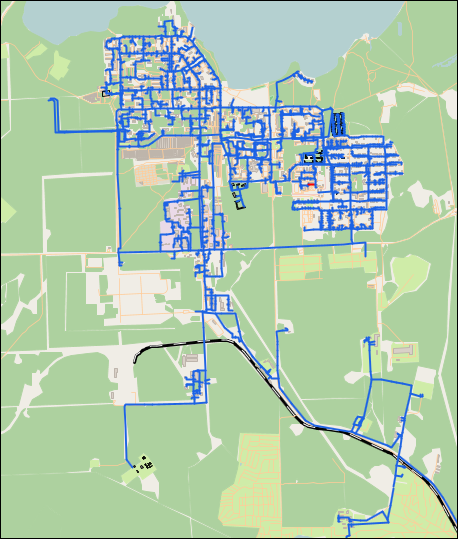 Рисунок 1. Технологическая зона водоснабжения г.Снежинск.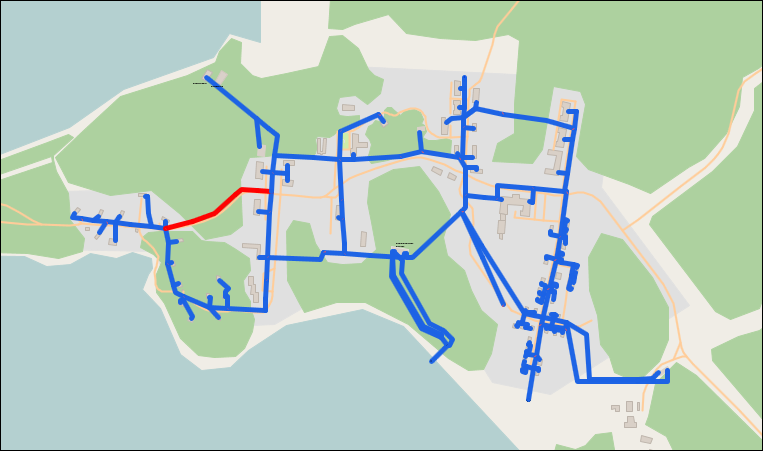 Рисунок 2. Технологическая зона водоснабжения п.Сокол.Описание результатов технического обследования централизованных систем водоснабженияТехническое обследование систем водоснабжения и водоотведения обусловлено ст. 37 416-ФЗ «О водоснабжении и водоотведении» от 07.12.2011 г. Обследование проводится в соответствие с Приказом Минстроя России от 05.08.2014 №437/пр «Об утверждении Требований к проведению технического обследования централизованных систем горячего водоснабжения, холодного водоснабжения и (или) водоотведения, в том числе определение показателей технико-экономического состояния систем водоснабжения и водоотведения, включая показатели физического износа и энергетической эффективности объектов централизованных систем горячего водоснабжения, холодного водоснабжения и (или) водоотведения, объектов нецентрализованных систем холодного и горячего водоснабжения, и порядка осуществления мониторинга таких показателей».Техническое обследование систем водоснабжения и водоотведения в МО «Город Снежинск» проводилось в декабре 2020года.Описание состояния существующих источников водоснабжения и водозаборных сооруженийГород Снежинск:Источниками водоснабжения города являются озеро Иткуль и озеро Синара. Комплекс водозаборных сооружений на озере Иткуль имеет полную производительность 26400 м3/сут. Проектная производительность водозабора на озере Синара составляет 39744 м3/сут. Водозаборные сооружения осуществляют подачу воды в требуемом объеме. Износ оборудования составляет 68,6%. Требуется замена и модернизация устаревшего оборудования.Поселок Сокол:В настоящее время источником водоснабжения поселка «Сокол» является озеро Сунгуль.Комплекс водоснабжения поселка «Сокол» составляет:насосная станция 1 подъема с двумя насосами производительностью 2,4 тыс. м3 в сутки;хлораторная (Q=0,298 кг/час);коагулянтное хозяйство (Q=0,512 кг/час);фильтровальная станция с вертикальными отстойниками (4 шт. по 85 м3) и скоростными фильтрами (8 шт. по 2,8 м3) производительностью 2,4 тыс. м3/сут;резервуары чистой воды (2 шт. по 150 м3);водонапорная башня (V=50 м3, h=5 м).насосная станция 2 подъема заглубленная, оборудованная насосами 3К9 (2 рабочих + 1 резервный) типа Р=7,5 кВт, Q=45 м3/ч, Н=30м. Производительность существующих водопроводных сооружений – 2,4тыс.м3/сут достаточна для покрытия нужд водоснабжения поселка. Износ оборудования водоснабжения составляет 70,7%.Поселок Ближний Береговой:Существующая система водоснабжения поселка – тупиковая централизованная. Водопровод (Ду=100-150 мм) проложен от городской сети, проходит через весь поселок, обеспечивая население хозяйственно-питьевой водой. На сети находятся 7 водоразборных колонок и 7 пожарных гидрантов. Протяженность сетей холодного водоснабжения составляет 2058,7 м. 80% протяженности сетей требует капитального ремонта.Население частично обеспечено водопроводом с вводом в дом, остальные жители пользуются водой из колонок и индивидуальных скважин.Деревня Ключи:Централизованной системы водоснабжения в деревне нет. Источниками водоснабжения служат: колодцы, индивидуальные скважины и 2 существующих родника от Малого и Большого ручья, стекающих в озеро Карасье.В настоящее время на территории деревни пробурена артезианская скважина для хозяйственно-питьевых нужд.Описание существующих сооружений очистки и подготовки воды, включая оценку соответствия применяемой технологической схемы водоподготовки требованиям обеспечения нормативов качества водыГород Снежинск:Источником водоснабжения города является озеро Синара. Очистка воды производится на насосно-фильтровальной станции (НФС). Полная производительность станции с учетом возможной модернизации составляет 44000 м3/сут. НФС обеспечивает очистку воды в требуемом объеме.Таблица 1. Данные производственного контроля качества питьевой воды оз. Синара (по данным работы химико-бактериологической лабораториипредприятия АО «Трансэнерго» 2020г*По договору со специализированной испытательной лабораторией (центром)Очищенная вода соответствует СанПиН 1.2.3685-21 «Гигиенические нормативы и требования к обеспечению безопасности и (или) безвредности для человека факторов среды обитания».Поселок Сокол:В настоящее время источником водоснабжения поселка «Сокол» является озеро Сунгуль.Водозаборные сооружения выполнены в соответствии с требованиями СП 31.13330.2012 Водоснабжение. Наружные сети и сооружения. Актуализированная редакция СНиП 2.04.02-84. Водозабор руслового типа, совмещенный с насосной станцией 1-го подъема.Фильтровальная станция с вертикальными отстойниками (4 шт. по 85 м3) и скоростными фильтрами (8 шт. по 2,8 м3);На фильтровальной станции вода проходит полный цикл подготовки: коагулирование (с 15.05 по 15.10), отстаивание, фильтрование, хлорирование.Состав сооружений: ершовый смеситель - 1 шт.,камера хлопьеобразования – 1 шт.,вертикальный отстойник – 4 шт.,двухслойный скорый фильтр – 8 шт.После фильтровальной станции вода поступает в резервуары чистой воды (2 шт. по 150 м3), затем перекачивается насосной станцией 2 подъема (3 насоса марки 3К-9 производительностью 45 м3/час) в водонапорную башню объемом 50 м3, откуда по распределительной сети подается потребителям. Таблица 2. Усредненные данные контроля качества питьевой воды за 2020 годОчищенная вода соответствует СанПиН 1.2.3685-21 «Гигиенические нормативы и требования к обеспечению безопасности и (или) безвредности для человека факторов среды обитания».Поселок Ближний Береговой:Хозяйственно противопожарный водопровод проложен от сети г. Снежинск, проходит через весь поселок, обеспечивая население питьевой водой.Очищенная вода соответствует СанПиН 1.2.3685-21 «Гигиенические нормативы и требования к обеспечению безопасности и (или) безвредности для человека факторов среды обитания».Описание состояния и функционирования существующих насосных централизованных станций, в том числе оценку энергоэффективности подачи воды, которая оценивается как соотношение удельного расхода электрической энергии, необходимой для подачи установленного объема воды, и установленного уровня напора (давления)г. СнежинскДанные по характеристикам насосов представлены в таблицах 3-5.Таблица 3.Водозабор. Первый подъем. Зд.491 пл.28, г.СнежинскТаблица 4.Второй подъём. Зд. 474 пл.29, , г.Снежинск.Регулировка подачи - ручная по давлению в диктующей точке водопроводной сети.Таблица 5.Повысительные насосные станции г.СнежинскВ таблице 6 приведены данные по удельным расходам электроэнергии на отпущенный объем воды в сеть для системы водоснабжения г. Снежинск.Таблица 6. Удельный расход электроэнергии на объем отпущенной воды системы водоснабжения г. СнежинскВ среднем установленный уровень напора подъёма воды для города Снежинска составляет 60 м. Результаты оценки энергоэффективности подачи воды г. Снежинск приведены в таблице 7.Таблица 7. Оценка энергоэффективности подачи воды г. Снежинск* из таблицы №4 «Методических рекомендаций по определению потребности в электрической энергии на технологические нужды в сфере водоснабжения, водоотведения и очистки сточных вод».п. СоколНасосная станция 1 подъема расположена в 10 м от уреза воды озера Сунгуль, оборудована насосом марки К 80-50-200, производительностью 45 м3/час и насосом марки К 100-65-200, производительностью 90 м3/час Насосы работают в режиме 1 – рабочий, 1 резервный. Проектная производительность насосной станции 1 подъема 2400 м3/сут.Таблица 8. Технические характеристики насосных станций и фильтровальных сооружений п. СоколТаблица 9. Перечень насосного оборудования насосных и фильтровальных сооружений п. СоколВ таблице 10 приведены данные по удельным расходам электроэнергии на отпущенный объем воды в сеть для системы водоснабжения п. Сокол.Таблица 10. Удельный расход электроэнергии на производство воды п. Сокол за 2020гРезультаты оценки энергоэффективности подачи воды п. Сокол приведены в таблице 11.Таблица 11. Оценка энергоэффективности подачи воды п. СоколОписание состояния и функционирования водопроводных сетей систем водоснабжения, включая оценку величины износа сетей и определение возможности обеспечения качества воды в процессе транспортировки по этим сетямХозяйственно-питьевое водоснабжение осуществляется через магистральные, внутриквартальные сети. Учитывая, что количество повреждений на сетях водопровода ЗАТО г. Снежинск составляет 0,55 ед./км, надежность системы водоснабжения МО «Город Снежинск» характеризуется как удовлетворительная. Характеристика сетей г. Снежинск.В настоящее время город имеет разветвленную кольцевую сеть объединенного хозяйственно-питьевого и противопожарного водопровода низкого давления, охватывающего все кварталы, микрорайоны и предприятия. Имеется 9 повысительных насосных станций.Водоводы от источников имеют диаметры Ду=500 мм (от озера Иткуль) и Ду=600 мм (от озера Синара). Городские сети выполнены из чугунных водопроводных труб и стальных труб диаметром Ду=50-600 мм. Протяженность сетей водоснабжения г. Снежинск составляет 161,84 км. Износ сетей составляет 86,4%.Количество повреждений за 2020г – 79единиц.Замене подлежат 139,83 км ветхих сетей.Характеристика сетей водоснабжения г. Снежинск приведена в таблицах ниже.Таблица 12.Характеристика водоводов г. СнежинскТаблица 13.Характеристика сетей г. СнежинскПоселок Сокол:Водопроводная сеть частично кольцевая с пожарными гидрантами. Внутренние диаметры трубопроводов сети составляют 150 мм и 100 мм, а также 50 мм для подвода к потребителям.Основными потребителями являются жилые дома, оборудованные внутренним водопроводом и канализацией, общественные, производственные здания и оздоровительный лагерь «Орленок».Сети водоснабжения были введены в эксплуатацию в 1951 г. Вводные устройства холодного водоснабжения зданий поселка выполнены с нарушением действующих СНиП. Сети водоснабжения требуют реконструкции, проходят по реабилитационной зоне поселка и подлежат выносу.Суммарная протяженность сетей составляет 10,510 км.Износ сетей 70,7%. Замене подлежат 7,4 км сетей.Количество повреждений в 2020г – 15единиц.Поселок Ближний Береговой:Существующая система водоснабжения поселка – тупиковая централизованная. Хозяйственно противопожарный водопровод проложен от сети г. Снежинск, проходит через весь поселок, обеспечивая население питьевой водой. На сети находятся 7 водоразборных колонок и 7 пожарных гидрантов. На территории поселка расположена водонапорная башня и артезианская скважина (ул. Центральная, рядом с детским садом). Протяженность сетей составляет 2058,7 м, из них 39% требуют капитального ремонта. Замене подлежат 0,32 км сетей.Необходимо проводить замены стальных и чугунных трубопроводов на полиэтиленовые. Современные материалы трубопроводов имеют более высокий срок службы. Полимерные материалы не подвержены коррозии, поэтому им не присущи недостатки и проблемы при эксплуатации металлических труб. На них не образуются различного рода отложения (химические и биологические), поэтому гидравлические характеристики труб из полимерных материалов практически остаются постоянными в течение всего срока службы. Трубы из полимерных материалов легче металлических, поэтому операции погрузки-выгрузки и перевозки обходятся дешевле и не требуют применения тяжелой техники, они удобны в монтаже. Благодаря их относительно малой массе и достаточной гибкости можно проводить замены старых трубопроводов полиэтиленовыми трубами бестраншейными способами. Функционирование и эксплуатация водопроводных сетей систем централизованного водоснабжения осуществляется на основании «Правил технической эксплуатации систем и сооружений коммунального водоснабжения и канализации», утвержденных приказом Госстроя РФ №168 от 30.12.1999г. Для обеспечения качества воды в процессе ее транспортировки производится постоянный мониторинг на соответствие требованиям СанПиН 1.2.3685-21 «Гигиенические нормативы и требования к обеспечению безопасности и (или) безвредности для человека факторов среды обитания».Описание существующих технических и технологических проблем, возникающих при водоснабжении поселений, городских округов, анализ исполнения предписаний органов, осуществляющих государственный надзор, муниципальный контроль, об устранении нарушений, влияющих на качество и безопасность водыВ результате проведенного анализа состояния и функционирования системы холодного водоснабжения МО «Город Снежинск» выявлены следующие технические и технологические проблемы:г. Снежинсквысокая степень физического износа действующих основных фондов;проблема появления в летне-осенний период неприятного запаха, значительно ухудшающего потребительские свойства питьевой воды. Это проблема прочти всех озер Челябинской области. Появление веществ, придающий септический запах (сырой земли) связывают с естественными процессами – активным ростом и метаболизмом организмов (сине-зеленых и диатомитовых водорослей) в источниках питьевой воды. При обеззараживании воды хлором запах усиливается;отсутствие расчётов гидравлических режимов сетей холодного водоснабжения при переходе на закрытую систему теплоснабжения. п. Соколвысокая степень физического износа действующих основных фондов;высокие непроизводительные потери воды.п. Б.Береговойвысокие непроизводительные потери воды.д. Ключиотсутствие централизованной системы водоснабжения.Описание централизованной системы горячего водоснабжения с использованием закрытых систем горячего водоснабжения, отражающее технологические особенности указанной системыВ городском округе централизованные системы горячего водоснабжения (имеются только в г. Снежинск). Схема теплоснабжения открытая. Схема магистральных и распределительных тепловых сетей - двухтрубная.До 2022 года в г. Снежинск планируется переход на закрытую схему теплоснабжения. В связи с этим необходимо провести гидравлический расчет системы водоснабжения с целью выявления в централизованной системе холодного водоснабжения «узких» мест и подготовки ее к этому переходу.В соответствии с приказом Министерства строительства от 5 августа 2014 г. №437/пр. необходимо провести техническое обследование централизованных систем горячего водоснабжения, холодного водоснабжения и (или) водоотведения.Описание существующих технических и технологических решений по предотвращению замерзания воды применительно к территории распространения вечномерзлых грунтовТерритория муниципального образования «Город Снежинск» не относится к зоне распространения вечномерзлых грунтов.Перечень лиц, владеющих на праве собственности или другом законном основании объектами централизованной системы водоснабжения, с указанием принадлежащих этим лицам таких объектов (границ зон, в которых расположены такие объекты)Очистные сооружения водоснабжения и канализационные очистные сооружения, а также основная часть сетей водоснабжения и водоотведения являются собственностью градообразующего предприятия ФГУП РФЯЦ-ВНИИТФ им. академика Е. И. Забабахина, а также Администрации МО «Город Снежинск».Направления развития централизованных систем водоснабженияОсновные направления, принципы, задачи и плановые значения показателей развития централизованных систем водоснабженияСхема водоснабжения МО «Город Снежинск» на период до 2030 года разработана в целях реализации государственной политики в сфере водоснабжения, направленной на обеспечение охраны здоровья населения и улучшения качества жизни населения путем обеспечения бесперебойной подачи гарантированно безопасной питьевой воды потребителям с учетом развития и преобразования территорий муниципального образования.Принципами развития централизованной системы водоснабжения МО «Город Снежинск» являются:постоянное улучшение качества предоставления услуг водоснабжения потребителям (абонентам); удовлетворение потребности в обеспечении услугой водоснабжения новых объектов капитального строительства;постоянное совершенствование схемы водоснабжения на основе последовательного планирования развития системы водоснабжения, реализации плановых мероприятий, проверки результатов реализации и своевременной корректировки технических решений и мероприятий.Основными задачами, решаемыми в разделе «Водоснабжение» Схемы водоснабжения и водоотведения, являются:реконструкция и модернизация водопроводной сети с целью обеспечения качества воды, поставляемой потребителям, повышения надежности водоснабжения и снижения аварийности;замена запорной арматуры на водопроводной сети, в том числе пожарных гидрантов, с целью обеспечения исправного технического состояния сети, бесперебойной подачи воды потребителям, в том числе на нужды пожаротушения;строительство сетей и сооружений для водоснабжения осваиваемых и преобразуемых территорий, с целью обеспечения доступности услуг водоснабжения для всех жителей МО «Город Снежинск»;привлечение инвестиций в модернизацию и техническое перевооружение объектов водоснабжения, повышение степени благоустройства зданий;повышение эффективности управления объектами коммунальной инфраструктуры, снижение себестоимости жилищно-коммунальных услуг за счет оптимизации расходов, в том числе рационального использования водных ресурсов;обновление основного оборудования объектов водопроводного хозяйства, поддержание на уровне нормативного износа и снижения степени износа основных производственных фондов комплекса;улучшение обеспечения населения питьевой водой нормативного качества и в достаточном количестве, улучшение на этой основе здоровья человека.Различные сценарии развития централизованных систем водоснабжения в зависимости от различных сценариев развития поселений, городских округовСценарий развития систем водоснабжения и водоотведения МО «Город Снежинск» на период до 2030 года напрямую связан с планами развития МО «Город Снежинск».При разработке схемы учтены планы по строительству, т.к. в большей степени именно они определяют направления мероприятий, связанных с развитием системы водоснабжения и водоотведения.Схемой предусмотрено развитие сетей централизованного водоснабжения МО «Город Снежинск» с целью подключения новых потребителей к централизованным системам водоснабжения и улучшения качества услуг в области водоснабжения.Баланс водоснабжения и потребления горячей, питьевой, технической водыОбщий баланс подачи и реализации воды, включая анализ и оценку структурных составляющих потерь горячей, питьевой, технической воды при ее производстве и транспортировкеОбщие балансы подачи и реализации воды МО «Город Снежинск» представлены в таблицах ниже.Таблица 14. Общий баланс подачи и реализации воды г.СнежинскРисунок 3. Объемы подачи и реализации воды г.Снежинск.Водопровод п. Ближний Береговой находится в аренде у АО «Трансэнерго» с марта 2017 года. С 2019 года АО «Трансэнерго» больше не отслеживает показания головного счетчика воды на поселок, поэтому объем отпуска в сеть и потери для п. Ближний Береговой не контролируются. Объем полезного отпуска населению составляет 5176 м3в год, а объем полезного отпуска прочим потребителям (магазин) 12м3 в год.Таблица 15.Балансы подачи и реализации воды в п. Ближний Береговой* Принимаем объем потерь как среднее значение потерь на период 2016-2017 годов.Таблица 16. Балансы подачи и реализации воды в п. СоколРисунок 4. Объемы подачи и реализации воды п. Сокол.На основе проведенного анализа можно сделать следующие выводы.Объем реализации холодной воды в 2020 году в г. Снежинск составил 6 336,22 тыс. м3. Объем потерь воды при реализации составил 1644,99 тыс. м3. Объем забора воды из поверхностного источника, фактически продиктован потребностью объемов воды на реализацию (полезный отпуск) и расходов воды на собственные и технологические нужды, потерями воды при транспортировке. Потери связаны в основном с утечками (при авариях, скрытыми утечками), бесприборным учетом, несанкционированными отборами (водопроводные колонки, врезки).Объем реализации холодной воды в 2020 году в п. Б. Береговой составил 16,36 тыс. м3. Объем потерь воды при реализации составил 9,31 тыс. м3.Потери связаны с утечками (при повреждениях, скрытыми утечками), бесприборным учетом, несанкционированными отборами (водопроводные колонки, врезки).Объем реализации холодной воды в 2020 году в п. Сокол составил 101,35 тыс. м3. Объем потерь воды при реализации составил 73,491 тыс. м3. Потери связаны с утечками (при повреждениях, скрытыми утечками), бесприборным учетом, несанкционированными отборами (водопроводные колонки, врезки).На протяжении последних лет наблюдается тенденция к рациональному и экономному потреблению холодной воды и, следовательно, снижению объемов реализации всеми категориями потребителей холодной воды.Для сокращения и устранения непроизводительных затрат и потерь воды ежемесячно производится анализ структуры, определяется величина потерь воды в системах водоснабжения, оцениваются объемы полезного водопотребления, и устанавливается плановая величина объективно неустранимых потерь воды. В результате проведенного анализа неучтенные и неустранимые расходы и потери из водопроводных сетей МО «Город Снежинск» можно разделить на:Полезные расходы:расходы на технологические нужды водопроводных сетей, в том числе:чистка резервуаров;промывка тупиковых сетей;на дезинфекцию, промывку после устранения аварий, плановых замен;расходы на ежегодные профилактические ремонтные работы, промывки;промывка канализационных сетей;тушение пожаров;испытание пожарных гидрантов.организационно-учетные расходы, в том числе:не зарегистрированные средствами измерения;не учтенные из-за погрешности средств измерения у абонентов;не зарегистрированные средствами измерения квартирных водомеров;не учтенные из-за погрешности средств измерения НС II подъема.Потери из водопроводных сетей:потери из водопроводных сетей в результате аварий;скрытые утечки из водопроводных сетей;утечки из уплотнения сетевой арматуры;расходы на естественную убыль при подаче воды по трубопроводам;утечки в результате аварий на водопроводных сетях, которые находятся на балансе абонентов до водомерных узлов.Территориальный баланс подачи горячей, питьевой, технической воды по технологическим зонам водоснабжения (годовой и в сутки максимального водопотребления)Фактическое потребление воды в 2020 г. по муниципальному образованию составило 4655,01 тыс. м3/год, в средние сутки 12,753 тыс. м3/сут, в сутки максимального водопотребления 16,58 тыс. м3/сут (с учетом того, что объем реализации воды по п. Б. Береговой 16,36тыс. м3 /год учтен в объеме по г. Снежинску).Результаты анализа структурного территориального баланса представлены в таблице ниже.Таблица 17. Результаты анализа структурного территориального баланса за 2020гСтруктурный баланс реализации горячей, питьевой, технической воды по группам абонентов с разбивкой на хозяйственно-питьевые нужды населения, производственные нужды юридических лиц и другие нужды поселений и городских округов (пожаротушение, полив и др.)Результаты анализа структурного баланса реализации питьевой воды по группам абонентов приведены в таблицах ниже.Таблица 18. Структурный баланс реализации питьевой воды по г. Снежинск 2020г * - в объем потребления холодной воды цеха АО «Трансэнерго» входит потребление холодной воды на технологические нужды насосно-фильтровальной станции.Таблица 19. Структурный баланс реализации питьевой воды п. Сокол 2020гТаблица 20.Структурный баланс реализации питьевой воды п. Ближний Береговой 2020гРисунок 5. Структурный баланс реализации питьевой воды по г. Снежинск 2020г.Рисунок 6. Структурный баланс реализации питьевой воды по п. Сокол 2020г.Сведения о фактическом потреблении населением горячей, питьевой, технической воды исходя из статистических и расчетных данных и сведений о действующих нормативах потребления коммунальных услугСогласно постановлению «О внесении изменений в постановление администрации Снежинского городского округа от 27.06.2013 № 875 «О нормативах потребления коммунальных услуг населением Снежинского городского округа» были приняты следующие нормы удельного потребления воды.Нормативы потребления коммунальных услуг населением Снежинского городского округа воды приведены в таблице ниже. Таблица 21. Нормы удельного водопотребленияРезультаты анализа удельного потребления холодной воды представлены в таблице ниже.Таблица 22. Результаты анализа удельного потребления холодной воды населением* - входит объем воды на нужды ГВС, т.к. система ГВС индивидуальная.** - по данным 2016года.По результатам таблицы 22 видно, что показатели удельного потребления холодной воды лежат в пределах существующих норм.Описание существующей системы коммерческого учета горячей, питьевой, технической воды и планов по установке приборов учетаВ соответствии с Федеральным законом Российской Федерации от 23 ноября 2009 года № 261-ФЗ «Об энергосбережении и о повышении энергетической эффективности и о внесении изменений в отдельные законодательные акты Российской Федерации» МО «Город Снежинск» необходимо утвердить целевую программу по развитию систем коммерческого учета. Основными целями программы являются: перевод экономики округа на энергоэффективный путь развития, создание системы менеджмента энергетической эффективности, воспитание рачительного отношения к энергетическим ресурсам и охране окружающей среды. Так же для снижения неучтенных расходов ресурса, рекомендуется установка приборов коммерческого учета на основных направлениях подачи воды. Оснащенность приборами учета населения г. Снежинск составляет – 89%, промышленных объектов – 96%, объектов социально-культурного и бытового назначения – 95%.Оснащенность приборами учета населения п. Сокол составляет – 78%, промышленных объектов – 100%, объектов социально-культурного и бытового назначения – 100%.Оснащенность приборами учета населения п. Б. Береговой составляет – 75,6%, промышленных объектов – 100%.Для обеспечения 100% оснащенности необходимо выполнять мероприятия в соответствии с 261-ФЗ «Об энергосбережении и о повышении энергетической эффективности и о внесении изменений в отдельные законодательные акты Российской Федерации».Анализ резервов и дефицитов производственных мощностей системы водоснабжения поселения, городского округаВ результате проведенного анализа технической документации водозаборных узлов (ВЗУ) и объемов водопотребления в 2020г установлено, что при полной фактической производительности ВЗУ г. Снежинска 39,74 тыс. м3/сут, максимальный суточный объем воды на ВЗУ составил 25,42 тыс. м3/сут.Из соотношения указанных значений можно сделать вывод, что в настоящее время на ВЗУ имеется резерв производственных мощностей, который составляет 36%.В результате проведенного анализа технической документации ВЗУ и объемов водопотребления в 2020г установлено, что полная фактическая производительность ВЗУ п. Сокол составила 2400 м3/сут, максимальный суточный объем воды на ВЗУ составил 523,73 м3/сут.Из соотношения указанных значений можно сделать вывод, что в настоящее время на ВЗУ имеется резерв производственных мощностей, который составляет 78%.В результате проведенного анализа технической документации ВЗУ и объемов водопотребления за 2020год установлено, что существующая система водоснабжения п. Ближний Береговой проложена от городской сети, максимальный суточный водоразбор составил 58,26 м3/сут.Для выявления резерва производственных мощностей системы водоснабжения требуется проведение гидравлического расчета возможностей магистральных трубопроводов.Прогнозные балансы потребления горячей, питьевой, технической воды на срок не менее 10 лет с учетом различных сценариев развития поселений, городских округов, рассчитанные на основании расхода горячей, питьевой, технической воды в соответствии со СП 31.13330.2012 и СП 30.13330.2012, а также исходя из текущего объема потребления воды населением и его динамики с учетом перспективы развития и изменения состава и структуры застройкиПрогнозные балансы потребления воды в муниципальном образовании «Город Снежинск» рассчитаны в соответствии с постановлением Главы Администрации г. Снежинска №875 от 27.06.2013 г.Удельное среднесуточное (за год) водопотребление на хозяйственно-питьевые нужды было принято для г. Снежинска в количестве 329 л/сут (с учетом горячей воды), для п. Сокол и для п. Ближний Береговой - 248л/сут, д. Ключи – 81 л/сут (с учетом степени благоустройства районов жилой застройки).В соответствии со статистическими данными, количество жителей МО «Город Снежинск» в 2020 году составило 52099 человек, на 01.01.2021г – 52043чел.В соответствии с внесением изменений в Генеральный план Снежинского городского округа, выполненных в 2020году ООО «Челябинсгражданпроект», расчетное число жителей на 2030 год принято в количестве 56000 человек, в том числе г. Снежинск – 53600чел, п.Сокол – 800чел, п. Б. Береговой – 1300чел, д. Ключи – 300чел.Расчетный (средний за год) суточный расход воды Qcут.m, м3/сут на хозяйственно-питьевые нужды в муниципальном образовании определяется по формуле:где qж - удельное водопотребление, л/сут;Nж - расчетное число жителей в районах жилой застройки.Динамика увеличения объемов потребления воды муниципальным образованием МО «Город Снежинск» (тыс. м3/год) с учетом принятых норм удельного потребления воды и перевода системы горячего водоснабжения на закрытую схему приведена в таблице ниже.Таблица 23. Прогнозные балансы потребления воды населением в муниципальном образовании «Город Снежинск» с учетом принятых норм удельного потребления воды*количество жителей не изменится.Из таблицы 23 видно, что прогнозные балансы потребления воды населением г. Снежинска с учетом принятых норм удельного потребления воды сильно завышены относительно фактических.Согласно «СП 31.13330.2012 Водоснабжение. Наружные сети и сооружения. Актуализированная редакция СНиП 2.04.02-84 (с Изменениями N 1, 2, 3, 4)» табл.1 и в соответствии с расчетами, представленными с «Внесением изменений в Генеральный план Снежинского городского округа», выполненого ООО «Челябинскгражданпроект» в 2020году принято:- для г. Снежинска удельное хозяйственно-питьевое среднесуточное водопотребление на хозяйственно-питьевые нужды одного жителя с учетом перехода на закрытую систему теплоснабжения - 170 - 220 л/сут;- для п. Сокол и п. Ближнего Берегового удельное хозяйственно-питьевое среднесуточное водопотребление на хозяйственно-питьевые нужды одного жителя - 170 л/сут.- для д. Ключи удельное хозяйственно-питьевое среднесуточное водопотребление на хозяйственно-питьевые нужды одного жителя 140 л/сут.Таблица 24. Прогнозные балансы потребления воды населением с учетом удельного среднесуточного водопотребления на хозяйственно-питьевые нужды одного жителя и с учетом горячего водоснабженияВ дальнейших расчетах прогнозные балансы потребления воды населением принимаем из результатов таблицы 24.Описание централизованной системы горячего водоснабжения с использованием закрытых систем горячего водоснабжения, отражающее технологические особенности указанной системыВ городском округе централизованные системы горячего водоснабжения имеются только в г. Снежинск . Схема теплоснабжения открытая, с зависимым присоединением абонентов. Горячее водоснабжение осуществляется непосредственно водозабором из трубопроводов тепловых сетей. Схема магистральных и распределительных тепловых сетей - двухтрубная. До 2022 года в г. Снежинске планируется переход на закрытую схему теплоснабжения.Сведения о фактическом и ожидаемом потреблении горячей, питьевой, технической воды (годовое, среднесуточное, максимальное суточное)Сведения о фактическом и ожидаемом потреблении горячей, питьевой, технической воды представлены в таблице ниже.Таблица 25. Потребление воды в муниципальном образовании «Город Снежинск»Описание территориальной структуры потребления горячей, питьевой, технической воды, которую следует определять по отчетам организаций, осуществляющих водоснабжение, с разбивкой по технологическим зонамАнализ территориальной структуры потребления питьевой воды приведен в таблице ниже.Таблица 26. Анализ территориальной структуры потребления питьевой воды 2020гПрогноз распределения расходов воды на водоснабжение по типам абонентов, в том числе на водоснабжение жилых зданий, объектов общественно-делового назначения, промышленных объектов, исходя из фактических расходов горячей, питьевой, технической воды с учетом данных о перспективном потреблении горячей, питьевой, технической воды абонентамиРезультаты анализа прогноза распределения расходов воды на водоснабжение по типам абонентов приведены в таблицах ниже.Таблица 27. Результаты анализа прогнозного распределения расходов воды г. Снежинск*Сумма расходов «прочие» 2030г состоит из прогнозиремого расхода прочих потребителей (411 тыс. м3/год) и лимитированного расхода на технологические нужды насосно-фильтровальной станции АО «Трансэнерго».Таблица 28. Результаты анализа прогнозного распределения расходов воды п. СоколТаблица 29. Результаты анализа прогнозного распределения расходов воды п. Б. БереговойТаблица 30. Результаты анализа прогнозного распределения расходов воды д. КлючиПрогнозные балансы потребления воды в муниципальном образовании «Город Снежинск» рассчитаны согласно «СП 31.13330.2012 Водоснабжение. Наружные сети и сооружения. Актуализированная редакция СНиП 2.04.02-84 (с Изменениями N 1, 2, 3, 4)» табл.1 и в соответствии с расчетами, представленными с «Внесением изменений в Генеральный план Снежинского городского округа», выполненого ООО «Челябинскгражданпроект» в 2020году.Ниже представлен список прочих и бюджетных потребителей с указанием фактических величин водопотребления, по которым посчитан прогноз водопотребления муниципального образования «Город Снежинск».Таблица 31. Список прочих потребителейТаблица 32. Список бюджетных потребителейСведения о фактических и планируемых потерях горячей, питьевой, технической воды при ее транспортировке (годовые, среднесуточные значения)Анализ информации о потерях питьевой воды при ее транспортировке (табл.14, 15, 16) позволил сделать вывод, что в 2020 году потери воды в сетях ХВС г. Снежинск составили 1644,99 тыс. м3 или 23% от общего количества забранной воды или 26% от количества воды, отпущенной в сеть. Потери связаны предположительно с износом водопроводных сетей, несанкионированным разбором воды, бесприборным учетом ряда потребителей.В 2020 году потери воды в сетях ХВС п. Сокол составили 73,491 тыс. м3 или 50% от общего количества забранной воды или 72% от количества воды, отпущенной в сеть. Потери связаны предположительно с износом водопроводных сетей, несанкионированным разбором воды, бесприборным учетом ряда потребителей. Расчетные значения потерь питьевой воды в сетях ХВС п. Б. Береговой составляют 9,31 тыс. м3 или 57% от общего количества забранной воды. Потери связаны предположительно с износом водопроводных сетей, несанкионированным разбором воды, бесприборным учетом ряда потребителей. Внедрение комплекса мероприятий по энергосбережению и водосбережению, такие как организация системы диспетчеризации, реконструкции действующих трубопроводов, с установкой датчиков протока, давления на основных магистральных развязках (колодцах), установка приборов учета холодного водоснабжения в районных повысительных насосных станциях, позволит анализировать потери воды позонно, разработать ряд мероприятий для сокращения объемов потерь и объемов водопотребления, позволит снизить нагрузку на водопроводные станции, повысив качество их работы, и расширить зону обслуживания при жилищном строительстве. После внедрения всех вышеназванных мероприятий, планируемые потери воды в сетях ХВП в 2030 году должны составить:г. Снежинск 1043,47 тыс. м3 или 15%.п. Сокол 14,12 тыс. м3 или 15%.п. Б. Береговой 21,71 тыс. м3 или 15%.д. Ключи 4,41 тыс. м3 или 15%.Перспективные балансы водоснабжения и водоотведения (общий - баланс подачи и реализации горячей, питьевой, технической воды, территориальный - баланс подачи горячей, питьевой, технической воды по технологическим зонам водоснабжения, структурный - баланс реализации горячей, питьевой, технической воды по группам абонентов)Результаты анализа общего, территориального и структурного водного баланса подачи и реализации воды на 2030 год приведены в таблицах ниже.Таблица 33. Общий баланс подачи и реализации питьевой воды г. СнежинскТаблица 34. Общий баланс подачи и реализации питьевой воды п. Сокол* На насосно-фильтровальных станциях г. Снежинска и п. Сокол производят промывку контактных осветлителей и скорых фильтров.Таблица 35. Общий баланс подачи и реализации питьевой воды п. Б. Береговой Таблица 36. Общий баланс подачи и реализации питьевой воды д. КлючиТаблица 37. Территориальный баланс подачи питьевой воды Таблица 38. Структурный баланс реализации питьевой воды г. СнежинскТаблица 39. Структурный баланс реализации питьевой воды п. СоколТаблица 40. Структурный баланс реализации питьевой воды п. Б.Береговой Таблица 41. Структурный баланс реализации питьевой воды д. КлючиРасчет требуемой мощности водозаборных и очистных сооружений исходя из данных о перспективном потреблении горячей, питьевой, технической воды и величины потерь горячей, питьевой, технической воды при ее транспортировке с указанием требуемых объемов подачи и потребления горячей, питьевой, технической воды, дефицита (резерва) мощностей по технологическим зонам с разбивкой по годамИсходя из результата анализа запланированных к присоединению нагрузок, видно, что максимальное потребление воды приходится на 2030 год, поэтому расчет требуемой мощности оборудования ВЗУ (водозаборных узлов) произведены на расчетные расходы воды, соответствующие этому периоду.г. Снежинскобъем забора воды ВЗУ составляет: 8106,47 тыс. м3 в год;среднее водопотребление в 2030 г. составит: 22210 м3/сут;проектная производительность водозабора на озере Синара составляет 39744 м3/сут ;запас производительности ВЗУ: (1-22210/39744)*100 =44,1 %.п. Соколобъем забора воды ВЗУ составляет: 114,14 тыс. м3 в год;среднее водопотребление в 2030 г. составляет: 313 м3/сут;проектная производительность водозабора на озере Сунгуль составляет 2400 м3/сут;запас производительности ВЗУ: (1-313/2400)*100 = 87 %.Анализ результатов расчета показывает, что при прогнозируемой тенденции к увеличению численности населения и подключению новых потребителей, а также при уменьшении потерь и неучтенных расходов при транспортировке воды, при существующих мощностях ВЗУ имеется резерв по производительностям основного технологического оборудования.Наименование организации, которая наделена статусом гарантирующей организацииВ соответствии с постановлением администрации Снежинского городского округа №1078 от 21.08.2018г статусом гарантирующей организации на территории Снежинского городского округа наделены:-для централизованной системы холодного водоснабжения и водоотведения города Снежинска и поселка Ближний Береговой – акционерное общество «Трансэнерго» (АО «Трансэнерго»);- для централизованной системы холодного водоснабжения и водоотведения жилого района «Поселок «Сокол» - муниципальное казённое предприятие «Энергетик» (МКП «Энергетик»).Предложения по строительству, реконструкции и модернизации объектов централизованных систем водоснабженияПеречень основных мероприятий по реализации схем водоснабжения с разбивкой по годамПо результатам анализа сведений о системе водоснабжения, планов администрации муниципального образования, программ ресурсоснабжающих организаций рекомендованы следующие мероприятия:г. СнежинскНа первый этап - 2021 год:Водопровод от колодца К-49 до медицинского городка. (водопровод Ø500мм длиной 100м от К-126а (ПГ147) до ВК-10а (капремонт 2021г)).Водопровод Универмага кв.6 Ø100мм длиной 130м (2 ввода) (капремонт 2021г).Водовод второго подъема Ø600мм длиной 22м (от К-118 до К-117а под а/дорогой ул. Феоктистова) (капремонт 2021г).Наружный водопровод ж/п2 (ввод жд 11,13 по ул. Южная, жд 1,3 по ул. Строителей) Ø110мм длиной 120м (капремонт 2021г).Водопровод к магазину ж/п2 (по ул. Школьная от ул. Уральская до ул. Березовая) Ø160мм длиной 180м (капремонт 2021г).Водопровод высокого давления к жилому дому №18,19, 20 кв.7 Ø110-160мм длиной 132м (капремонт 2021г).Водопровод к зданию 12 кв.12 (2 ввода ПЛ-120) (капремонт 2021г).Водопровод к цеху полуфабрикатов Ø150мм длиной 58м (от кол.2 до колодца 13) (капремонт 2021г).Водопроводный ввод зд.703 Ø100мм длиной 77м (капремонт 2021г).Водопровод к базе Горгаза длиной 122м (капремонт 2021г).Водопровод от базы ОРСа от колодца 4 до колодца А (от ПГ504а до К4) Ø160м длиной 110м (капремонт 2021г).Реконструкция участка водопровода от кол. 106 до кол.121.На второй этап 2022-2030 год:Реконструкция участка водопровода от кол. 106 до кол.121.Реконструкция участка водопровода от цеха №321 до ул. Широкая.Внедрение системы очистки промывных вод на водопроводных очистных сооружениях пл.29.Поэтапная замена ветхих сетей водоснабжения 139,83 км (из 161,84км).Реконструкция насосных станций и оснащение насосных установок частотно-регулируемыми приводами (22 насоса).Перекладка сетей водоснабжения с увеличением диаметра Ø150мм на Ø225мм по ул. Южная (от ул. Строителей до ул. Сосновая) (0,31км);Перекладка сетей водоснабжения с увеличением диаметра Ø150мм на Ø225мм по ул. Сосновая (от ул. Южная до ул. Чапаева) (0,26км);Перекладка сетей водоснабжения с увеличением диаметра на Ø225мм по ул. Чапаева (от ул. Строителей до ул. Фурманова) (0,51км);Реконструкция водопровода коттеджей Ø100мм (0,022км), Ø160мм (0,3м).Реконструкция водопровода Ø110мм (0,14км).Водопровод от К214к зд.8,9 (водопровод от К214 (ПГ99) до К220 с вводами в здания и д/сад) (Ø110мм - 0,228км, Ø63мм - 0,106км).Закольцовка водопровода Ду=150мм по ул. Строителей на участке от ул. Забабахина до ул. Северная длиной около 122 м.Строительство сетей водоснабжения Ø150мм – 0,45км по ул. Березовая на участке от ул. Чуйкова до ул. Строителей.Строительство магистрального водопровода Ду=300мм по ул. Строителей от ул. Чуйкова до ул. Уральская г. Снежинск Челябинской области.Строительство разгрузочного водовода Ду=600 мм L=2900 м на участке от здщания 474 пл.29 до пр. им. К. И.Щёлкина Селябинской области г. Снежинск.Строительство дополнительного регулирующего резервуара емкостью на пл. 29.Создание системы диспетчеризации и автоматического управления в системе водоснабжения г. Снежинска.Внедрение системы очистки промывных вод на очистных сооружениях пл.29.Внедрение установки ультрафиолетового облучения (УФО) на стадии первичного обеззараживания взамен обеззараживания вод хлором пл.29.Установка приборов учета питьевой воды на ПНС.Устройство сигнализации от ПНС в диспетчерскую службу цеха «Водоканал» при выходе из строя оборудования насосной станции.Строительство сетей водоснабжения в мкр. 16А, 16Б, 20;Строительство сетей водоснабжения по ул. Молодежная-Широкая-Южная, в том числе ПИР (0,92км);Строительство сетей водоснабжения по ул.Южная – Сосновая – Фурманова, в том числе ПИР (0,44км);Строительство сетей водоснабжения по ул. Фурманова (от ул. Чапаева до ул. Широкая), в том числе ПИР (0,6км);Строительство сетей водоснабжения для участков ИЖС по ул. Пушкина (участки №№25, 33,35), в том числе ПИР (0,52км);Строительство сетей водоснабжения по ул. Южная (участки №№ 50,52,54) (1,07км);Подключение промышленных и прочих объектов: участки с кадастровыми номерами 74:40:0102008:27 (ул. Транспортная, 19Д), 74:40:0102008:539 (ул. В.З. Нечая, 1А), 74:40:0101013:1589 (ул. Комсомольская, 4Б), 74:40:1004003:10 (ул. Транспортная, 55), 74:40:0102008:15 (ул. Транспортная, 19В), 74:40:0000000:5986 (ул. Широкая,60).п. СоколНа второй этап 2022-2030 год:Строительство 1-го и 2-го напорного водоводов в жилом поселке Сокол (ПИР);Реконструкция водозаборных сооружений жилого района «Поселок Сокол»;Поэтапная замена ветхих сетей водоснабжения (7,4 км)Создание системы диспетчеризации и автоматического управленияп. Ближний БереговойНа второй этап 2022-2030 год:На первый этап 2021 год:Поэтапная замена ветхих сетей водоснабжения (0,8 км)На второй этап 2021-2030 год:Создание системы диспетчеризации и автоматического управления.Строительство сетей водоснабжения (9км)Поэтапная замена ветхих сетей водоснабжения (0,32км – закольцовка+ 2,06км замена В1 Ø150мм от ВК54А (ул. Садвая) до ВК5 (застава) из города).д. КлючиНа второй этап 2022-2030 год:Поэтапное строительство водопроводных сетей из полиэтиленовых напорных труб по ГОСТ 18599-2001 (5,5 км)Оснащение насосных установок частотно-регулируемыми приводами на водозаборе (1 шт.)Создание системы диспетчеризации и автоматического управленияТехнические обоснования основных мероприятий по реализации схем водоснабжения, в том числе гидрогеологические характеристики потенциальных источников водоснабжения, санитарные характеристики источников водоснабжения, а также возможное изменение указанных характеристик в результате реализации мероприятий, предусмотренных схемами водоснабжения и водоотведенияОбеспечение подачи абонентам определенного объема питьевой воды установленного качестваПроведенный анализ показал, что к 2030 году резерв производственных мощностей существующих водозаборных сооружений будет достаточным для обеспечения подачи абонентам необходимого объема воды установленного качества. По гидравлическому расчету системы водоснабжения города Снежинска, проведенному в 2001 году ГУП УГПИИ «ВНИПИЭТ», г. Озерск, для обеспечения достаточного давления в городской сети на случай аварии и при пожаре необходимо проложить дополнительный разгрузочный водовод диаметром 600 мм. В настоящее время отсутствуют данные гидравлических расчетов сетей водоснабжения, а также моделирования ситуации в системе холодного водоснабжения при подключении новых нагрузок при переходе на закрытую схему теплоснабжения. Вследствие этого, невозможно сделать прогноз о резервах существующих сетей для обеспечения перспективных нагрузок.Обеспечение водоснабжения объектов перспективной застройки населенного пунктаВ результате проведенного анализа системы водоснабжения МО «Город Снежинск» выявлена необходимость строительства новых сетей водоснабжения на территориях, не обеспеченных системами водоснабжения, а также на участках перспективного строительства ввиду наличия в муниципальном образовании планов по подключению новых абонентов к централизованной сети водоснабжения.Сокращение потерь воды при ее транспортировкеАнализ информации о потерях питьевой воды при ее транспортировке позволил сделать вывод, что в 2020 году потери воды в сетях ХВС г. Снежинск составили 1644,99 тыс. м3 или 23% от общего количества забранной воды. Потери связаны предположительно с износом водопроводных сетей и заниженной реализацией, в связи с чем, предлагается провести мероприятия по ремонту системы водоснабжения г. Снежинск. Анализ информации о потерях питьевой воды при ее транспортировке п. Сокол позволил сделать вывод, что в 2020 году потери воды в сетях ХВС п. Сокол составили 73,49 тыс. м3 или 50% от общего количества забранной воды. Потери связаны предположительно с износом водопроводных сетей и заниженной реализацией, в связи с чем, предлагается провести мероприятия по ремонту системы водоснабжения п. Сокол. Водопровод п. Ближний Береговой находится в аренде у Трансэнерго с марта 2017 года. С 2019 г. АО «Трансэнерго» не отслеживает показания головного счетчика на поселок. Потери рассчитаны, исходя из средних значений потерь на период 2018-2020 годов. Расчетные значения потерь питьевой воды в сетях ХВС п. Б. Береговой составляют 9,31 тыс. м3 или 57% от общего количества забранной воды. Потери связаны с износом водопроводных сетей и заниженной реализацией, в связи с чем, предлагается провести мероприятия по ремонту системы водоснабжения п. Ближний Береговой, а также прокладку сетей водоснабжения до ввода в здание с установкой приборов учета.В качестве мер, направленных на снижение потерь воды предложены следующие мероприятия:Поэтапная перекладка ветхих водопроводных сетейСоздание системы диспетчеризации и автоматического управленияВыполнение мероприятий, направленных на обеспечение соответствия качества питьевой воды требованиям законодательства Российской ФедерацииАнализ показал, что в настоящее время качество подаваемой абонентам воды соответствует предельно допустимым нормам, однако для дальнейшего поддержания качества воды необходимо выполнять мероприятия по проведению контроля состава поверхностных и подземных вод согласно план-графика.Также рекомендуется:Внедрение системы очистки промывных сточных вод пл.29.Внедрение установки ультрафиолетового облучения (УФО) взамен обеззараживания воды хлором на стадии первичного обеззараживания на НФС пл.29.Обеспечение предотвращения замерзания воды в зонах распространения вечномерзлых грунтов путем ее регулируемого сброса, автоматизированного сосредоточенного подогрева воды в сочетании с циркуляцией или линейным обогревом трубопроводов, теплоизоляции поверхности труб высокоэффективными долговечными материалами с закрытой пористостью, использования арматуры, работоспособной при частичном оледенении трбопровода, автоматических выпусках воды.Территория муниципального образования «Город Снежинск» не отностится к зоне распоространения вечномерзлых грунтов.Сведения о вновь строящихся, реконструируемых и предлагаемых к выводу из эксплуатации объектах системы водоснабженияПроведенный анализ ситуации в муниципальном образовании показал, что нет необходимости строительства новых подземных водозаборных сооружений.К выводу из эксплуатации объектов системы водоснабжения не планируется.Сведения о развитии систем диспетчеризации, телемеханизации и систем управления режимами водоснабжения на объектах организаций, осуществляющих водоснабжениеПроведенный анализ ситуации в муниципальном образовании показал необходимость внедрения новых высокоэффективных энергосберегающих технологий, а именно создание современной автоматизированной системы оперативного диспетчерского управления водоснабжением округа.Диспетчерские службы города оснащены лишь телефонной связью, нет централизованного контроля работы систем.Отсутствие диспетчерского контроля и управления увеличивает возможность возникновения аварий и развития чрезвычайных ситуаций, особенно в зимнее и ночное время, когда контроль за работой оборудования ослаблен.В рамках реализации данной схемы необходимо установить частотные преобразователи, шкафы автоматизации, датчики давления и приборы учета на всех повысительных насосных станциях.Установленные частотные преобразователи снижают потребление электроэнергии до 30%, обеспечивают плавный режим работы электродвигателей насосных агрегатов и исключают гидроудары, одновременно достигнут эффект круглосуточного бесперебойного водоснабжения на верхних этажах жилых домов.Основной задачей внедрения АСОДУ является:Поддержание заданного технологического режима и нормальные условия работы сооружений, установок, основного и вспомогательного оборудования и коммуникаций; контроля состава поверхностных и подземных вод согласно план-графика.Сигнализация отклонений и нарушений от заданного технологического режима и нормальных условий работы сооружений, установок, оборудования и коммуникаций.Сигнализация возникновения аварийных ситуаций на контролируемых объектах.Возможность оперативного устранения отклонений и нарушений от заданных условий.Сведения об оснащенности зданий, строений, сооружений приборами учета воды и их применении при осуществлении расчетов за потребленную водуРезультаты анализа ситуации в сфере обеспеченности МО «Город Снежинск» приборами учета приведены в таблице ниже.Таблица 42.Обеспеченность приборами учетаПри отсутствии ПКУ расчеты с населением ведутся по действующим нормативам. Для рационального использования коммунальных ресурсов необходимо проводить работы по установке счетчиков, при этом устанавливать счетчики с импульсным выходом. На перспективу запланировать диспетчеризацию коммерческого учета водопотребления с наложением ее на ежесуточное потребление по насосным станциям, районам, для своевременного выявления увеличения или снижения потребления, контроля возникновения потерь воды и для установления энергоэффективных режимов ее подачи.Описание вариантов маршрутов прохождения трубопроводов (трасс) по территории поселения, городского округа и их обоснованиеНа перспективу сохраняются существующие маршруты прохождения трубопроводов по территории МО «Город Снежинск». Новые трубопроводы прокладываются вдоль проезжих частей автомобильных дорог, для оперативного доступа, в случае возникновения аварийных ситуаций. Варианты прохождения трубопроводов отображены в схеме водоснабжения и водоотведения МО «Город Снежинск».Точная трассировка сетей будет проводиться на стадии разработки проектов планировки участков застройки с учетом вертикальной планировки территории и гидравлических режимов сети.Рекомендации о месте размещения насосных станций, резервуаров, водонапорных башенВ муниципальном образовании МО «Город Снежинск» нет необходимости строительства новых насосных станций.Строительство дополнительного регулирующего резервуара емкостью не менее 1310 м3 планируется в границах пл. 29.Границы планируемых зон размещения объектов централизованных систем горячего водоснабжения, холодного водоснабженияВ МО «Город Снежинск» строительство новых объектов водоснабжения планируется в границах существующих объектов водоснабжения.Карты (схемы) существующего и планируемого размещения объектов централизованных систем горячего водоснабжения, холодного водоснабженияКарты(схемы) существующего и планируемого размещения объектов централизованных систем горячего водоснабжения, холодного водоснабжения представлены в приложении 1.Экологические аспекты мероприятий по строительству, реконструкции и модернизации объектов централизованных систем водоснабженияСведения о мерах по предотвращению вредного воздействия на водный бассейн предлагаемых к строительству и реконструкции объектов централизованных систем водоснабжения при сбросе (утилизации) промывных водПланируется внедрение системы очистки промывных сточных вод пл.29.Сведения о мерах по предотвращению вредного воздействия на окружающую среду при реализации мероприятий по снабжению и хранению химических реагентов, используемых в водоподготовке (хлор и др.)При эксплуатации ВОС предполагается использовать технологии без применения хлора. Вместо жидкого хлора используются новые эффективные обеззараживающие способы (ультрафиолетовое облучение на первичной стадии обеззараживания). Это позволяет улучшить качество питьевой воды, уменьшив содержание высокотоксичных хлорорганических соединений в питьевой воде, и повысить безопасность производственного процесса за счет уменьшения объема в обращении опасного вещества – жидкого хлора.Оценка объемов капитальных вложений в строительство, реконструкцию и модернизацию объектов централизованных систем водоснабженияСтоимость разработки проектной документации объектов капитального строительства определена на основании «Справочников базовых цен на проектные работы для строительства» (Коммунальные инженерные здания и сооружения, Объекты водоснабжения и канализации). Базовая цена проектных работ устанавливается в зависимости от основных натуральных показателей проектируемых объектов и приводится к текущему уровню цен умножением на коэффициент, отражающий инфляционные процессы на момент определения цены проектных работ для строительства согласно Письму № 1951-ВТ/10 от 12.02.2013г. Министерства регионального развития Российской Федерации.Ориентировочная стоимость строительства зданий и сооружений определена по проектам объектов-аналогов, Каталогам проектов повторного применения для строительства объектов социальной и инженерной инфраструктур, Укрупненным нормативам цен строительства для применения в 2012 г., изданным Министерством регионального развития РФ, по существующим сборникам ФЕР в ценах и нормах 2001 года. Стоимость работ пересчитана в цены 2017 года с коэффициентами согласно письму № 2836-ИП/12/ГС от 03.12.2012г. Министерства регионального развития Российской Федерации; Письму № 21790-АК/Д03 от 05.10.2011г. Министерства регионального развития Российской Федерации.Расчетная стоимость мероприятий приводится по этапам реализации, приведенным в Схеме водоснабжения и водоотведения, с учетом индексов-дефляторов до 2020 и 2030г.г. Определение стоимости на разных этапах проектирования должно осуществляться различными методиками. На предпроектной стадии обоснования инвестиций определяется предварительная (расчетная) стоимость строительства. Проекта на этой стадии еще нет, поэтому она составляется по предельно укрупненным показателям. При отсутствии таких показателей могут использоваться данные о стоимости объектов-аналогов. При разработке рабочей документации на объекты капитального строительства необходимо уточнение стоимости путем составления проектно-сметной документации. Стоимость устанавливается на каждой стадии проектирования, в связи, с чем обеспечивается поэтапная ее детализация и уточнение. Таким образом, базовые цены устанавливаются с целью последующего формирования договорных цен на разработку проектной документации и строительства.В расчетах не учитывались:стоимость резервирования и выкупа земельных участков и недвижимости для государственных и муниципальных нужд;стоимость проведения топографо-геодезических и геологических изысканий на территориях строительства;стоимость мероприятий по сносу и демонтажу зданий и сооружений на территориях строительства;стоимость мероприятий по реконструкции существующих объектов;оснащение необходимым оборудованием и благоустройство прилегающей территории;особенности территории строительства.Результаты расчетов (сводная ведомость стоимости работ) приведены в таблице ниже.Таблица 43. Cводная ведомость объемов и стоимости работЗеленым- совпало с Мун прогр КРСКИ    Использовать для МинТарифа,В таблице ниже представлен перечень участков, подлежащих капитальному ремонту:Таблица 44Плановые значения показателей развития централизованных систем водоснабженияАнализ целевых показателей производился на основании информации, подлежащей раскрытию в сфере водоснабжения, а также на основании представленных исходных данных. Значения целевых показателей развития централизованной системы водоснабжения приведены в таблицах ниже.Таблица 45.Целевые показатели г. СнежинскТаблица 46.Целевые показатели п. Сокол Таблица 47. Целевые показатели п. Б. БереговойТаблица 48. Целевые показатели д. КлючиПеречень выявленных бесхозяйных объектов централизованных систем водоснабжения (в случае их выявления) и перечень организаций, уполномоченных на их обслуживание В случае выявления бесхозяйных сетей (сетей, не имеющих эксплуатирующей организации) орган местного самоуправления поселка или городского округа до признания права собственности на указанные бесхозяйные сети в течение тридцати дней с даты их выявления обязан определить организацию, сети которой непосредственно соединены с указанными бесхозяйными сетями, или единую ресурсоснабжающую организацию, в которую входят указанные бесхозяйные сети и которая осуществляет содержание и обслуживание указанных бесхозяйных сетей. Орган регулирования обязан включить затраты на содержание и обслуживание бесхозяйных сетей в тарифы соответствующей организации на следующий период регулирования.Ниже представлен перечень бесхозяйных объектов централизованных систем водоснабжения.Таблица 49. Перечень бесхозяйных объектов централизованных систем водоснабженияГ. СнежинскП. СоколСхема водоотведенияСуществующее положение в сфере водоотведения поселения, городского округаСхема водоотведения в административных границах муниципального образования «Город Снежинск», в т.ч. г. Снежинск, жилой район «Поселок Сокол», п. Ближний Береговой, дер. Ключи, на период c 2014 г. по 2030 г.  разработана на основании следующих документов:Федерального закона от 07.12.2011 №416-ФЗ (ред. от 30.12.2012) «О водоснабжении и водоотведении»;Градостроительного кодекса РФ от 29.12.2004 №190-ФЗ с изменениями и дополнениями;Постановления Правительства Российской Федерации от 05.09.2013 № 782 «О схемах водоснабжения и водоотведения»;СП 32.13330.2012. Канализация. Наружные сети и сооружения. Актуализированная редакция СНиП 2.04.03-85;Документов территориального планирования Снежинского городского округа.Схема включает в себя первоочередные мероприятия по созданию систем водоотведения, направленные на повышение надёжности функционирования этих систем, а также безопасные и комфортные условия для проживания людей.Схема водоотведения содержит:основные направления, принципы, задачи и целевые показатели развития централизованных систем водоотведения;количества и состава сточных вод сроком на 15 лет с учетом различных сценариев развития округа;перечень централизованных систем водоотведения;карты (схемы) планируемого размещения объектов водоотведения;перечень основных мероприятий по реализации схем водоотведения в разбивке по годам, включая технические обоснования этих мероприятий и оценку стоимости их реализации.Мероприятия охватывают следующие объекты системы коммунальной инфраструктуры:Водоотведение:магистральные сети водоотведения;канализационные насосные станции (далее – КНС);биологические очистные сооружения (далее – БОС);канализационные очистные сооружения (далее – КОС);локальные очистные сооружения (далее – ЛОС)Описание структуры системы сбора, очистки и отведения сточных вод на территории поселения, городского округа и деление территории поселения, городского округа на эксплуатационные зоныг. СнежинскВодоотведение Снежинского городского округа представляет собой комплекс инженерных сооружений и процессов, выполняющих следующие задачи: сбор сточных вод;очистка сточных вод;сброс очищенных сточных вод;Канализование в городе предусмотрено по пересеченной схеме, так как территория городской застройки имеет хорошо выраженный уклон к озеру Синара. Бытовые сточные воды совместно с производственными (допустимыми к сбросу в бытовую канализацию) отводятся по полной раздельной системе.На территории города образованы несколько бассейнов стока:три бассейна в прибрежной зоне;бассейн в жилом поселке №2;бассейн в центральной части города;бассейны на промплощадках 16, 20;бассейн базы ОРСа.Очистные сооружения города расположены на площадке 19. Бытовые сточные воды из главной насосной станции по трем существующим напорным коллекторам, а затем по существующему самотечному коллектору Ду=800 мм, поступают на городские очистные сооружения. Коллектор проложен в одну нитку протяженностью около 4,5 км.Для сбора и обезвреживания хозяйственно-бытовых сточных вод в городе функционирует система хозяйственно-фекальной канализации. Весь жилой сектор города обеспечен централизованной канализацией. Система хозяйственно-фекальной канализации включает в себя канализационные коллекторы, станции перекачки и очистные сооружения площадки 19. На очистные городские сооружения также поступают хозяйственно-бытовые стоки со всех промышленных предприятий и объектов социально-бытового и культурного назначения.п. Сокол В жилом районе «Поселок Сокол» (пл.21) функционирует своя система хозяйственно-фекальной канализации, состоящая из канализационного коллектора, станций перекачки и очистных сооружений. На территории пл.21 жилые дома, расположенные на ул.Парковая, не имеют централизованной канализации, данные дома оборудованы септиками. Очищенная вода с очистных сооружений пл.21 сбрасывается в болото на водосборе о. Силач. Канализование п. Сокол осуществляется сетью самотечных коллекторов диаметром 100 мм, 150 мм и 200 мм, а также напорными коллекторами, проложенными по ул. Парковая и ул. Мамина-Сибиряка от существующих канализационных станций перекачки.Существующие очистные сооружения пл.21 не обеспечивают биологическую очистку вод. В настоящее время разрабатывается проект на новые очистные сооружения пл.21, которые должны будут обеспечивать степень очистки воды до уровня требований к воде, сбрасываемой в рыбохозяйственные водоемы. Технология очистки хозяйственно-бытовых сточных вод на очистных сооружениях отвечает типовой схеме очистки, использованной в проекте КОС. Сточные воды проходят механическую и биологическую очистку. Существующей технологией не предусмотрена доочистка от соединений фосфора и азота.Канализационные стоки от предприятий и жилой застройки поселка поступает на станции перекачки в приемные резервуары V=30 м3 и V=12 м3, откуда забираются насосами и подаются в главный коллектор, из которого самотеком поступают на очистные сооружения. На очистных сооружениях сточные воды проходят очистку и сбрасываются в озеро.По данным МП «Энергетик» действующие очистные сооружения поселка справляются с поступающими объемами стоков. Однако, в связи с вводом в действие «Правил технической эксплуатации систем и сооружений коммунального водоснабжения и канализации» в 1999 году и в связи с изменениями требований СанПиН, изменились и требования к очистке сточных вод. Технологическая система очистки (механическая) не обеспечивает необходимого эффекта по современным требованиям. Кроме того, оборудование на очистных сооружениях выработало свой ресурс. Сети канализации введены в эксплуатацию в 1951 году, (износ сетей составляет 100%) и требуют реконструкции.п.Ближний БереговойВ поселке Ближний Береговой отсутствует хозяйственно-бытовая канализация. Жилые дома не имеют централизованного канализования, за исключением одного двухэтажного многоквартирного дома, расположенного по адресу ул.Центральная д.20. В данном доме выполнена хозяйственно-бытовая канализация, сточные воды из которой поступают в септик. Сточная вода из септика откачивается и вывозится на городские очистные сооружения.д. КлючиВ деревне Ключи канализация отсутствует. Сточные воды сбрасываются жителями на поверхность.Действующая система водоотведения Снежинского городского округа не обеспечивает в полном объеме очистку сточных вод; сточные воды города не проходят доочистку от соединений азота и фосфора. Предприятия города в основном не имеют локальных очистных сооружений, за исключением пл.17 АО «Трансэнерго», ООО «СЛК», завода по производству керамической плитки. Очищенные сточные воды с очистных сооружений завода керамических изделий после очистки на ЛОС сбрасываются в «Демидовский ручей» и далее в о. Силач.Описание результатов технического обследования централизованной системы водоотведения, включая описание существующих канализационных очистных сооружений, в том числе оценку соответствия применяемой технологической схемы очистки сточных вод требованиям обеспечения нормативов качества очистки сточных вод, определение существующего дефицита (резерва) мощностей сооружений и описание локальных очистных сооружений, создаваемых абонентамиг. СнежинскВ г Снежинск построены I и II очереди КОС проектной производительностью 8750 м3/сут и 24000 м3/сут соответственно.Состав сооружений первой очереди следующий:решетки;песколовки;первичные отстойники;биофильтры и вторичные отстойники (4 шт.).В процессе развития города возросло поступление сточных вод. В 1972 году была построена и введена в эксплуатацию вторая очередь очистных сооружений проектной мощностью - 24000 м3/сут.В состав сооружений второй очереди входят: песколовки горизонтальные с круговым движением воды (2 шт.);решетки с механическими граблями (в здании);первичные радиальные отстойники диаметром 16,0 метров (4 шт.);двухкоридорные аэротенки-смесители (8 секций), вторичные радиальные отстойники диаметром 16,0 метров (4 шт.);контактные резервуары (2 секции);хлордозаторная, совмещенная со складом хлора, вместимостью 20,2т;илоуплотнитель;метантенки диаметром 12,5м (2 шт.);иловые площадки размером 30,0 х 51,0м с искусственным основанием (10 карт);вспомогательные здания и сооружения.Состав сооружений первой и второй очереди рассчитан на осуществление процесса полной биологической очистки с обеззараживанием.В связи с падением расходов сточных вод очистка сточных вод в настоящее время осуществляется только на сооружениях второй очереди.Выпуск очищенных сточных вод выполнен в болото на водосборе озера Силач (бассейн р. Теча, р. Обь, Карское море).Существующая технологическая схема биологической очистки, заложенная в проекте, не обеспечивает качество сброса до нормативных требований НДС по таким показателям как нитраты и фосфаты.Полная фактическая производительность 2-й очереди КОС г. Снежинск составляет 24000 м3/сут, максимальный суточный объем воды на КОС составил 24322 м3/сут (средний из максимальных за последние три года).Из соотношения указанных значений можно сделать вывод, что в настоящее время на КОС не имеется резерва производственных мощностей.п. СоколВ поселке «Сокол» имеется самостоятельная система бытовой канализации. В сеть поступают сточные воды от жилой застройки, а также бытовые и сточные воды предприятий. Площадка очистных сооружений расположена на территории поселка в северной его части и непосредственно примыкает к месту сброса очищенных сточных вод (оз. Силач). Производительность существующих очистных сооружений 1440 м3/сут. В комплекс очистных сточных вод входят:решетка;песколовка (2 шт.);двухъярусные отстойники (2 шт.);хлораторная (Q=0,298 кг/час);отстойник контактный;иловые поля (2 шт.);выпуск в оз. Силач.Таблица 50. Основные размеры очистных сооружений п. СоколОчистка сточных вод – двухступенчатая:1 ступень – механическая очистка;2 ступень – физико-химическая очистка.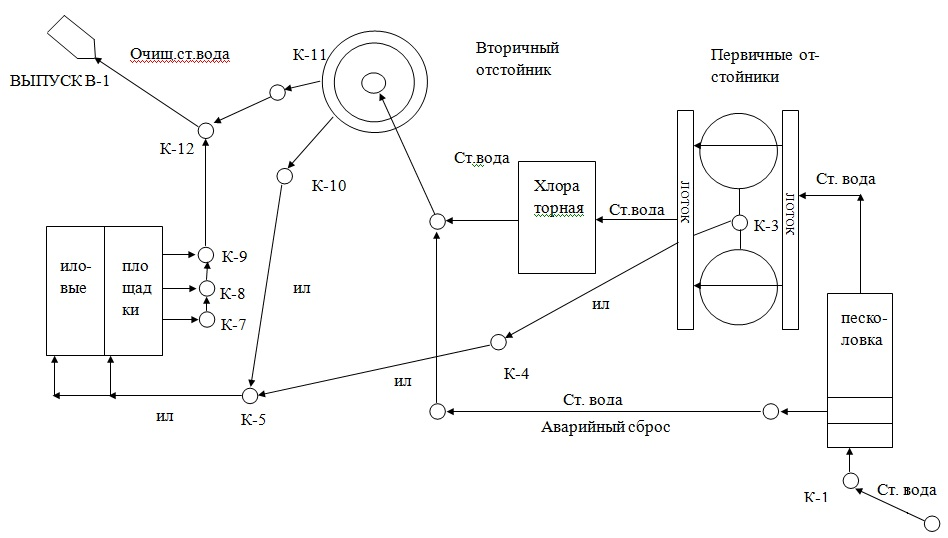 Рисунок 7. Технологическая Схема очистных сооружений п. Сокол (21 пл.)Полная фактическая производительность КОС п. Сокол составляет 1440 м3/сут, максимальный суточный объем воды на КОС составил 379,7 м3/сут.Из соотношения указанных значений можно сделать вывод, что в настоящее время на КОС имеется резерв производственных мощностей, который составляет 73,6%.Описание технологических зон водоотведения, зон централизованного и нецентрализованного водоотведения (территорий, на которых водоотведение осуществляется с использованием централизованных и нецентрализованных систем водоотведения) и перечень централизованных систем водоотведенияФедеральный закон от 7 декабря 2011 г. № 416-ФЗ «О водоснабжении и водоотведении» и постановление правительства РФ от 05.09.2013 года № 782 «О схемах водоснабжения и водоотведения» (вместе с «Правилами разработки и утверждения схем водоснабжения и водоотведения», «Требованиями к содержанию схем водоснабжения и водоотведения») вводят новые понятия в сфере водоснабжения и водоотведения: - «технологическая зона водоотведения» - часть канализационной сети, принадлежащей организации, осуществляющей водоотведение, в пределах которой обеспечиваются прием, транспортировка, очистка и отведение сточных вод или прямой (без очистки) выпуск сточных вод в водный объект.Исходя из определения технологической зоны водоотведения в централизованной системе водоотведения МО «Город Снежинск», можно выделить следующие технологические зоны водоотведения:Технологическая зона самотечной канализации от абонентов до КНС.Технологическая зона напорной и самотечной канализации от КНС до ГКНС.Технологическая зона напорной и самотечной канализации от ГКНС до КОС.Технологическая зона напорной канализации от КОС до сброса в болото на водосборе озера Силач.Описание технической возможности утилизации осадков сточных вод на очистных сооружениях существующей централизованной системы водоотведенияОбработка осадков пл. 19 осуществляется путем анаэробного сбраживания в метантенках с подсушиванием на иловых площадках II очереди. Обработанный осадок временно складируется на территории иловых карт I очереди сооружений. После вылеживания обработанный осадок с иловых карт утилизируется на ТБО.В п. Сокол осветленная сточная вода после двухъярусных отстойников поступает в ершовый смеситель, куда через хлораторы Вечерского вводится хлорная вода. Далее сточные воды поступают в контактный резервуар, предназначенный для обеспечения контакта сточной воды с хлором. Осадок, попавший в иловую камеру двухъярусных отстойников, подвергается сбраживанию, отводится 2-4 раза в год на иловые площадки. Выпуск осадка контактного резервуара на иловые площадки производится 2 раза в неделю. Дренажная вода с иловых площадок отводится самотеком в оголовок выпуска.Описание состояния и функционирования канализационных коллекторов и сетей, сооружений на них, включая оценку их износа и определение возможности обеспечения отвода и очистки сточных вод на существующих объектах централизованной системы водоотведенияОтведение производственно-бытовых сточных вод осуществляется самотечными сетями на канализационные насосные станции, расположенные в пониженных местах рельефа, от которых напорными трубопроводами подаются в очистные сооружения.Общая протяженность сетей водоотведения г. Снежинск составляет 140,94 км.Уровень износа канализационных сетей составляет порядка 82,3%.Протяженность ветхих сетей составляет 115,99 км.Таблица 51.Характеристика сетей водоотведения г. СнежинскОбщая протяженность сетей водоотведения п. Сокол – 10306м, в том числе:- безнапорные сети – 9596 м;- напорные сети – 710 м.Уровень износа канализационных сетей составляет порядка 100%.Протяженность ветхих сетей составляет 10,3 км.Характеристика основного оборудования представлена в таблицах ниже.Таблица 52. Характеристика основного оборудования канализационных сооружений на 2020гПл. 19. очистные сооружения бытовых сточных вод г. СнежинскТаблица 53. Характеристика основного оборудования канализационно-насосных станций г. СнежинскТаблица 54. Перечень насосного оборудования насосных станций и очистных сооружений на 2020гп. СоколТаблица 55.Технические характеристики насосных станций и насосных сооружений п. СоколОценка безопасности и надежности объектов централизованной системы водоотведения и их управляемостиВ условиях экономии воды и ежегодного сокращения объемов водопотребления и водоотведения приоритетными направлениями развития системы водоотведения являются круглосуточное наличие возможности сброса стоков в необходимом количестве и надежности работы сетей и сооружений.Практика показывает, что трубопроводные сети являются, не только наиболее функционально значимым элементом системы канализации, но и наиболее уязвимым с точки зрения надежности. По-прежнему острой остается проблема износа канализационной сети. Поэтому в последние годы особое внимание уделяется ее реконструкции и модернизации. Для вновь прокладываемых участков канализационных трубопроводов наиболее надежным и долговечным материалом является полиэтилен. Этот материал выдерживает ударные нагрузки при резком изменении давления в трубопроводе, является стойким к электрохимической коррозии. Реализуя комплекс мероприятий, направленных на повышение надежности системы водоотведения, обеспечивается устойчивая работа системы канализации.Оценка безопасности и надёжности объектов централизованной системы водоотведения и их управляемости в муниципальном образовании проводится по статистике отказов централизованной системы водоотведения.Оценка воздействия сбросов сточных вод через централизованную систему водоотведения на окружающую средуНа сегодняшний день требования к предельно допустимому сбросу ужесточились. Очистные сооружения должны обеспечивать эффект очистки сточных вод до норм предельно допустимой концентрации рыбохозяйственных водоёмов согласно СанПиН 2.1.5.980-00 «Гигиенические требования к охране поверхностных вод».Концентрации загрязняющих веществ в сбрасываемых сточных водах в 2020 году представлены в таблицах ниже.Таблица 56. Качественная характеристика сбрасываемых сточных вод г. Снежинск*По данным работы химико-бактериологической лаборатории предприятия АО «Трансэнерго» (использованы результаты технологического контроля)Таблица 56. Отчет о качестве сточной воды п. Сокол* - по данным химико-бактериологической лаборатории МКП «Энергетик».Описание территорий муниципального образования, не охваченных централизованной системой водоотведенияВ настоящее время централизованная система хозбытовой канализации существует только в г. Снежинск и п. Сокол.Степень обеспеченности централизованной канализацией жилищного фонда г. Снежинск составляет 94,12%. В г. Снежинске централизованным водоотведением не обеспечены жители ул. Березовая (от ул. Чуйкова до ул. Строителей), ул. Пионерская ж/д 46-53.Степень обеспеченности централизованной канализацией жилищного фонда п. Сокол составляет примерно 60%.Жилые дома п. Б. Береговой не имеют централизованного канализования, за исключением одного двухэтажного многоквартирного дома, расположенного по адресу ул. Центральная, д.20. В данном доме выполнена хозяйственно-бытовая канализация, сточные воды из которой поступают в септик.В остальной части жилых домов ЗАТО г. Снежинск сбор жидких отходов предусматривается в септики (в выгребы), расположенные у каждого дома, жидкие бытовые отходы из которых вывозятся ассенизационными машинами на существующие канализационные очистные сооружения, несанкционированную свалку либо на рельеф.Описание существующих технических и технологических проблем системы водоотведения поселения, городского округаОсновными техническими и технологическими проблемами системы водоотведения являются:Высокая степень физического износа насосного оборудования КНС.Высокая степень физического износа оборудования очистных сооружений.Недостаточная степень очистки сточных вод от соединений азота и фосфора.Старение сетей водоотведения.Применение устаревших технологий и оборудования, не соответствующих современным требованиям энергосбережения.Сведения об отнесении централизовапнной системы водоотведения (канализации) к централизованным системам водоотведения поселений или городских округов, включающие перечень и описание централизованных систем водоотведения (канализации), отнесенных к централизованным системам водоотведения поселений или городских округов, а также информацию об очистных сооружениях (при их наличии), на которые поступают сточные воды, отводимые через указанные централизованные системы водоотведения (канализации), о мощности очистных сооружений и применяемых на них технологиях очистки сточных вод, среднегодовом объеме принимаемых сточных вод.К централизованным системам водоотведения поселений или городских округов ЗАТО г. Снежинск относятся:-централизованная система водоотведения (хозбытоваой канализации) г. Снежинска;-централизованная система водоотведения (хозбытовой канализации) п. Сокол.В состав централизованной системы водоотведения (хозбытовой канализации) г. Снежинск входят самотечные и напорные сети хозбытовой канализации общей протяженностью 140,94км, канализационно-насосные станции -11шт и канализационные очистные сооружения хозбытовых сточных вод пл.19 проектной производительностью 8750 м3/сут (I очередь КОС) и 24000 м3/сут (II очередь КОС). Очистные сооружения канализации г. Снежинск (пл.19) размещены на южной окраине города в 1,5км от северного берега оз. Силач.Среднегодовой объем принимаемых сточных вод г. Снежинска (за три последних года) составляет 7027,88тыс. м3.В состав централизованной системы водоотведения (канализации) п. Соколвходят самотечные и напорные сети хозбытовой канализации общей протяженностью 10,306км, канализационно-насосные станции -2шт и канализационные очистные сооружения хозбытовых сточных вод проектной производительностью 1440 м3/сут.Очистка сточных вод – двухступенчатая:1 ступень – механическая очистка;2 ступень – физико-химическая очистка.Среднегодовой объем принимаемых сточных вод п. Сокол (за три последних года) составляет 115,95тыс. м3.Балансы сточных вод в системе водоотведенияБаланс поступления сточных вод в централизованную систему водоотведения и отведения стоков по технологическим зонам водоотведенияРезультаты анализа территориального баланса поступления сточных вод в централизованную систему водоотведения за 2020 г. представлены в таблице ниже.Таблица 57.Территориальный баланс поступления сточных вод В г. Снежинск и п. Сокол на выпусках хозяйственно-бытовых сточных вод установлены приборы учета типа ЭХО-Р-02.Списки прочих и бюджетных потребителей с указанием фактических величин водоотведения г. Снежинск представлены в таблицах далее.Таблица 58. Список прочих потребителейТаблица 59. Список бюджетных потребителейСтруктурные балансы поступления сточных вод в централизованную систему водоотведения за 2020 г. представлены в таблицах ниже.Таблица 60.Структурный баланс поступления сточных вод г. СнежинскТаблица 61. Структурный баланс поступления сточных вод п. СоколОценка фактического притока неорганизованного стока (сточных вод, поступающих по поверхности рельефа местности) по технологическим зонам водоотведенияЛивневая канализация г. Снежинска устроена следующим образом: сточные воды поступают в главный коллектор, размещенный вдоль ул. Комсомольская — ул. Дзержинского рядом с парковой зоной, откуда сбрасываются на рельеф и далее попадают в оз. Синара. Сброс ливневых стоков осуществляется по выпускам №№ 1, 3, 4.На основании письма от 01.09. 2009 г. №15-05/837 из регионального управления №15 ФМБА России в ливневых и поверхностных сточных водах, сбрасываемых в оз. Синара, содержится высокая концентрация токсичных веществ:нефтепродукты;тяжелые металлы;нитраты;фосфор органический и др.В связи с этим необходимо строительство очистных сооружений со степенью очистки ливневых стоков до нормативов сброса в водоемы рыбохозяйственного и питьевого назначения. В 2021году запланировано проведение проектно-изыскательных работ по реконструкции сооружений сети ливневой канализации.Локальные очистные сооружения, включенные в техническое задание на проектирование реконстркции, должны быть укомплектованы:пескоуловителем;аккумулирующей емкостью (отстойником);коалесцентным сепаратором;сорбционным фильтром;станцией дезинфекции сточных вод.Реконструкция сети ливневой канализации города и строительство ЛОС на выпусках ливневых сточных вод №№ 1, 3, 4 планируется выполнить в срок до 2030года.Дождевая канализация в поселках отсутствует.Сведения об оснащенности зданий, строений, сооружений приборами учета принимаемых сточных вод и их применении при осуществлении коммерческих расчетовПриборы коммерческого учета сточных вод у абонентов отсутствуют, кроме абонента ФГУП РФЯЦ-ВНИИТФ (сброс хозбытовых и производственных сточных вод с пл.9). В настоящее время коммерческий учет принимаемых сточных вод от прочих потребителей МО «Город Снежинск» осуществляется в соответствии с действующим законодательством (Постановление Правительства РФ от 6 мая 2011 г. № 354), и количество принятых сточных вод принимается равным количеству потребленной воды. Доля объемов, рассчитанная данным способом, составляет 93,9%.Результаты ретроспективного анализа за последние 10 лет балансов поступления сточных вод в централизованную систему водоотведения по технологическим зонам водоотведения и по поселениям, городским округам с выделением зон дефицитов и резервов производственных мощностейРезультаты ретроспективного анализа баланса поступления сточных вод в централизованную систему водоотведения МО «Город Снежинск» за 2011-2020 годы представлены ниже.Таблица 62. Балансы поступления сточных вод г. СнежинскФактические неучтенные расходы за 2020г составили 40% от объема сбрасываемых сточных вод.Рисунок 8. Динамика изменения объема поступающих сточных вод г. Снежинск с 2010 по 2020 годы.Таблица 63. Балансы поступления сточных вод п. СоколФактические неучтенные расходы за 2020г составили 79% от объема сбрасываемых сточных водРисунок 9. Динамика изменения объема поступающих сточных вод п. Сокол с 2007 по 2020 годы.Прогнозные балансы поступления сточных вод в централизованную систему водоотведения и отведения стоков по технологическим зонам водоотведения на срок не менее 10 лет с учетом различных сценариев развития поселений, городских округовВ соответствии с требованиями п.5.1 СП 32.13330.2018 «Канализация. Наружные сети и сооружения» удельное среднесуточное (за год) водоотведение бытовых сточных вод от жилых и общественных зданий, оборудованных внтренним водопроводом и канализацией, принимается равным расчетному удельному (за год) водопотреблению, без учета расхода воды на полив территории и зеленых насаждений (табл.24 схемы водоснабжения).Расчет расходов хозяйственно-бытовых сточных вод от проектируемой застройки на территории Cнежинского городского округа выполнен в соответствии с разделом 5 СП 32.13330.2018 и представлен в таблице №64.Таблица 64. Прогнозные балансы поступления сточных вод от населенияПрогноз объема сточных водСведения о фактическом и ожидаемом поступлении сточных вод в централизованную систему водоотведенияСведения о фактическом и ожидаемом поступлении сточных вод в централизованную систему водоотведения от потребителей приведены в таблице ниже.Таблица 65. Сведения о фактическом и ожидаемом поступлении сточных вод г. СнежинскТаблица 66. Сведения о фактическом и ожидаемом поступлении сточных вод п. СоколРезультаты анализа общего, территориального и структурного баланса водоотведения на 2030 год приведены в таблицах ниже (с учетом прогнозируемого снижения неучтенных расходов до 20%).Таблица 67. Общий прогнозный баланс водоотведения г. СнежинскТаблица 68. Общий прогнозный баланс водоотведения п. СоколОписание структуры централизованной системы водоотведения (эксплуатационные и технологические зоны)Структура существующего и перспективного территориального баланса централизованной системы водоотведения МО «Город Снежинск» представлена в таблице ниже. Расчеты объемов водоотведение на перспективу произведены исходя из значения удельного водопотребления, согласно СП 32.13330.2012 и СП 31.13330.2012. В перспективе в п. Ближний Береговой и д. Ключи планируется проектирование и строительство централизованной системы хозбытовой канализации.Таблица 69. Структура существующего и перспективного территориального балансаРасчет требуемой мощности очистных сооружений исходя из данных о расчетном расходе сточных вод, дефицита (резерва) мощностей по технологическим зонам сооружений водоотведения с разбивкой по годамРасчет резерва производительной мощности определяется в соответствии с данными табл.57, 67 ,68, 69.Результаты расчета требуемой мощности канализационных сооружений представлен в таблице ниже.Таблица 70. Результаты расчета требуемой мощностиПримечание: Увеличение резерва производительной мощности очистных сооружений объясняется прогнозируемым уменьшением фактических нечтенных расходов сбрасываемых сточных вод (г. Снежинск - с 40% до 20%, п. Сокол – с 44,9% до 20%).Результаты анализа гидравлических режимов и режимов работы элементов централизованной системы водоотведенияВ целом работу системы бытовой канализации города Снежинска можно охарактеризовать удовлетворительно.Первая очередь очистных сооружений была построена и введена в эксплуатацию в 50-х годах во время строительства города Снежинск. В настоящее время первая очередь очистных сооружений отключена.Вторая очередь очистных сооружений была построена и введена в эксплуатацию в 1972 году. Очистные сооружения морально и физически устарели. Анализ резервов производственных мощностей очистных сооружений системы водоотведения и возможности расширения зоны их действияАнализ результатов расчета резервов производственных мощностей очистных сооружений системы водоотведения, рассчитанных в п. 2.3.3., позволил сделать следующие выводы:г. СнежинскПо среднесуточным объемам сбрасываемых стоков за 2020 год имеется резерв мощностей очистных сооружений пл. 19 в размере 17,1%.При прогнозируемой тенденции к подключению новых потребителей и снижении неучтенных расходов до 20% резерв по производительностям основного технологического оборудования составит 28,3%.п. СоколПо среднесуточным объмам сбрасываемых стоков за 2020 год имеется резерв мощностей очистных сооружений пл. 21 в размер 77%.При прогнозируемой тенденции к подключению новых потребителей, при строительстве новых очистных сооружений и снижении неучтенных расходов до 20% резерв по производительностям основного технологического оборудования составит 79%.В п. Б. Береговой и д. Ключи планируется проектирование и строительство централизованной системы водоотведения.Предложения по строительству, реконструкции и модернизации (техническому перевооружению) объектов централизованной системы водоотведенияОсновные направления, принципы, задачи и плановые значения показателей развития централизованной системы водоотведенияРаздел «Водоотведение» схемы водоснабжения и водоотведения МО «Город Снежинск» на период до 2030 года (далее раздел «Водоотведение» схемы водоснабжения и водоотведения) разработан в целях реализации государственной политики в сфере водоотведения, направленной на обеспечение охраны здоровья населения и улучшения качества жизни населения путем обеспечения бесперебойного и качественного водоотведения; снижение негативного воздействия на водные объекты путем повышения качества очистки сточных вод; обеспечение доступности услуг водоотведения для абонентов за счет развития централизованной системы водоотведения.Принципами развития централизованной системы водоотведения являются:постоянное улучшение качества предоставления услуг водоотведения потребителям (абонентам);удовлетворение потребности в обеспечении услугой водоотведения новых объектов;капитального строительства;постоянное совершенствование системы водоотведения путем планирования;реализации, проверки и корректировки технических решений и мероприятий.Основными задачами, предлагаемыми к решению в разделе «Водоотведение» схемы водоснабжения и водоотведения, являются:реконструкция существующих сетей водоотведенияи и строительство новых;реконструкция канализационных очистных сооружений и строительство новых КОС;реализация мероприятий, направленных на энергосбережение и повышение энергетической эффективности;полное прекращение сброса неочищенных сточных вод (п. Б. Береговой, д. Ключи);достижение нормативного уровня очистки хозяйственно-бытовых сточных вод;100% охват жилого фонда населенных пнктов хозяйственно-бытовой канализацией (п. Б. Береговой, д. Ключи);обеспечение стабильной и безаварийной работы систем водоотведения с созданием оптимального резерва пропускной способности коммникаций и мощностей сооружений.Перечень основных мероприятий по реализации схем водоотведения с разбивкой по годам, включая технические обоснования этих мероприятийПо результатам анализа сведений о системе водоотведения рекомендованы следующие мероприятия:г. СнежинскПервый этап - 2021 г.Канализационный коллектор от кол. 304 до КНС-5 пл.16 Ø110мм длиной 1355м (капремонт 2021г);Хозфекальная канализация зд.30 (ж/д17 по ул. Победы от К-51 до К-59) Ø150мм длиной 112м (капремонт 2021г).Фекальная канализация от колодца 29 до колодца 28 кв.6 (ж/д13 по ул. Победы от кол. К34 до кол. К36) Ø150мм длиной 47м (капремонт 2021г).Фекальная канализация от колодца 42 до колодца 37 (ж/д15 по ул. Победы от кол.42-44, кол.48-50) Ø150мм длиной 54м (капремонт 2021г).Фекальная канализация от зд.13 кв.6 (ж/д40 по ул. Ленина от кол.7 до кол.10/209) Ø160мм длиной 68м (капремонт 2021г).Фекальная канализация от дома14 до кол.59 (ж/д42 по ул. Ленина от кол.235 до кол.10/209) Ø160мм длиной 17м (капремонт 2021г).Фекальная канализация от колодца 100 до колодца 50 (ж/д 30 по ул. Победы от К43 до К41) Ø160мм длиной 23м (капремонт 2021г).Канализация К1 ж/п №2 (от К8 ж/д7 до К27 по ул. Южная) Ø160мм длиной 400м (капремонт 2021г).Канализация К1 ж/п №2 (от К88 ж/д8 по ул. Чапаева до К84 ж/д8 по ул. Зеленая) Ø160мм длиной 400м (капремонт 2021г).Реконструкция КНС (КНС-2, КНС-3, КНС-4, КНС-8, КНС-5) (капремонт 2021г).Второй этап 2022-2030г.г.:Реконструкция напорного коллектора Ø200мм от станции перекачки №2 до станции перекачки №1 Ø200мм длиной 955м;Внедрение установки ультрафиолетового облучения (УФО) или гипохлорита натрия взамен обеззараживанием сточных вод хлором пл.19.Реконструкция городских очистных сооружений бытовых сточных вод (доочистка).Строительство главного самотечного коллектора диаметром 1000 мм длиной 4760м к очистным сооружениям бытовых сточных вод (ПИР проведены).Строительство очистных сооружений производительностью 40 тыс. м3/сут (с доочисткой от соединений азота и фосфора) (ПИР проведены).Строительство локальных очистных сооружений на оголовках ливневой канализации.Проектирование и строительство коллекторов и насосной перекачивающей станции ливневых сточных вод.Установка приборов учета сточных вод на КНС;Устройство сигнализации от КНС в диспетчерскую службу АО «Трансэнерго» при угрозе затопления и выходе из строя оборудования насосной станции;Устройство системы диспетчеризации и автоматического управления;Строительство сетей водоотведения по ул. 2,4,6 ж/п2 (9км);Строительство сетей водоотведения в мкр. 16А (0,34км);Строительство сетей водоотведения в мкр. 16Б, 20 (9,66км);Строительство хозбытовой канализации Ø150мм длиной 682м по ул. Березовая на участке от л. Чуйкова до ул. Строителей;Строительство хозбытовой канализации Ø150мм длиной 144м по ул. Пионерская;Строительство сетей водоотведения по ул. Молодежная-Широкая-Южная (0,835км);Строительство сетей водоотведения по ул. Фурманова (на участке от ул. Чапаева до ул. Широкая) (0,51км);Строительство сетей водоотведения по ул. Сосновая – Южная – Фурманова (0,73км);Строительство сетей водоотведения по ул. Пушкина, уч.25,33,35 (1,02км);Строительство сетей водоотведения для ИЖС с приусадебными участками на земельном участке с кадастровым номером 74:40:0000000:5979 (мкр.23 ул.Фурманова) (1,95км);Строительство сетей водоотведения для участков №50,52,54 по ул. Южная (1,2км);Поэтапная замена ветхих канализационных сетей 115,99 км;Подключение промышленных и прочих объектов: участки с кадастровыми номерами 74:40:0102008:27 (ул. Транспортная, 19Д), 74:40:0102008:539 (ул. В.З. Нечая, 1А), 74:40:0101013:1589 (ул. Комсомольская, 4Б), 74:40:1004003:10 (ул. Транспортная, 55), 74:40:0102008:15 (ул. Транспортная, 19В), 74:40:0101010:3 (ул. Транспортная,9);Проведение технического обследования централизованных систем горячего водоснабжения, холодного водоснабжения и (или) водоотведения в соответствие с приказом Министерства строительства от 5 августа 2014 г. №437/пр;п. СоколПервый этап 2021 г.г.:Реконструкция напорного канализационного коллектора Ø150мм длиной 465м от кол.58 по ул. Мамина-Сибиряка, в том числе ПИР;Реконструкция напорного канализационного коллектора Ø150мм длиной 233м от кол.70 по ул. Парковая, в том числе ПИР.Второй этап 2022-2030 г.г.Строительство очистных сооружений хозяйственно-бытовых сточных вод жилого района «Поселок Сокол».Строительство очистных сооружений ливнестоков.Строительство ливневой канализации и КНС.Строительство сетей бытовой канализации.Поэтапная замена ветхих канализационных сетей (9,3 км).Реконструкция КНС (2 шт.).Создание системы диспетчеризации и автоматического управления.Реконструкция КОС (1 шт.).Технические обоснования основных мероприятий по реализации схем водоотведенияОбеспечение надежности отведения сточных вод между технологическими зонами сооружений водоотведенияВ связи со старением сетей водоотведения, а также высокой степенью физического износа насосного оборудования КНС, КОС, предлагаются следующие мероприятия:Реконструкция очистных сооружений сточных вод (2 шт.) с целью достижения нормативного уровня очистки хозяйственно-бытовых сточных вод.Поэтапная замена ветхих канализационных сетей.Реконструкция существующих КНС (6 шт.) путем замены основного технологического оборудования на современные энергоэффективные насосные агрегаты, а также оборудование КНС системами автоматизации и учета энергоресурсов.Организация централизованного водоотведения на территориях МО «Город Снежинск», где оно отсутствуетВ сельских населенных пунктах округа в настоящее время отсутствуют централизованные системы хозяйственно-бытовой канализации, проектом предлагается строительство централизованных систем канализации во всех сельских населенных пунктах округа.Обеспечение водоотведения от объектов перспективной застройки микрорайонов города и поселений городского округа;Ввиду наличия в муниципальном образовании планов по подключению новых абонентов к централизованной сети водоотведения существует необходимость строительства новых сетей водоотведения на территориях, не обеспеченных системами водоотведения, а также на участках перспективного строительства.Сокращение сбросов и организация возврата очищенных сточных вод на технические нужды.Сокращение сбросов и организация возврата очищенных сточных вод на технические нужды не требуется.Сведения о вновь строящихся, реконструируемых и предлагаемых к выводу из эксплуатации объектах централизованной системы водоотведенияОсновными запланированными мероприятиями по строительству и реконструкции объектов централизованной системы водоотведения в Снежинском городском округе являются:Строительство очистных сооружений производительностью 40 тыс. м3/сут (с доочисткой от соединений азота и фосфора) (ПИР проведены).Строительство самотечного канализационного коллектора Ду= 1000 мм, L=4900 м к очистным сооружениям пл. 19 (ПИР проведены).Реконструкция КНС п. Сокол, г. Снежинск.Строительство локальных очистных сооружений на оголовках ливневой канализации.Проектирование и строительство коллекторов и насосной перекачивающей станции ливневых сточных вод.100% охват жилого фонда населенных пунктов хозяйственно-бытовой канализацией.Сведения о развитии систем диспетчеризации, телемеханизации и об автоматизированных системах управления режимами водоотведения на объектах организаций, осуществляющих водоотведениеДиспетчерские службы не оборудованы автоматизированными системами, диспетчер только принимает звонки. Необходимо внедрять современную автоматизированную систему оперативного диспетчерского управления системами водоотведения.В рамках реализации данной системы предлагается устанавливать устройства плавных пусков, шкафы автоматизации, датчики давления и приборы учета на всех КОС, КНС, автоматизировать технологические процессы.Основной задачей внедрения данной системы является:поддержание заданного технологического режима и нормальные условия работы сооружений, установок, основного и вспомогательного оборудования и коммуникаций;сигнализация отклонений и нарушений от заданного технологического режима и нормальных условий работы сооружений, установок, оборудования и коммуникаций;сигнализация возникновения аварийных ситуаций на контролируемых объектах;возможность оперативного устранения отклонений и нарушений от заданных условий.Создание автоматизированной системы позволяет достигнуть следующих целей:Обеспечение необходимых показателей технологических процессов предприятия.Минимизация вероятности возникновения технологических нарушений и аварий.Обеспечение расчетного времени восстановления всего технологического процесса.Сокращение времени:принятия оптимальных решений оперативным персоналом в штатных и аварийных ситуациях;выполнения работ по ремонту и обслуживанию оборудования;простоя оборудования за счет оптимального регулирования параметров всего технологического процесса;Повышение надежности работы оборудования, используемого в составе данной системы, за счет адаптивных и оптимально подобранных алгоритмов управления.Сокращение затрат и издержек на ремонтно-восстановительные работы.Описание вариантов маршрутов прохождения трубопроводов (трасс) по территории поселения, городского округа, расположения намечаемых площадок под строительство сооружений водоотведения и их обоснованиеНа перспективу сохраняются существующие маршруты прохождения трубопроводов по территории муниципального образования «Город Снежинск». Новые трубопроводы прокладываются вдоль проезжих частей автомобильных дорог, для оперативного доступа, в случае возникновения аварийных ситуаций. Варианты прохождения трубопроводов отображены в Приложении 2 к схеме водоснабжения и водоотведения МО «Город Снежинск».Точная трассировка сетей будет проводиться на стадии разработки проектов планировки участков застройки с учетом вертикальной планировки территории и гидравлических режимов сети.Границы и характеристики охранных зон сетей и сооружений централизованной системы водоотведенияГраницы и характеристики охранных зон сетей и сооружений централизованной системы водоотведения согласно «Правилам охраны действующих энергетических коммуникаций» принятых постановлением главы администрации г. Снежинска №1188 от 05.12.2001 г. установлены следующие охранные зоны: вдоль водопроводных и канализационных трубопроводов - по 2 метра от оси трубопровода с каждой стороны.Границы планируемых зон размещения объектов централизованной системы водоотведенияГраницы планируемых зон размещения объектов централизованной системы водоотведения возможно учесть только на стадии выполнения предпроектных работ в части урегулирования земельно-правовых вопросов.Экологические аспекты мероприятий по строительству и реконструкции объектов централизованной системы водоотведенияСведения о мероприятиях, содержащихся в планах по снижению сбросов загрязняющих веществ, иных веществ и микроорганизмов в поверхностные водные объекты, подземные водные объекты и на водозаборные площадиРеконструкция КОС и строительство новых очистных сооружений (с полной биологической очисткой с доочисткой, с применением современных технологий, с доведением очищенных стоков до качества воды водоемов рыбохозяйственного значения) позволит увеличить эффективность очистки сточных вод, снизив вредное воздействие на водные объекты, так же позволит увеличить надежность работы всей системы водоотведения.Для обеззараживания сточных вод возможно применение УФО-облучения, ультрафильтрации (мембранная технология), применение гипохлорита натрия, озонирования сточных вод.С целью прекращения сброса ливневых сточных вод в поверхностные водные объекты проектирование и строительство локальных очистных сооружений на оголовках ливневой канализации, коллекторов и насосной перекачивающей станции ливневых сточных вод.2.5.2.Сведения о применении методов, безопасных для окружающей среды, при утилизации осадков сточных водУчасток очистных сооружений системы водоотведения осуществляет очистку хозяйственно-бытовых сточных вод. В цехе есть химико-бактериологическая лаборатория, осуществляющая технологический и эколого-аналитический контроль качества питьевой воды и состава сточных вод.Для обеспечения надлежащего санитарного состояния территории города Снежинска функционирует полигон для складирования и утилизации твердых бытовых отходов.Основными проблемами в сфере утилизации (захоронения) являются:Увеличение объемов образующихся отходов, как в абсолютных величинах, так и на душу населения.Усложнение морфологического состава твердых бытовых отходов, включающих в себя все большее количество экологически опасных компонентов.Наличие проблем в технологии утилизации (захоронения) отходов.Отсутствие мощностей по утилизации отдельных видов отходов.Для обеспечения технологического процесса очистки сточных вод необходимо предусмотреть современное высокоэффективное оборудование, автоматизация технологического процесса, автоматический контроль с помощью пробоотборников и анализаторов непрерывного действия. Ввод в эксплуатацию после реконструкции очистных сооружений позволит:достичь качества очистки сточных вод до требований, предъявляемых к воде водоемов рыбохозяйственного назначения;уменьшить массу сбрасываемых загрязняющих веществ;предотвратить возможный экологический ущерб.Оценка потребности в капитальных вложениях в строительство, реконструкцию и модернизацию объектов централизованной системы водоотведенияВ современных рыночных условиях, в которых работает инвестиционно-строительный комплекс, произошли коренные изменения в подходах к нормированию тех или иных видов затрат, изменилась экономическая основа в строительной сфере. В настоящее время существует множество методов и подходов к определению стоимости строительства, изменчивость цен и их разнообразие не позволяют на данном этапе работы точно определить необходимые затраты в полном объеме.В связи с этим, на дальнейших стадиях проектирования требуется детальное уточнение параметров строительства на основании изучения местных условий и конкретных специфических функций строящегося объекта.Стоимость разработки проектной документации объектов капитального строительства определена на основании «Справочников базовых цен на проектные работы для строительства» (Коммунальные инженерные здания и сооружения, Объекты водоснабжения и канализации). Базовая цена проектных работ устанавливается в зависимости от основных натуральных показателей проектируемых объектов и приводится к текущему уровню цен умножением на коэффициент, отражающий инфляционные процессы на момент определения цены проектных работ для строительства согласно Письму № 1951-ВТ/10 от 12.02.2013г. Министерства регионального развития Российской Федерации.Ориентировочная стоимость строительства зданий и сооружений определена по проектам объектов-аналогов, Каталогам проектов повторного применения для строительства объектов социальной и инженерной инфраструктур,  Укрупненным нормативам цены строительства для применения в 2016, изданным Министерством регионального развития РФ, по существующим сборникам ФЕР в ценах и нормах 2001 года. Стоимость работ пересчитана в цены 2016 года с коэффициентами согласно письму № 2836-ИП/12/ГС от 03.12.2012г. Министерства регионального развития Российской Федерации.Расчетная стоимость мероприятий приводится по этапам реализации, приведенным в Схеме водоснабжения и водоотведения, с учетом индексов-дефляторов до 2020 и 2030г.г. В расчетах не учитывались:стоимость резервирования и выкупа земельных участков и недвижимости для государственных и муниципальных нужд;стоимость проведения топографо-геодезических и геологических изысканий на территориях строительства;стоимость мероприятий по сносу и демонтажу зданий и сооружений на территориях строительства;стоимость мероприятий по реконструкции существующих объектов;оснащение необходимым оборудованием и благоустройство прилегающей территории; особенности территории строительства.Ориентировочная стоимость зданий, сооружений и инженерных коммуникаций.Таблица 71. Сводная ведомость объемов и стоимости работДЛЯ МИНТАРИФАВ ходе обследования выявлены участки и объекты, требующие проведения капитального ремонта. В таблице №72 представлен перечень участков, подлежащих капитальному ремонту:Перечень объектов водоотведения, подлежащих капитальному ремонту. Таблица 72Плановые значения показателей развития централизованной системы водоотведенияАнализ целевых показателей производился на основании информации, подлежащей раскрытию в сфере водоотведения и (или) очистки сточных вод, а также на основании представленных исходных данных. Значения целевых показателей развития централизованной системы водоотведения приведены в таблицах ниже.В д. Ключи и п. Ближний Береговой до 2030 года не планируется создание централизованной системы водоотведения.Таблица 73. Целевые показатели г. СнежинскТаблица 74. Целевые показатели п. СоколПеречень выявленных бесхозяйных объектов централизованной системы водоотведения (в случае их выявления) и перечень организаций, уполномоченных на их эксплуатациюВ случае выявления бесхозяйных сетей (сетей, не имеющих эксплуатирующей организации) орган местного самоуправления поселка или городского округа до признания права собственности на указанные бесхозяйные сети в течение тридцати дней с даты их выявления обязан определить организацию, сети которой непосредственно соединены с указанными бесхозяйными сетями, или единую ресурсоснабжающую организацию, в которую входят указанные бесхозяйные сети и которая осуществляет содержание и обслуживание указанных бесхозяйных сетей. Орган регулирования обязан включить затраты на содержание и обслуживание бесхозяйных сетей в тарифы соответствующей организации на следующий период регулирования.Ниже представлен перечень бесхозяйных объектов централизованных систем водоотведения.Таблица 75. Перечень бесхозяйных объектов централизованной системы водоотведенияг. Снежинскп. СоколСПИСОК ЛИТЕРАТУРЫ1. Федеральный закон от 07.12.2011 №416-ФЗ (ред. от 01.04.2020) «О водоснабжении и водоотведении».2. Градостроительный кодекс РФ от 29.12.2004 №190-ФЗ с изменениями и дополнениями.3. Постановление Правительства Российской Федерации от 05.09.2013 № 782 «О схемах водоснабжения и водоотведения» с изменениями и дополнениями.4. СП 31.13330.2012 Водоснабжение. Наружные сети и сооружения. Актуализированная редакция СНиП 2.04.02-84.5. СП 30.13330.2016 Внутренний водопровод и канализация зданий. Актуализированная редакция СНиП 2.04.01-85.6. СП 42.13330.2011 Градостроительство. Планировка и застройка городских и сельских поселений. Актуализированная редакция СНиП 2.07.01-89.7. СанПиН 2.1.4.1074-01 Питьевая вода. Гигиенические требования к качеству воды централизованных систем питьевого водоснабжения. Контроль качества. Гигиенические требования к обеспечению безопасности систем горячего водоснабжения.8. СП 32.13330.2018 Канализация. Наружные сети и сооружения. Актализированная редакция СНиП 2.04.03-85.9.Приложение 1.Карты (схемы) существующего и планируемого размещения объектов централизованных систем водоснабжения.Приложение 2.Карты (схемы) существующего и планируемого размещения объектов централизованных систем водоотведения.УТВЕРЖДАЮГлава Снежинского городского округа__________________ И.И. Сапрыкин«    »______________2021 г.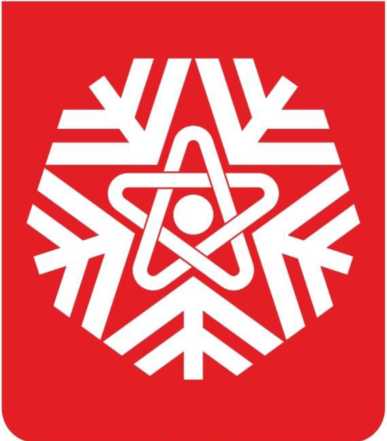 №п/пНаименование показателейЕдиница измеренияИсходная вода (оз.Синара)Очищенная вода (РЧВ пл.29)Величина допустимого уровня№п/пНаименование показателейЕдиница измерения2020г. (среднее значение)2020г. (среднее значение)1234561Температура°С8,38,9-2Цветностьградусы цветности(Cr-Co)10,67,3не более 203Запах при 20°Сбаллы01не более 24Запах при 60°Сбаллы11не более 25Вкус и привкусбаллы−1не более 26Водородный показатель (рН)ед.рН7,87,66-97Общая щелочностьммоль/дм31,921,870,258Жесткость°Ж1,942,12не более 79Свободный остаточный хлормг/дм3−0,32-10Взвешенные веществамг/дм3<0,5<0,5-11Мутностьмг/дм31,660,63не более 1,512Перманганатная окисляемостьмгО/дм36,35,3не более 513Общее железомг/дм30,083<0,05не более 0,314Аммиак и ионы аммониямг/дм30,140,12не более 1,515Нитритымг/дм30,01110,0041не более 3,316Нитратымг/дм3<0,10<0,10не более 4517Фторидымг/дм3<0,10,071не более 1,518Сульфатымг/дм317,016,3не более 50019Сухой остатокмг/дм3155149не более 100020Кальциймг/дм322,121,4не нормир.21Магниймг/дм310,112,5не более 5022Марганецмг/дм30,0430,030не более 0,123Медьмг/дм30,00350,0037не более 124Хлоридымг/дм3<10,09,1не более 35025ХПКмг/дм332,9−-26Мышьякмг/дм3<0,01<0,01не более 0,0127Алюминиймг/дм3<0,04<0,040,528Диоксид углеродамг/дм34,9−-29Растворенный кислородмг/дм310,8−-30БПК5мгО2/дм31,0−-31Нефтепродуктымг/дм3<0,005<0,0050,332АПАВмг/дм3<0,025<0,0250,533Полифосфатымг/дм30,0420,028-34Цинк*мг/дм30,0110,00495,035Свинец*мг/дм30,000450,000230,0136Общее микробное число при 37°СКОЕ ОМЧ 37°С в 1мл80не более 5038Общие колиформные бактерии (ОКБ)КОЕ ОКБ в 100мл39н/оне допускается37Термотолерантные колиформные бактерии (ТКБ)КОЕ ТКБ в 100мл26н/оне допскается39КолифагиБОЕ в 100млн/он/оне более 10БОЕ40Споры сульфитредуцирующих клостридийКОЕ в 20млн/он/оне допускается41Цисты лямблий*в 50дм3−н/оне допускается42Яйца гельминтов, личинки гельминтов, цисты патогенных простейших*в 25дм3н/о−не допускается43Удельная суммарная α-активность*Бк/кг{0; 0,02}{0; 0,02}0,244Удельная суммарная β-активность*Бк/кг0,10±0,050,25±0,101,045Удельная активность стронция-90*Бк/кг0,02±0,01{0; 0,02}4,9 (УВ)46Полиовирусы*в 10лн/он/оотс.№п/пНаименование показателяЕдиницы измеренияИсходная вода (оз. Сунгуль)Очищенная водаВеличина допустимого ровня№п/пНаименование показателяЕдиницы измерения2020г (среднее значение)2020г (среднее значение)Величина допустимого ровня11234561рНед. рН7,937,216-9Цветностьград.29,5814,42не более 20МутностьМг/дм35,511,10не более 1,5Жесткость общаяМоль/дм3-экв.3,163,16не более 7Привкусбалл01,00не более 2Окраскабалл1,670,00Плавающие примеси1,670,00Запахбалл1,671,00не более 2Взвешенные веществаМг/дм32,000,00-Сухой остатокМг/дм3330,67244,32не более 1000АлюминийМг/дм30,050,260,5Железо общееМг/дм30,100,11не более 0,3АммонийМг/дм30,270,202,0НитритыМг/дм30,030,00не более 3,3НитратыМг/дм30,710,30не более 45ХлоридыМг/дм316,5219,82не более 350СульфатыМг/дм323,3625,20не более 500Фосфаты (по Р)Мг/дм30,190,21не более 1,5МагнийМг/дм323,3429,55не более 50Растворенный кислородМг/дм34,340,00-НефтепродуктыМг/дм30,30,300,3МышьякМг/дм30,010,01не более 0,01МедьМг/дм30,400,30не более 1МарганецМг/дм30,210,09не более 0,1ПолифосфатыМг/дм30,920,75-Окисляемость перманганатнаяМг/дм38,174,64не более 5Общее микробное числоВ 1 см313,8311,96не более 50Общие колиформные бактерии КОЕ в 100 см326,50не допускаетсяТермотолерантные колиформные бактерииКОЕ в 100 см326,50не допускаетсяХлор активный остаточныйБОЕ в 100 см30,001,10-Хлор свободный остаточныйМг/дм30,000,39-№п/пОборудование,маркаГодвводавэксплНомин.расходвм3/часНомин.давл. в мМощностьэл. двиг.вкВтУровни давл. (мах, мин) в мЧисло часов работы насоса в годНаработка часов с года вводаКол-воед.вшт.1.Насос12НДС1972150064 – 7025070 — 64292014016012.Насос12НДС1972150064 – 7025070 — 64292014016013.Насос 1Д1200-562014120056 250562920175201№п/пОборудование,маркаГодвводавэксплНомин.расходвм3/часНомин.давл. в мМощностьэл. двиг.вкВтУровни давл. (мах, мин) в мЧисло часов работы насоса в годНаработка часов с года вводаКол-воед.вшт.1.Насос1Д800-5620128005625074 – 6743803504012.Насос1Д800-5620128005625074 – 6710030013.Насос1Д800-5620148005625074 – 6743802628014.Насос1Д800-5620128005625074 – 6743803504015.Насос 8НДС19727606020074 – 674380210401№зданияМарканасосаКол-воТехническая характеристикаГодввода вэкспл.ЧислочасовработынасосоввгодНаработка часов с года ввода в эксплуатацию6аК 80-65-1602Н=50м; Q=32м3/ч; N=7,5квт20103285361356аК 80-50-200А1Н=50м; Q=45м3/ч; N =11квт200987609636011К 20/303H=30м; Q=20м3/ч; N=4квт20091225140428313К50-32-1252H=20м; Q=12,5м3/ч; N=2,2квт201387607008030КМ65-50-1252H=20м; Q=30м3/ч; N=4квт20052006876014892040BL40/170-7,5/22H=40м; Q=50м3/ч; N=7,5квт201387607008040К-90/201H=20м; Q=90м3/ч; N=7,5квт1980016406841BL40/170-7,5/22H=40м; Q=50м3/ч; N=7,5квт201387607008041К-90/351H=35м; Q=80м3/ч; N=7,5квт198209603045КМ 85-60-160 № 11Н=30м; Q=50м3/ч; N=7,5кв201287607008045КМ 85-60-160 № 21Н=30м; Q=50м3/ч; N=7,5квт201287607008046КММ 65-50-160/22H=20м; Q=45м3/ч; N=7,5квт2017876070080047КМ80-65-1602H=32м; Q=50м3/ч; N=7,5квт20178760700800№п/пПериод2018 год2018 год2019 год2019 год2020 год2020 год№п/пПериодПланФактПланФактПланФакт1Удельный расход электроэнергии, потребляемой в технологическом процессе подготовки и транспортировке питьевой воды на отпущенный объем воды, кВт*ч/м30,4480,3060,4480,3000,4480,295Фактический удельный расход электрической энергии на перекачку воды, кВтч/ 1000 м3Удельный расход электрической энергии на перекачку воды, кВтч/ 1000 м3для напора в 60 мФактический удельный расход электрической энергии на перекачку воды, кВтч/ 1000 м3Удельный расход электрической энергии на перекачку воды, кВтч/ 1000 м3для напора в 60 м295224*№п/пОбъектДата ввода в экспл.Производи-тельность, тыс. м3/сутПотребление воды на тех. нужды, тыс. м3/сутРасход э/э насосными агрегатами, тыс. кВт*чРасход э/э на собст. нужды, тыс. кВт*ч1Насосная станция 1-го подъема01.01.19662,40,0659,06059,062Насосная станция 2-го подъема01.01.19902,40,0524,638220,333Фильтровальная станция01.01.19662,40,0970,166220,33№ п/пОборудованиеДата ввода в экспл.Технические характеристикиВремя наработки с момента ввода в эксплуатацию1. Насосная станция 1-го подъемаНасосная станция 1-го подъемаНасосная станция 1-го подъемаНасосная станция 1-го подъема1.1.Насос К 80-50-20012.04.2019тип э/дв. - асинхронный, произв. - 45 м3/ч, 15 кВт65391.2.Насос К 100-65-20001.10.2016тип э/дв. - асинхронный, произв. - 90 м3/ч, 18,5 кВт1102.Насосная станция 2-го подъемаНасосная станция 2-го подъемаНасосная станция 2-го подъемаНасосная станция 2-го подъема2.1.Насос К 80-65-16001.10.2016тип э/дв. - асинхронный, произв. - 45 м3/ч, 7,5 кВт131402.2.Насос К 65-50-16001.10.2012тип э/дв. - асинхронный, произв. - 45 м3/ч, 7,5 кВт8422.3.Насос К 80-65-16001.10.2016тип э/дв. - асинхронный, произв. - 45 м3/ч, 7,5 кВт5123.Фильтровальная станцияФильтровальная станцияФильтровальная станцияФильтровальная станция3.1.Насос центробежный консольный К 65-50-16004.06.200813.10.2020тип э/дв. - асинхронный, произв. - 20 м3/ч, 4,4 кВтпроизв. - 50 м3/ч, 7,5 кВт4980243953.2.Насос центробежный консольный К 65-50-16031.08.2006тип э/дв. - асинхронный, произв.- 25 м3/ч, 5,5 кВт474723.3.Насос центробежный моноблочный КМ 100-65-20003.04.2006тип э/дв. - асинхронный, произв. - 70 м3/ч, 24 кВт158773.4.Насос центробежный консольный АХ-8/30К-СД01.01.1966тип э/дв. - асинхронный, произв. - 25 м3/ч, 4 кВт800573.5.Насос центробежный С-666Водолей-301.01.196601.08.2020тип э/дв. - асинхронный, произв. - 100м3/ч, 7 кВтпроизв. – 0,432 м3/ч, 0,22 кВт 20622487№п/пНаименованиеОбъём отпущенной воды, 
тыс. м3Расход ЭЭ, тыс. кВт чФактический удельный расход электроэнергии, потребляемой в технологическом процессе подготовки и транспортировке питьевой воды, кВт ч/м31Подготовка воды146,891290,4961,9772Транспортировка воды146,89183,6980,5703Итого146,891374,1942,547Фактический удельный расход электрической энергии на перекачку воды, кВтч/1000м3Удельный расход электрической энергии на перекачку воды, кВтч/ 1000 м3для напора в 80 мФактический удельный расход электрической энергии на перекачку воды, кВтч/1000м3Удельный расход электрической энергии на перекачку воды, кВтч/ 1000 м3для напора в 80 м2547297 МатериалØ50Ø75Ø100Ø125Ø150Ø200Ø250Ø300Ø400Ø500Ø600Всегочугун, м5906935,31 022282,610254,71430,583313265,252005,8514846,469410,61п/э, м339,14306,978265,84 117,932264,460 2831777,1613354,5сталь, м13192,8919,6311042,9857,820475,43180,38114,84383,941650,523221,820029,479069,37длина сетей по диаметру, м13390,941226,626244,05975,7345022,4613435,081828,314492,14915,775227,6534875,8161834,48суммарная протяженность, км161,83161,83161,83161,83161,83161,83161,83161,83161,83161,83161,83№ п/пНаименование линии, вид передаваемого ресурсаСпособ прокладкиСуммарная протяженность, км1водоводы, водаПодземная22,702уличная водопроводная сеть, водаПодземная80,853внутриквартальная водопроводная сеть, водаПодземная58,29№ п/пПоказателиед. изм.2017г.2018г.2019г.2020г1Объем поднятой водытыс. м37 435,3106 883,936881,0197137,632Собственные нужды насосной станциитыс. м3992,8401 135,79947,24801,413Объем отпуска в сетьтыс. м36 442,475 748,145867,886336,224Собственные нужды цехатыс. м358,95067,8165,9064,095Объем потерьтыс. м31 376,610855,091117,021644,996Объем полезного отпуска всего, в том числе:тыс. м35 006,9104 825,244750,8614627,157населениетыс. м32 295,3402181,322187,912239,968бюджеттыс. м3294,000288,97232,95202,599прочиетыс. м3184,400211,73225,14200,5910своим цехамтыс. м32 233,1702 143,222104,861984,05№п/пСтатья расходаЕдиница измеренияГодГодГодГодГод№п/пСтатья расходаЕдиница измерения201620172018201920201Объем отпуска в сетьтыс. м317,5917,6014,6013,8016,3572Объем потерьтыс. м39,3159,3149,31*9,31*9,31*3Объем полезного отпуска всего, в том числе:8,2748,2895,294,4947,0474- населениютыс. м38,2748,2745,2794,4817,0275-  прочие потребителитыс. м300,0150,0110,0130,02№п/пСтатья расходаЕдиница измеренияГодГодГодГодГод№п/пСтатья расходаЕдиница измерения201620172018201920201Объем поднятой водытыс. м3195,167148,855124,57147,39146,892Собственные нуждытыс. м313,77711,44811,17511,1811,173Водоподготовкатыс. м334,82134,34234,75334,3134,374Объем технологических расходов и потерь при транспортировкетыс. м3108,83266,01443,97869,2973,495Объем полезного отпускатыс. м337,73737,05134,66432,6127,86Из нихИз нихИз нихИз нихИз нихИз нихИз нихИз них4Населениетыс. м327,38726,18025,83324,1624,585Бюджеттыс. м38,1099,8007,827,342,246Прочие потребителитыс. м32,2411,0711,0121,111,04№ п/пНаименование населенных пунктовФактическое водопотреблениетыс. м3/годСреднее водопотреблениетыс. м3/сутМаксимальное водопотреблениетыс. м3/сут1г. Снежинск4620,1012,6616,462п. Б. Береговой7,050,0190,0253п. Сокол27,860,0760,10ИТОГО4655,0112,7516,58№ п/пПотребительХВС тыс. м3/год1Население2232,932Бюджет202,593Прочие200,594Цеха АО «Трансэнерго»+1 984,05*Итого:Итого:4 620,16№ п/пПотребительХВС тыс. м3/год1Население24,5732Бюджет2,2433Прочие1,041Итого:Итого:27,857№ п/пПотребительХВС тыс. м3/год1Население7,0272Прочие0,02Итого:Итого:7,047№ п/пКатегория жильяНормативы потребления на 1 человекаНормативы потребления на 1 человекаНормативы потребления на 1 человекаНормативы потребления на 1 человекаНормативы потребления на 1 человекаНормативы потребления на 1 человека№ п/пКатегория жильяводоснабжениеводоснабжениеводоотведениеводоотведениегорячее водоснабжениегорячее водоснабжение№ п/пКатегория жильял/сут.м3/месл/сут.м3/мес.Гкал/годГкал/мес.1.Жилые дома с водопроводом, централизованной канализацией, ваннами и круглосуточным снабжением горячей водой,в т.ч:32910,013199,702,350,1961.1.холодная вода1915,811.2.горячая вода1384,202.Жилые дома с водопроводом, централизованной канализацией, ваннами и водогрейными колонками, без ГВС2487,542387,243.Жилые дома с водопроводом, канализацией (септиком), ваннами и водогрейными колонками, без ГВС2487,541193,634.Общежития с ГВС в комнатах, с общими душевыми, в т.ч.:1584,801484,501,280,1074.1.холодная вода832,524.2.горячая вода752,285.Общежития без ГВС в комнатах, с общими душевыми, кухнями в каждой секции в т.ч.:1945,901845,591,130,0945.1.холодная вода1283,895.2.горячая вода662,016.Жилые дома с водопроводом, без канализации, с выгребной ямой, без ГВС, без ванн812,46320,977.Жилые дома без водопровода, без канализации, с выгребной ямой, без ГВС, без ванн, вода из уличной колонки591,79210,648.Жилые дома с водопроводом, без канализации, без выгребной ямы, без ГВС, без ванн812,469.Жилые дома без водопровода, без канализации, без выгребной ямы, без ГВС, без ванн, вода из уличной колонки591,79№п/пНаселенный пунктНаселение существующее, чел.Потребление ХВС населением 2020г, тыс. м3/годФакт. удельное потребление холодной воды, л/сутНорм.удельное потребление холодной воды, л/сут1г. Снежинск511212232,93119,671912п. Сокол630**24,573106,86248*3п. Ближний Береговой2467,02778,26248*4д. Ключи102--81№ п/пНаселен-ный пунктНаселе-ние 2020г. чел.Населе-ние на 1 очередь 2021 г., чел.Населе-ние на проект. Срок (2030г), чел.Фактич. потреб. воды населе-нием
тыс.м3/гФактич. потреб. воды населе-нием
 м3/сутПрогнозные расчетные расходы, м3/сутПрогнозные расчетные расходы, м3/сут№ п/пНаселен-ный пунктНаселе-ние 2020г. чел.Населе-ние на 1 очередь 2021 г., чел.Населе-ние на проект. Срок (2030г), чел.факт на 2020 г.факт на 2020 г.1 очередь 2021 г.Расчет-ный срок 2030 г.1г. Снежинск5112151065536002232,93 – ХВС+ 1369,20 – ГВС=3602,139868,8516800176342п. Сокол63063080024,5767,321561983п. Ближний Береговой24624613007,02719,2561,01*322,44д. Ключи102102300---24,3Итого:5209952043560003633,7279955,421701718179№ п/пНаселенныйпунктПрогнозируе-мое количество населения на 2021 год и на проектир. срок (2030г)Удельное среднесуточное водопотребле-ниеРасчетное годовое водопотребление м3 в сутРасчетное годовое водопотребление м3 в сутРасчетное водопотребле-ние населением
тыс. м3 в год1г. Снежинск51065220112341123441002г. Снежинск5140022011308143625242 2г. Снежинск2200170374143625242 2г. СнежинскПолив - 53600502680143625242 3п. Сокол630170107107394п. Сокол80017013620876 4Полив - 800907220876 5п. Ближний Береговой2461704242156п. Ближний Береговой1300170221338123 6п. Ближний БереговойПолив - 130090117338123 7д. Ключи300140426925 7д. КлючиПолив - 30090276925 Итого по Снежинскому городскому округу Итого по Снежинскому городскому округу 5600014977149775466 Наименование населен-ных пунктов2020г.2020г.2020г.2030г.2030г.2030г.Наименование населен-ных пунктовФактичес-кое водопотреблениеСреднее водопотреблениеМаксимальное водопотреблениеПланируемое водопотреблениеСреднее водопотреблениеМаксимальное водопотреблениеНаименование населен-ных пунктовтыс. м3 в годтыс. м3 в суттыс. м3 в суттыс. м3 в годтыс. м3 в суттыс. м3 в сутг. Снежинск4620,1012,6616,46524214,3618,67п. Сокол 27,860,080,104760,210,27п. Б. Береговой7,0470,0190,0251230,340,442д. Ключи---250,070,09ИТОГО4655,0112,7516,58546614,9819,47№ п/пНаименование населенных пунктовФактическое водопотребление тыс. м3/годСреднее водопотребление тыс. м3/сутМаксимальное водопотребление, тыс. м3/сут1г. Снежинск4620,1012,6616,462п. Сокол27,860,080,103п. Б. Береговой7,050,020,0254д. Ключи---№ п/пГодВодоснабжениеВодоснабжениеВодоснабжениеВодоснабжение№ п/пГодНаселениеБюджетПрочиеВсего№ п/пГодтыс. м3/годтыс. м3/годтыс. м3/годтыс. м3/год123456120202239,96202,592184,644627,192202141002032185*6488320305242260411+1150*5913+1150*=7063№ п/пГодВодоснабжениеВодоснабжениеВодоснабжениеВодоснабжение№ п/пГодНаселениеБюджетПрочиеВсего№ п/пГодтыс. м3/годтыс. м3/годтыс. м3/годтыс. м3/год1234561202024,572,241,0427,862202139214232030762280№ п/пГодВодоснабжениеВодоснабжениеВодоснабжениеВодоснабжение№ п/пГодНаселениеБюджетПрочиеВсего№ п/пГодтыс. м3/годтыс. м3/годтыс. м3/годтыс. м3/год123456120207,027-0,027,0472202115-0,021532030123,0-0,030123№ п/пГодВодоснабжениеВодоснабжениеВодоснабжениеВодоснабжение№ п/пГодНаселениеБюджетПрочиеВсего№ п/пГодтыс. м3/годтыс. м3/годтыс. м3/годтыс. м3/год12345612020----22021----3203025-0,0125№ п/пСписок абонентовВодопотребление 2020г,м31231Хабибьянов3662МАУ ПКиО1983ИП Гаврилов С. Г.2514Перевозин С.А.5395ООО "ОРС Снежинск"4086ООО "Фирма "Сокол"1647ООО "ТК "АТЛАС"5638ГБПОУ «ОзТК»1999ООО "РЭП"61010ООО «Волна»18611ООО "ЗКС"11550612ИП Иванов И.А.3813ООО ПКФ «УралцентрКомплект»48114ООО "СЛК"347515ИП Бычкова Е.Ю.117516Зарипов АА5217ООО "Снежинский завод специальных электрических машин"60018ООО "УК"Спектр-Конверсия"48619ООО "Феста"16020ООО "Гостинница "Снежинка"143421ООО "Вега-Интернет"66422Порошин А.Н.20423ИП Чепрасов А.П.1224АКБ "Челендбанк" ПАО24525ООО "Специализированная швейная фабрика "Горизонт"7126Иванюк М. Л.2827ООО "Строй-Сезон"8728ООО "Партнеры"277829ООО «ПроиЭнергоСтрой»21830ООО "Автодом"135131ИП Голоднов Д.В.2132ООО "АТП"126533ООО "Восток"310034ИП Василенко А.О.9835ИП Чашникова ЛН1336ООО "ТестоН"251537ИП Коковин А.Ю.278238ООО "Алгоритм"1339ОАО "Городской рынок"34240ИП Шукшин ЛН13041ООО «Технологии Коммунального Сервиса»12142ООО "Мозаика_Торг"96143Савельев Д.К.7344ИП Валеева Ф.А.100145ООО ТД "Владимир"13446ИП Ситникова В.М.15847АО "Тандер"34548ИП Хабаров А.И.20849ИП Тарханов С.П.7950ООО "Профцентр"3351ИП Меркурьев В.Ф.2252ООО "Магазин "Огонек"14553ООО "Автоэкспресс"157754ООО "Калина"124455ООО "Спецавтосервис"16756ИП Друговейко3557ООО "Снежинск Капитал Сити"134458ЗАО "УОФ"102459ООО "Кафе "Снежинка"193960ИП Снедкова Е. А.470661Бабак А.В.89262ООО "СЦЭ"21463ООО "РАСТР-технология Снежинск"18764ИП Тишкин А.В.1565ИП Бакулевский В.А.32966ИП Молодцов С.Г.8867ООО "ЗЛКМ "Снежинка"39568ООО "ЯМТ_Снежинск"135169АО "Тандер"419870АО "Атомспецтранс"138371ООО "Лукойл-Уралнефтепродукт"11472Рябов А. В.65873ИП Екимова Е.В.3474ИП Бакулевский В. А.14275АО «Трансэнерго»194400076СГСОО "СФПС"2577ИП Перевозина С.А.2278Попов В.Г.1879ИП Яшин С.В.85580ИП Ларин В.Ф.40181ИП Дмитриев Е.Г.8782ООО "Газпромнефть-Центр"17983ООО "ПТЦ "РУСМАШ"5784ООО "Альфастрой"13085ИП Проскура В. И.6286Аристов А.Б.21387ООО "Агропромавтоматика"19888ИП Боков К.Н.8889Ялаева Г.Г.28290ООО "НЭКСТ"411991Банк "Снежинский" АО115392Авакян С. В.2293Зарипова Р. Г.29294ООО "КЛЕН-С"30595АНОДО Клуб дзюдо «Синара»7996ИП Меркурьев В. Ф.2297ООО "СтройИндустрия 07"124598ИП Баранова Л.П.2599ИП Толстоухов В.А.35100ИП Кузьмин В.В.110101ИП Дмитриев Е.Г.893102ИП Лелеко Д. Л.72103Костарев В.А.62104Жабунин К. С.41105ИП Кассин С. В.55106Аверьянова Т. Б12107Загорская Р. С.8108Пичугин С. А.173109ООО «Экопроект»28110ООО НПО «Логотех»39111Лютов В. В.222112Тверскова А.А.9113ООО "Вега-Сервис"35114Глазков А. Н.2115Лелеко Д.Л.11830116ООО "Звездный плюс"882117ООО "Уралочка"159118ООО "Стимул"27119ИП Курсанина О.Л.36120ИП Скороходов В.Ф.34121ООО "Спкцмонтаж.ПКС"1440122Банк "Снежинский" АО7123ООО "ТП"Огонек-2"172124ООО "Эллис"23125ООО «Металлоцентр Лидер-М»2723126ООО «Вега-Интернет»95127ООО «СФК»189128ИП Хабаров А. И.65129ИП Мелкозерова Н. П.132130ИП Романова Т. М.248131ИП Гайнитдинова 61132ИП Серебрякова К.И.39133ПАО КБ «УБРиР»41134АО «Областной аптечный склад»36135ООО «Первоцвет»39136ООО «Импекс»127137Дворникова Д. Г.52138ООО «Матрикс»38139ИП Валиуллина25140ООО «Баланс»32141Ковалева Ю. Н.92142ИП Валеева Ф. А.74143Горнов А. П.36Итого2184640№ п/пСписок абонентовВодопотребление,м3 за 2020 год1231МКУ "УГХ СГО"95652ФГУП РФЯЦ-ВНИИТФ728473НИЯУ МИФИ47644МКУ "Клубное объединение «Октябрь"345МКУСО "Центр помощи детям, оставшимся без попечения родителей"6076МБУ "ОМОС"14427Администрация11308МБУДО "Снежинская ДШМ"4509МБУ "Клубное объединение "Октябрь"169010ОГБУ "Каслинская районная вет. Станция по борьбе с болезнями животных"5111Обл. казенное учреждение Центр занятости населения10712МКУ "Ритуал"22213МП "Снежинские бани"695014МБУ "ЦОДУК"85915УСЗН Соцзащита15516МУ "ФСЦ"467317МКУ "Снежинское лесничество"13218ОВО2319Снежинская МБУДО "ДХШ"7220Прокуратура Чел. обл.4721Управление судебного департамента17922ФГУП "Почта России"80723МКУ "СЗСР"18024Отдел МВД России199225ФГБУЗ ЦМСЧ-15 ФМБА России506426МБОУ СОШ №117298927МБДОУ №1211528МБУ "СШОР по гандболу"74029ФГУП "Почта России"2330МКП "Чистый город"94931МБУ СОШ №121191632МП Аптека №1"1933ФГБУЗ ЦМСЧ-15 ФМБА России5011134МБОУ СКОШ №122117835МБОУ СОШ №135385636МБУ ДО "Детская ДЮСШ по плаванию"892337МБОУ СОШ №125220038МБДОУ №12363939МБОУ СОШ №12631040МБУ ПСС г. Снежинска10941МБОУ "Гимназия №127"192642МБОУ СКОШ №12855143МБОУДОД "Дворец творчества детей и молодежи имени ВМ Комарова"82644МАДОУ ДС №2192845ФГБУЗ ЦГиЭ №15112346МБДОУ ДС №3100647МБДОУ ДС №4153048Управление ГОЧС г. Снежинска6849Управление ФСБ России12450МАДОУ ДС №29132651МБДОУ ДС №663852МБДОУ ДС №787953МБДОУ ДС №861154МАДОУ ДС №13311855ФКУ ЦОКР6856МБДОУ ДС №15219157МБДОУ ДС №18243958МБДОУ ДС №20145259МБДОУ ДС №21205560МБДОУ ДС №2352361МБДОУ ДС №24180362МБДОУ ДС №25112163МБДОУ ДС №26169764МБДОУ ДС №27112665МБДОУ ДС №2899166МБДОУ ДС №30355467МАДОУ ДС №31225668Центр специальной связи и информации Федеральной службы охраны РФ2169МБУ "ЦОДОУ"7870ГУ "Управление пенс. Фонда"21571МУ "КЦСОН"8472ФКУ "Военный комиссариат г.Снежинска3573ФГКУ "Специальное управление ФПС №7 МЧС России"1251674МБОУ «СОШ №125»1185МБОУ «СОШ №126»5875УСЗН Соцзащита10276ФКУ "ГБ МСЭ ФМБА России"1077АУ "МФЦ"9278Региональное управление №1513079ФКУ УИИ ГУФСИН России по Чел. обл"1880ФГУП "Атомохрана"28481Администрация г. Снежинска6782Главное управление юстиции Чел. обл.50Итого202590№ п/пСтатья расходаЕдиница измеренияЗначение1Объем поднятой водытыс. м38106,472Собственные нужды насосной станциитыс. м311503Объем отпуска в сетьтыс. м36956,474Объем потерь ХВПтыс. м31043,475Объем потерь ХВП%156Объем полезного отпуска ХВП потребителямтыс. м35913,00№ п/пСтатья расходаЕдиница измеренияЗначение1Объем поднятой водытыс. м3114,142Собственные нужды насосной станциитыс. м320,02*3Объем отпуска в сетьтыс. м394,124Объем потерь ХВПтыс. м314,125Объем потерь ХВП%156Объем полезного отпуска ХВП потребителямтыс. м380№ п/пСтатья расходаЕдиница измеренияЗначение1Объем поднятой водытыс. м3144,712Объем отпуска в сетьтыс. м3144,713Объем потерь ХВПтыс. м321,714Объем потерь ХВП%155Объем полезного отпуска ХВП потребителямтыс. м3123,00№ п/пСтатья расходаЕдиница измеренияЗначение1Объем поднятой водытыс. м329,412Объем отпуска в сетьтыс. м329,413Объем потерь ХВПтыс. м34,414Объем потерь ХВП%155Объем полезного отпуска ХВП потребителямтыс. м325,00№ п/пНаименование населенных пунктовРасчетное водопотребление, тыс. м3/годСреднее водопотреблениетыс. м3/сутМаксимальное водопотреблениетыс. м3/сут1г. Снежинск5913,0016,2021,062п. Сокол80,000,220,293п. Ближний Береговой123,000,340,444д. Ключи25,000,070,09№ п/пНаименование потребителейРасчетное водопотребление, тыс. м3/годСреднее водопотреблениетыс. м3/сутМаксимальное водопотреблениетыс. м3/сут1Население524214,3618,672Бюджет2600,710,933Прочие411+11504,285,56№ п/пНаименование потребителейРасчетное водопотребление, тыс. м3/годСреднее водопотреблениетыс. м3/сутМаксимальное водопотреблениетыс. м3/сут1Население760,210,272Бюджет20,0050,0073Прочие20,0050,007№ п/пНаименование потребителейРасчетное водопотребление, тыс. м3/годСреднее водопотреблениетыс. м3/сутМаксимальное водопотреблениетыс. м3/сут1Население1230,340,442Бюджет-0--3Прочие0,020,050,07№ п/пНаименование потребителейРасчетное водопотребление, тыс. м3/годСреднее водопотреблениетыс. м3/сутМаксимальное водопотреблениетыс. м3/сут1Население25,00,070,092Бюджет---3Прочие---Наименование населенного пунктаЖилой фондБюджетные организацииПрочие потребителиг. Снежинск89%96%95%п. Сокол78%100%100%п. Б.Береговой75,6%-100%д. Ключи---№ п/пНаименование работ и затратЕд. изм.Объем работОбщая стоимость, тыс. руб.(без НДС)Общая стоимость, тыс. руб.(без НДС)Общая стоимость, тыс. руб.(без НДС)Примечание№ п/пНаименование работ и затратЕд. изм.Объем работ1-й этап 2021г2-й этап до 2030гВсегоПримечание12345678Водоснабжение г. СнежинскВодоснабжение г. СнежинскВодоснабжение г. СнежинскВодоснабжение г. СнежинскВодоснабжение г. СнежинскВодоснабжение г. Снежинск1Закольцовка водопровода Ø150мм по ул. Строителей на участке от ул. Забабахина до ул. Северная (п.3.2.6. КРСКИ на 2017г внебюдж источн)км0,122-12031203По заказу МКУ СЗСР выполнен проект №341-03-11-НВ (КС-12426), получено заключение Госэкспертизы2Строительство сетей водоснабжения по ул. Березовая Ø150 мм L=450 м на участке от ул. Чуйкова до ул. Строителей(п.3.2.7. КРСКИ на 2018г внебюдж источн)км0,45-36093609По заказу МКУ СЗСР выполнен проект №406-03-14-НК-13Строительство магистральной сети водопровода Ø300 мм по ул. Строителей от ул. Чуйкова до ул. Уральская ж/п №2 г. Снежинска Челябинской области п.3.2.10 КРСКИ)км0,26-5450,215450,21По заказу МКУ СЗСР выполнен проект №341-03-11-НВ (КС-12426), получено заключение Госэкспертизы4Создание системы диспетчеризации и автоматического управления-12000120005Строительство разгрузочного водовода Ду=600 мм от здания 474 пл.29 до проспекта им. К. И. Щёлкина, Челябинская область, г. Снежинск(п.3.2.4. КРСКИ)км2,9-100651,19100651,19ПИР выполнены в 2020гВсего 116245,95 в ценах 3кв 2020г6Строительство дополнительного регулирующего резервуара на пл. 29(п.3.2.1 КРСКИ)шт.1-1970001970007Внедрение системы очистки промывных вод на очистных сооружениях пл.29. . (п.3.1.1. КРСКИ)шт.1-103000103000По заказу РФЯЦ ВНИИТФ выполнен проект8Внедрение установки ультрафиолетового облучения (УФО) взамен обеззараживания вод хлором пл.29шт.2-200020009Установка приборов учета питьевой воды на ПНС-20020010Устройство сигнализации от ПНС в диспетчерскую службу АО «Трансэнерго» при выходе из строя оборудования насосной станции-30030011Строительство сетей водоснабжения в мкр. 16А(п.3.2.8. КРСКИ без денег?)км0,9-5675,555675,5512Строительство сетей водоснабжения в мкр. 16Б, 20(п.3.2.8. КРСКИ без денег?)км967324,4567324,4513Строительство сетей водоснабжения и водоотведения для участков ИЖС по ул. Южная-Молодежная-Широкая, в том числе ПИРПИР (п.3.2.11 КРСКИ)км0,92-7374,297374,2914Строительство сетей водоснабжения и водоотведения по ул. Южная-Сосновая-Фурманова, в том числе ПИР(п.3.2.12 КРСКИ)км0,44-4295,004295,0015Строительство сетей водоснабжения и водоотведения для участков ИЖС по ул. Фурманова, в том числе ПИР (от ул.Чапаева до ул.Широкая) (п.3.2.13 КРСКИ)км0,6-4438,004438,0016Строительство сетей водоснабжения и водоотведения для участков ИЖС по ул. Пушкина (участки №25,33,35), в том числе ПИР(п.3.2.14 КРСКИ)км0,52-7171,797171,7917Строительство сетей водоснабжения по ул. Южная (участки №50,52,54)км1,07-4749,414749,4118Строительство сетей водоснабжения жилой дом №5 мкр.10 ул. Транспортная,9 (МУП «Энергетик»)км0,042-165,20165,2019Строительство сетей водоснабжения по ул.№2,4,6 ж/п №2км2,514-11149,1311149,1320Строительство сетей водоснабжения торгового комплекса оптовой торговли (ЗУ 74:40:0000000:5986), ул. Широкая, 60км0,053-208,50208,5021Строительство сетей водоснабжения складов ул. Транспортная,19В (ЗУ 74:40:0102008:15)км0,09-354,00354,0022Строительство сетей водоснабжения пункта приема вторсырья (ЗУ 74:40:0102008:27км0,10-389,40389,4023Строительство сетей водоснабжения складов по ул. Транспортная, 30 (ЗУ 74:40:0102011:268)км0,01-20,0020,0024Строительство сетей водоснабжения предприятия обслуживания автотранспорта ул. Нечая,1А (ЗУ 74:40:0102008:539)км0,06-236,00236,0025Строительство сетей водоснабжения здания для учебных целей по ул. Комсомольская, 4Б стр.1 (ЗУ 74:40:0101013:1589)км0,02-67,0067,0026Строительство сетей водоснабжения для коллективных гаражей по ул. Широкая, 68А (ЗУ 74:40:0105001:2346)км0,13-496,00496,0027Строительство сетей водоснабжения для коллективных гаражей по ул. Широкая, 68Б (ЗУ 74:40:0105001:2345)км0,01-20,0020,00Водоснабжение п. СоколВодоснабжение п. СоколВодоснабжение п. СоколВодоснабжение п. СоколВодоснабжение п. СоколВодоснабжение п. СоколВодоснабжение п. Сокол28Создание системы диспетчеризации и автоматического управления-1200012000291-ый и 2-ой напорные водоводы в жилом районе «поселок Сокол), (ПИР) (п.3.2.17 КРСКИ)км0,35-3426,093426,09В 2020г выполнены проекты межевания и планировкиВодоснабжение п. Ближний БереговойВодоснабжение п. Ближний БереговойВодоснабжение п. Ближний БереговойВодоснабжение п. Ближний БереговойВодоснабжение п. Ближний БереговойВодоснабжение п. Ближний БереговойВодоснабжение п. Ближний Береговой30Создание системы диспетчеризации и автоматического управления-120001200031Строительство системы централизованного водоснабжения, в том числе ПИР(п.3.2.18 КРСКИ)км9-750007500032Строительство сетей водоснабжения по ул. Кленовая (уч.2), Раздольная (уч.3,11), Туманная (уч.6), Жемчужная (уч.6,10,15)км1,80-7080708033Строительство сетей водоснабжения для нужд садоводства по ул. Новая (уч.2Г)км0,19-747,33747,33Водоснабжение д. КлючиВодоснабжение д. КлючиВодоснабжение д. КлючиВодоснабжение д. КлючиВодоснабжение д. КлючиВодоснабжение д. КлючиВодоснабжение д. Ключи34Создание системы диспетчеризации и автоматического управления-120001200035Оснащение насосных установок частотно-регулируемыми приводами на водозаборе шт.1-3000300036Поэтапное строительство водопроводных сетей из полиэтиленовых напорных труб по ГОСТ 18599-2001 км5,5-1350013500ВСЕГО по муниципальному образованию:-678300,14678300,14№ п/пНаименование объектаДиаметр, мм, длина,мИнвентарный номерСтоимость капитального ремонта, тыс.руб.Срок планируемого капитальноготремонта1Водопровод от кол. 49 до медицинского городка (водопровод Ø500мм от к-126а (ПГ147) до ВК-10а)Ø500мм, L=100мА30090393588,0420212Водопровод Универмага 6кв. (2 ввода л. Свердлова) Ø100мм, L=130мА30019481357,6120213Водовод второго подъема Ø600мм (от К-118 до К-117А под а/дорогой ул. Феоктистова)Ø600мм, L=22мА30006712153,4520214Наружный водопровод ж/п №2 (ввод в ж/д №11,13 ул. Южная), (ввод на ж/д 1,3 ул. Строителей)Ø63мм, L=126мА3000758356,7420215Водопровод к магазину ж/п №2 (водопровод ул. Школьная от ул. Уральская до ул. Березовая)Ø150мм, L=180мА30007571779,7520216Водопровод к ж/д 18,19, ,д/с 18,19, 20 кв.7 (водопровод высокого давления по ул. Победы от зд.30 до ж/д 27)2Ø100мм, L=260мА30021812217,3920217Водопровод к зданию 12 (ПЛ-120) кв.122Ø100мм, Lобщ=352мА3002529524,1620218Водопровод к цеху полуфабрикатов от кол.2 до кол.13 Ø150мм, L=58мА3001673306,2320219Наружные сети водоснабжения зд.703 Ø100мм, L=77мА3002860239,88202110Водопровод к базе горгазаØ100мм, L=122мА3001759 2092,15202111Водопровод базы ОРСа от кол.4 до кол.А (участок от ПГ504А до К14)Ø150мм, L=211мА3000746619,19202112Реконструкция участка водопровода от кол.106 до кол.121(п.3.1.8 КРСКИ)Ø300мм L=2395м500,0010000,0020212024 202613Реконструкция участка водопровода от цеха №321 до ул. Широкая (п.3.1.9 КРСКИ)Ø300-350мм L=1348м7000,002024-202614Внедрение системы очистки промывных вод на водопроводных очистных сооружениях пл.29(п.3.1.1 КРСКИ)1шт103000,002024-202615Реконструкция водозаборных сооружений жилого района «Поселок Сокол» (п.3.1.16 КРСКИ)1шт10000,002024-202616Замена ветхих сетей водоснабжения г. Снежинск139,83км (1,051км на 1этап)201678до 203017Реконструкция насосных станций и оснащение насосных установок частотно-регулируемыми приводами22шт11000до 203018Перекладка сетей с величением диаметра Ø150мм на Ø225мм по ул. Южная (от ул. Строителей до ул. Сосновая)Ø225мм L=310м1538,10до 203019Перекладка сетей с величением диаметр Ø150мм на Ø225мм по ул. Сосновая (от ул. Южная до ул. Чапаева)Ø225мм L=260м1290,01до 203020Перекладка сетей с величением диаметра Ø150мм на Ø225мм по ул. Чапаева (от ул. Строителей до ул. Сосновая)Ø225мм L=300м1488,48до 203021Перекладка сетей с величением диаметра Ø150мм на Ø225мм по ул. Чапаева (от ул. Сосновая до ул. Фурманова)Ø225мм L=210м1041,93до 203022Реконструкция водопровода коттеджей Ø110мм, 160ммØ110мм L=22мØ160мм L=300м187,633587,35202123Реконстркция водопровода Ø110мм очистных сооружений пл.19Ø110мм L=140м1193,98202124Водопровод от К214 к зд.8, 9 (Водопровод от К214 (ПГ99) до К220 с вводами в здания и Д/с)Ø110мм L=228мØ63мм L=106м1944,48300,11202125Поэтапная замена ветхих сетей водоснабжения п. Б. Береговой (0,32км – закольцовка + 2,062км – замена В1 Ø150мм от ВК54А (ул. Садовая) до ВК5 (застава) из города)Ø150мм L=2382м10572,61до 203026Замена ветхих сетей водоснабжения жилого района «Поселок Сокол»7,4км31530,00до 2030ВСЕГО по муниципальному образованию:404087,27ГруппаЦелевые индикаторыБазовый показатель на 2020 год202020212022202320242025202620272028202920301. Показатели качества воды1. Удельный вес проб воды у потребителя, которые не отвечают гигиеническим нормативам по санитарно-химическим показателям, %0000000000001. Показатели качества воды2. Удельный вес проб воды у потребителя, которые не отвечают гигиеническим нормативам по микробиологическим показателям, %0000000000002. Показатели надежности и бесперебойности водоснабжения1. Водопроводные сети, нуждающиеся в замене, кмХВС-139,83139,63138,45137,4136,35135,3134,25133,2132,15131,1130,5129,02. Показатели надежности и бесперебойности водоснабжения2.Аварийность на сетях водопровода(повреждения), ед./км0,490,490,440,390,340,290,240,190,140,10,10,12. Показатели надежности и бесперебойности водоснабжения3. Износ водопроводных сетей, %ХВС - 68,668,656,843,039,135,131,327,323,419,515,611,73. Показатели качества обслуживания абонентов1. Количество жалоб абонентов на качество питьевой воды (в единицах)нетнетнетнетнетнетнетнетнетнетнетнет3. Показатели качества обслуживания абонентов2. Обеспеченность населения централизованным водоснабжением (в % от численности населения)89898990929496981001001001003. Показатели качества обслуживания абонентов3. Охват абонентов приборами учета (доля абонентов с приборами учета по отношению к общему числу абонентов, в %):0,960,960,960,960,970,970,980,980,990,991,001,003. Показатели качества обслуживания абонентовнаселение86868687888990929496981003. Показатели качества обслуживания абонентовпромышленные объекты9595969798991001001001001001003. Показатели качества обслуживания абонентовобъекты социально-культурного и бытового назначения96969798991001001001001001001005. Пока,затели эффективности использования ресурсов, в том числе сокращения потерь воды при транспортировке1. Сокращение потерь при транспортировке, %232322,52221,521,020,520,019,017,516,015,06. Соотношение цены и эффективности (улучшения качества воды или качества очистки сточных вод) реализации мероприятий инвестиционной программы1. Доля расходов на оплату услуг в совокупном доходе населения, %9,18,58,27,97,67,26,96,66,36,05,75,47. Иные показатели1. Удельное энергопотребление на водоподготовку и подачу 1 м3 питьевой воды, кВтч/м30,2950,2950,2940,2860,2780,2700,2620,2540,2460,2380,2300,224ГруппаЦелевые индикаторыБазовый показатель на 2020 год202020212022202320242025202620272028202920301. Показатели качества воды1. Удельный вес проб воды у потребителя, которые не отвечают гигиеническим нормативам по санитарно-химическим показателям, %0000000000001. Показатели качества воды2. Удельный вес проб воды у потребителя, которые не отвечают гигиеническим нормативам по микробиологическим показателям, %0000000000002. Показатели надежности и бесперебойности водоснабжения1. Водопроводные сети, нуждающиеся в замене, км7,476,56,15,65,24,74,23,83,32,92,42. Показатели надежности и бесперебойности водоснабжения2. Аварийность на сетях водопровода (повреждения), ед./км1,431,431,421,411,381,351,301,251,000,830,500,22. Показатели надежности и бесперебойности водоснабжения3. Износ водопроводных сетей, %70,766,762,357,953,549,144,840,436,031,627,222,93. Показатели качества обслуживания абонентов1. Количество жалоб абонентов на качество питьевой воды (в единицах)нетнетнетнетнетнетнетнетнетнетнетнет3. Показатели качества обслуживания абонентов2. Обеспеченность населения централизованным водоснабжением (в % от численности населения)78788286889295981001001001003. Показатели качества обслуживания абонентов3. Охват абонентов приборами учета (доля абонентов с приборами учета по отношению к общему числу абонентов, в %):3. Показатели качества обслуживания абонентовнаселение78788286889295981001001001003. Показатели качества обслуживания абонентовпромышленные объекты1001001001001001001001001001001001003. Показатели качества обслуживания абонентовобъекты социально-культурного и бытового назначения1001001001001001001001001001001001005. Показатели эффективности использования ресурсов, в том числе сокращения потерь воды при транспортировке1. Сокращение потерь при транспортировке, %505046,142,238,334,430,526,622,718,815,615,06. Соотношение цены и эффективности (улучшения качества воды или качества очистки сточных вод) реализации мероприятий инвестиционной программы1. Доля расходов на оплату услуг в совокупном доходе населения, %9,18,58,27,97,67,26,96,66,36,05,75,47. Иные показатели1. Удельное энергопотребление на водоподготовку и подачу 1 м3 питьевой воды, кВтч/м32,5472,5472,5472,261,981,701,421,140,860,580,430,297ГруппаЦелевые индикаторыБазовый показательна 2020 год202020212022202320242025202620272028202920301. Показатели качества воды1. Удельный вес проб воды у потребителя, которые не отвечают гигиеническим нормативам по санитарно-химическим показателям, %0000000000001. Показатели качества воды2. Удельный вес проб воды у потребителя, которые не отвечают гигиеническим нормативам по микробиологическим показателям, %09000000000002. Показатели надежности и бесперебойности водоснабжения1. Водопроводные сети, нуждающиеся в замене, км4,180,00,320,430,430,430,430,430,430,430,430,422. Показатели надежности и бесперебойности водоснабжения2. Аварийность на сетях водопровода, ед./км0,30,30,30,30,30,30,30,30,30,30,30,32. Показатели надежности и бесперебойности водоснабжения3. Износ водопроводных сетей, %10010081,5075,062,562,562,550,050,037,537,525,03. Показатели качества обслуживания абонентов1. Количество жалоб абонентов на качество питьевой воды (в единицах)нетнетнетнетнетнетнетнетнетнетнетнет3. Показатели качества обслуживания абонентов2. Обеспеченность населения централизованным водоснабжением (в % от численности населения)95951001001001001001001001001001003. Показатели качества обслуживания абонентов3. Охват абонентов приборами учета (доля абонентов с приборами учета по отношению к общему числу абонентов, в %):3. Показатели качества обслуживания абонентовнаселение85851001001001001001001001001001003. Показатели качества обслуживания абонентовпромышленные объекты1001001001001001001001001001001001003. Показатели качества обслуживания абонентовобъекты социально-культурного и бытового назначения1001001001001001001001001001001001005. Показатели эффективности использования ресурсов, в том числе сокращения потерь воды при транспортировке1. Сокращение потерь при транспортировке, %575755,353,350,048,2540,2535,228,224,1520,1515,06. Соотношение цены и эффективности (улучшения качества воды или качества очистки сточных вод) реализации мероприятий инвестиционной программы1. Доля расходов на оплату услуг в совокупном доходе населения, %9,48,88,58,27,97,67,26,96,66,365,77. Иные показатели1. Удельное энергопотребление на водоподготовку и подачу 1 м3 питьевой воды, кВтч/м3------------ГруппаЦелевые индикаторыБазовый показатель на 2020 год 2019202020212022202320242025202620272028202920301. Показатели качества воды1. Удельный вес проб воды у потребителя, которые не отвечают гигиеническим нормативам по санитарно-химическим показателям, %00000000000001. Показатели качества воды2. Удельный вес проб воды у потребителя, которые не отвечают гигиеническим нормативам по микробиологическим показателям, %00000000000002. Показатели надежности и бесперебойности водоснабжения1. Водопроводные сети, нуждающиеся в замене, км00000000000002. Показатели надежности и бесперебойности водоснабжения2. Аварийность на сетях водопровода, ед./км0000000000000,12. Показатели надежности и бесперебойности водоснабжения3. Износ водопроводных сетей, %00000000012343. Показатели качества обслуживания абонентов1. Количество жалоб абонентов на качество питьевой воды (в единицах)нетнетнетнетнетнетнетнетнетнетнетнетнет3. Показатели качества обслуживания абонентов2. Обеспеченность населения централизованным водоснабжением (в % от численности населения)0000000001001001001003. Показатели качества обслуживания абонентов3. Охват абонентов приборами учета (доля абонентов с приборами учета по отношению к общему числу абонентов, в %):3. Показатели качества обслуживания абонентовнаселение0000000001001001001003. Показатели качества обслуживания абонентовпромышленные объекты-------------3. Показатели качества обслуживания абонентовобъекты социально-культурного и бытового назначения-------------5. Показатели эффективности использования ресурсов, в том числе сокращения потерь воды при транспортировке1. Сокращение потерь при транспортировке, %00000000001010106. Соотношение цены и эффективности (улучшения качества воды или качества очистки сточных вод) реализации мероприятий инвестиционной программы1. Доля расходов на оплату услуг в совокупном доходе населения, %00000000006,05,75,47. Иные показатели1. Удельное энергопотребление на водоподготовку и подачу 1 м3 питьевой воды, кВтч/м3-------------№ п/пНаименованиеГод вводаТехнические характеристикиТехнические характеристики1Водопровод. Медгородок переходная галерея кв.112002протяженность (ст. п/э, чугун) п/м26,82В-д кв.21 ж/д 1б ул.Комсомольская от к 2 до здания  б/с 1 2009протяженность (ст. п/э, чугун) п/м  24,963В-д кв.21 ж/д 1б ул.Комсомольская б/с 1б угол., б/с 2;2009протяженность (ст. п/э, чугун) п/м89,424 Ж/п №2 Наружные сети водопровода по ул. Пионерская (от ул. Первомайская до ул. Строителей и от ул. Школьная до ул. Фурманова)2010протяженность (ст. п/э, чугун) п/м
кол-во ПГ   223,445Водопровод мкр.19 д/с на 150 мест  2012протяженность (ст. п/э, чугун) п/м
кол-во задвижек57,69
16Устройство стального трубопровода диам.300 жилого комплекса "Северный" по ул.Северная (по ул.Забабахина)2013протяженность (ст. п/э, чугун) п/м
кол-во задвижек74,43
27Мкр.19 водопровод ГринВилл ж/д12016протяженность (ст. п/э, чугун) п/м
кол-во задвижек
ко-во вантузов  9,85
1
18Мкр.19 водопровод ГринВилл ж/д22016протяженность (ст. п/э, чугун) п/м
кол-во задвижек
ко-во вантузов  7
1
19Мкр.19 водопровод ГринВилл ж/д32016протяженность (ст. п/э, чугун) п/м
кол-во задвижек
количество ПГ
кол-во колодцев9,31
1
1
110Мкр.19 водопровод ГринВилл ж/д42016протяженность (ст. п/э, чугун) п/м
кол-во задвижек
кол-во колодцев10,45
1
111Мкр.19 водопровод ГринВилл ж/д52016протяженность (ст. п/э, чугун) п/м
кол-во задвижек
кол-во колодцев9,77
1
112Мкр.19 водопровод ГринВилл ж/д62017протяженность (ст. п/э, чугун) п/м
кол-во задвижек
кол-во колодцев 15,31113Фонтан по ул. Васильева2017протяженность (ст. п/э, чугун) п/м
кол-во задвижек37,16
114ЖСК Южный от ПГ1 до к8 от к15 до к.1622018протяженность(ст.п/э,чугун)п/м
кол-во задвижек
кол-во колодцев
ПГ
вантуз283,12
10
17
3
115ул. Забабахина, 4922018протяженность(ст.п/э,чугун)пм
кол-во задвижек
кол-во колодцев
ПГ
вантуз8,82
1
16ул. Забабахина, 5322018протяженность(ст.п/э,чугун)пм
кол-во задвижек
кол-во колодцев
ПГ
вантуз128,5
2
2
117ул.Южная 4-этажный ж/д22018протяженность(ст.п/э,чугун)пм
кол-во задвижек
кол-во колодцев
ПГ
вантуз9,318ул. Забабахина, 5122019протяженность(ст.п/э,чугун)пм
кол-во задвижек
кол-во колодцев
ПГ
вантуз43,75
119ул. Забабахина, 5722019протяженность(ст.п/э,чугун)пм
кол-во задвижек
кол-во колодцев
ПГ
вантуз105,522120ул. Забабахина, 61, 63,6522019протяженность(ст.п/э,чугун)пм
кол-во задвижек
кол-во колодцев
ПГ
вантуз221,8553121ул. Забабахина, 6122020протяженность(ст.п/э,чугун)пм
кол-во задвижек
кол-во колодцев
ПГ
вантуз6,1522ул. Забабахина, 5522020протяженность(ст.п/э,чугун)пм
кол-во задвижек
кол-во колодцев
ПГ
вантуз43,9123ул. Забабахина,4722020протяженность(ст.п/э,чугун)пм
кол-во задвижек
кол-во колодцев
ПГ
вантуз103,16124ул. Забабахина, 7922020протяженность(ст.п/э,чугун)пм
кол-во задвижек
кол-во колодцев
ПГ
вантуз100,281125ул. Забабахина, 7722020протяженность(ст.п/э,чугун)пм
кол-во задвижек
кол-во колодцев
ПГ
вантуз17,61126ЖСК Южный-222020протяженность(ст.п/э,чугун)пм
кол-во задвижек
кол-во колодцев
ПГ
вантуз134,3924127ул. Забабахина, 6522021протяженность(ст.п/э,чугун)пм
кол-во задвижек
кол-во колодцев
ПГ
вантуз30,9728ул. Забабахина,6322021протяженность(ст.п/э,чугун)пм
кол-во задвижек
кол-во колодцев
ПГ
вантуз8,09№ п/пПодразделениеНаименование объектаАдрес (местоположение)Инвентарный номерБалансовая стоимость,млн. руб Протяженность, мРеестровый номер1МУП "Энергетик"Напорный коллектор водоводовЧелябинская область, г.Снежинск, п. Сокол, от станции первого подъёма до фильтровальной станции0312000000016841,00211,00074415722МУП "Энергетик"Водоводы водозабороаЧелябинская область, г.Снежинск, п. Сокол, от станции первого подъёма до фильтровальной станции0312000000016851,0020,0007441573№ п\пНаименование сооруженийКоличествоРазмеры1Песколовка горизонтальная с прямолинейным движением воды2 шт.Длина - 8,7 мШирина – 0,6 мГлубина – 0,21 м2Первичные двухъярусные отстойники2 шт.Ø – 8,0 мН – 8,88 мНраб – 5,5 мНпр.ч – 0,72 мНтреуг. ч – 1,28 мДлина желоба – 7 м3Вторичный вертикальный отстойник (контактный резервуар)1 шт.Ø – 6,2 мН – 4,6 м4Хлораторная1 шт.2 хлоратора ХВ-11Q = 0,285 кг\ч5Насосная станция перекачки сточных вод №1 (ул. Парковая)1 шт.2 насоса (1 раб. + 1 рез.)12 2,5ф, СМ-100-65-200/2Q = 97,0 м3/чН = 9,5 м6Насосная станция перекачки сточных вод №2 (ул. Мамина-Сибиряка)1 шт.2 насоса (1 раб. + 1 рез.)СМ-100-65-200Q = 50,0 м3\чН = 32,0 м МатериалØ100Ø150Ø200Ø250Ø300Ø400Ø500Ø600Ø700Ø800Ø1000всегоа/ц, м169,632285,4831873,84951,98871,725155,414120,34291,165,4751,391836,08чугун, м288,52077,445833,96555,31706,45970,18634,761507517,7514091,34сталь, м1729813,33787,141141,11057,35678,62,0578,9927,12462,6710,111787,4керамич., м1775,72041223,3835,24875,2ж/б, м1133,35485,75916,054827,987363,13п/э, м611,942777,695085,481557,53764,4348146,8510991,92длина сетей по диаметру, м2799,0439729,6148621,388179,6613235,156852,196037,316362,84943,157356,12579,15140945,07суммарная протяженность, км140,94140,94140,94140,94140,94140,94140,94140,94140,94140,94140,94№ п/пОборудован.,маркаГодвводавэкспл.Номин.расход,м3/час Номин.давл., мМощн.эл.двиг.,кВтЧисло часов работы насоса, годНаработка часов с года вводаКол-во1.НасосСД250/22,5201025022,53787608760012.НасосСД250/22,5200825022,53787602628013.НасосСД250/22,5200925022,5378760963601Станция перекачки осадков зд.459Станция перекачки осадков зд.459Станция перекачки осадков зд.459Станция перекачки осадков зд.459Станция перекачки осадков зд.459Станция перекачки осадков зд.459Станция перекачки осадков зд.459Станция перекачки осадков зд.459Станция перекачки осадков зд.4594.НасосСД250/22,5200925022,537720792015.НасосСД250/22,5201025022,53772072001Станция перекачки дренажных вод зд.459аСтанция перекачки дренажных вод зд.459аСтанция перекачки дренажных вод зд.459аСтанция перекачки дренажных вод зд.459аСтанция перекачки дренажных вод зд.459аСтанция перекачки дренажных вод зд.459аСтанция перекачки дренажных вод зд.459аСтанция перекачки дренажных вод зд.459аСтанция перекачки дренажных вод зд.459а6.НасосСД80/321988803218,57201584017.НасосСМ60/4020041004030720115201№ п/пМарканасосаКол-воТехническая характеристикаГодввода в эксплуатациюЧислочасовработынасосоввгодНаработкачасов с годаввода вэксплуатац.Главная канализационная насосная станцияГлавная канализационная насосная станцияГлавная канализационная насосная станцияГлавная канализационная насосная станцияГлавная канализационная насосная станцияГлавная канализационная насосная станцияГлавная канализационная насосная станция11 СР 3231 665/675 «FLYGT»1Н=30,8м; Q=630 м3/ч N= 85,0 кВт20071670217102СР 3231 665/675 «FLYGT»1Н=30,8м; Q=630 м3/ч;N= 85,0 кВт20071670217103СР 3231 665/675 «FLYGT»1Н=30,8м; О=630 м3/ч;N=85,0 кВт20071670217104СР 3231 665/675 «FLYGT»1Н=30,8м; О=630 м3/ч;N=85,0 кВт201816703340КНС-2КНС-2КНС-2КНС-2КНС-2КНС-2КНС-25СМ150-125-3151H=32m;Q= 160 м3/ч;N=22 кВт2019310062006Ф-125/315в1H=26m;Q=200 м3/ч;N= 22 кВт2014310018600КНС-3КНС-3КНС-3КНС-3КНС-3КНС-3КНС-37СМ 150-125-315-4б1H=32m;Q=200 м3/ч;N= 22 кВт20133100217008СМ 150-125-315-4б1H=32m;Q=200 м3/ч;N= 22 кВт2013310021700КНС-4КНС-4КНС-4КНС-4КНС-4КНС-4КНС-49СМ 100-65-200/41H=12,5m;Q=50 м3/ч; N=7,5 кВт1982310011780010СМ 125-80-315-4б1H=32m;Q=80 м3/ч;N=15 кВт2009310034100КНС-5КНС-5КНС-5КНС-5КНС-5КНС-5КНС-511СД160/101Н= 10m; Q=160 м3/ч;N= 4 кВт197118008820012СМ 150-125-400/6сд1H=22м; Q=125 м3/ч;N=18,5 кВт2008180021600КНС-8КНС-8КНС-8КНС-8КНС-8КНС-8КНС-813СМ 100-65-250/41H= 9m; Q=44 м3/ч;N=7 кВт20201800300142,5НФ1H= 22m; Q=44 м3/ч;N=28 кВт1969180091800КНС-9КНС-9КНС-9КНС-9КНС-9КНС-9КНС-915СМ100-65-200/21H=50m; Q=100 м3/ч;N= 37 кВт201431001860016СМ100-65-200/21H=50m; Q=100 м3/ч;N=37 кВт2020310077517СМ100-65-200/21H=50m; Q=100 м3/ч;N=37 кВт1999310065100КНС-10 мкр.16АКНС-10 мкр.16АКНС-10 мкр.16АКНС-10 мкр.16АКНС-10 мкр.16АКНС-10 мкр.16АКНС-10 мкр.16А18Grundfos Н-1,2 SE1 80.80.22.4.5.D. В2H=13,4m; Q=133 м3/ч;N=2,2 кВт201615007500КНС-11 (2) ООО «Матрикс», ул. ЧуйковаКНС-11 (2) ООО «Матрикс», ул. ЧуйковаКНС-11 (2) ООО «Матрикс», ул. ЧуйковаКНС-11 (2) ООО «Матрикс», ул. ЧуйковаКНС-11 (2) ООО «Матрикс», ул. ЧуйковаКНС-11 (2) ООО «Матрикс», ул. ЧуйковаКНС-11 (2) ООО «Матрикс», ул. Чуйкова19Grundfos Н-1,2 SLV. 80.80.40.2.51D2H=12m; Q=38 м3/ч;N=4 кВт201615007500КНС-12 (1) ООО «Матрикс», ул. Забабахина-ФурмановаКНС-12 (1) ООО «Матрикс», ул. Забабахина-ФурмановаКНС-12 (1) ООО «Матрикс», ул. Забабахина-ФурмановаКНС-12 (1) ООО «Матрикс», ул. Забабахина-ФурмановаКНС-12 (1) ООО «Матрикс», ул. Забабахина-ФурмановаКНС-12 (1) ООО «Матрикс», ул. Забабахина-ФурмановаКНС-12 (1) ООО «Матрикс», ул. Забабахина-Фурманова20Grundfos Н-1,2 SLV. 80.80.40.2.51D2H=12m; Q=38 м3/ч;N=1,5 кВт201615007500ККНС ЖСК «Малахит»ККНС ЖСК «Малахит»ККНС ЖСК «Малахит»ККНС ЖСК «Малахит»ККНС ЖСК «Малахит»ККНС ЖСК «Малахит»ККНС ЖСК «Малахит»21Grundfos Н-1,2 SLV. 80.80.40.2.51D2H=12m; Q=38 м3/ч;N=1,5 кВт201616008000№п/пОборудованиеДата ввода в эксп.Технические характеристикиВремя наработки с момента ввода в экспл.1.Канализационная насосная станция по ул. Мамина-СибирякаКанализационная насосная станция по ул. Мамина-СибирякаКанализационная насосная станция по ул. Мамина-СибирякаКанализационная насосная станция по ул. Мамина-Сибиряка1.1.Насос 12 2,5   ф с эл.дв.01.01.1957Производительность – 97 м3/ч, 17 кВт18991.2.Насос СМ-100-65-200б/229.05.2019Производительность – 100 м3/ч, 17 кВт14522.Канализационная насосная станция по ул. ПарковаяКанализационная насосная станция по ул. ПарковаяКанализационная насосная станция по ул. ПарковаяКанализационная насосная станция по ул. Парковая2.1.Насос СМ-100-65-200/401.06.2007Производительность – 50 м3/ч, 4 кВт31452.1.Насос СМ-100-65-200/413.01.2020Производительность – 50 м3/ч, 5,5 кВт2552.2Насос СМ-100-65-200/201.10.2016Производительность – 52,5 м3/ч, 5,5 кВт312№п/пОбъектДата ввода в эксп.Производит., тыс. м3/сутПотребление воды на тех. нуждыРасход э/э насосными агрегатами, тыс.кВт*чРасход э/э на собств. нужды, тыс.кВт*ч1Канализационная насосная станция по ул. Парковая01.01.195759901,83211,7692Канализационная насосная станция по ул. М.Сибиряка01.01.196759909,1679,1673Канализационные очистные сооружения (здание хлораторной)01.01.19641,445,75-55,572№п/пНаименование показателейКонцентрация загрязняющих веществ, мг/дм3*Концентрация загрязняющих веществ, мг/дм3*Степень очистки, %№п/пНаименование показателейдо ОСпосле ОС123451Взвешенные вещества69,120,270,82Сухой остаток310,9407,13Сульфаты32,533,94Хлориды31,968,85Натрий3553,16БПКполн, мгО2/дм3126,95,895,47АСПАВ1,8870,13492,98Аммоний-ион35,831,8194,99Нитриты0,2040,10250,010Нитраты1,1174,1411Фосфор фосфатов2,152,3712Железо общее0,3710,09773,913Фтор-ион0,210,0481,014Нефтепродукты0,3700,05984,115ХПК1817757,516Кальций232617Магний6,87,9№Наименование показателяЕдиницы измеренияИсходная вода
(усредненные значения 2020г)Очищенная вода
(усредненные значения 2020г)Степень очистки,%1pHед. pH7,717,192ТемператураºС1010,983Запахв балл.2,002,004Прозрачность по шрифтуСМ3,156,815Взвешенные веществамг/дм311,444,21636Сухой остатокмг/дм3424,50386,708,97Алюминиймг/дм30,480,34298Железо общеемг/дм30,400,20509Азот аммониямг/дм314,6610,722710Нитритымг/дм30,0630,0531611Нитратымг/дм30,931,0912Хлоридымг/дм367,5274,4013Сульфатымг/дм322,8021,605,314Фосфор фосфатовмг/дм30,810,748,615Хлор активный остаточныймг/дм30,003,1516Биохимическая потребность в кислороде (БПКполн.)мг/дм390,2728,686817Химическое потребление кислорода (ХПК)мг/дм3139,8073,334718Поверхностно-активные вещества (ПАВан)мг/дм31,280,7740№ п/пНаименование населенных пунктовФактическое поступление сточных вод, тыс. м3/годСреднесуточное поступление сточных вод, м3/сутМаксимальное поступление сточных вод, м3/сутВодоотведениеВодоотведениеВодоотведениеВодоотведениеВодоотведение1.г. Снежинск7259,7119889,6225856,502.п. Сокол120,61330,44429,57№п/пСписок абонентовВодоотведение,м3 за 2020 год1231ООО «Первоцвет»772ООО «Волна»2803ИП Гаврилов С.Г.2514ИП Иванов И. А.385ООО «ОРС Снежинск»4996ООО «Фирма «Сокол»1957ООО «ТК «АТЛАС»5828Иванюк М. Л.289Савельев Д.К.6910ООО «ПромЭнергоСтройс»23811ООО «ЗКС»6812ООО «Снежинский завод специальных электрических машин»60013ООО ПКФ «УралцентрКомплект»54014ООО «СЛК»30815ИП Бычкова Е.Ю.163216Зарипов АА6515Чаплыгин М. С.43616ООО «УК» Спектр-Конверсия»48617ООО «Феста»17018ООО «Гостинница «Снежинка»185219ИП Снедкова Е. А.756420Порошин АН25421ООО «Метод»63722АКБ «Челиндбанк» ПАО36523ООО «Специализированная швейная фабрика «Горизонт»11424ОАО «РЭП»1357725ООО «Строй-Сезон»11626ООО «Партнеры»371327ИП Кассин С. В.10528ООО «Автодом»135129ИП Голоднов ДВ4930ООО «АТП»121031ООО СЗНО2432ООО «Восток»324033ИП Василенко АО9834ИП Чашникова ЛН1335ООО «ТестоН»273236ИП Коковин АЮ280337ООО «Алгоритм»1338ОАО «Городской рынок»58439ИП Шукшин ЛН17940ИП Горбунов72041ООО «Мозаика_Торг»122642Аверьянова Т. Б.2243ИП Валеева ФА136344ООО ТД «Владимир»20745ИП Ситникова ВМ19746АО «Тандер»35547ИП Хабаров АИ21548ИП Тарханов СП9249ООО «Профцентр»3350ИП Меркурьев ВФ2251ООО «Магазин «Огонек»28352ООО «Автоэкспресс»179453ООО «Калина»124454ООО «Спецавтосервис»22555ИП Друговейко3556ООО «Снежинск Капитал Сити»135457ЗАО «УОФ»151758ООО «Кафе «Снежинка»247959Бабак А. В.256760ПАО КБ «УБРиР»6061ООО «СЦЭ»23162ООО «РАСТР-технология Снежинск»20963ИП Тишкин А.В.1564ИП Бакулевский В.А.329+15365ИП Молодцов СГ12566ООО «ЗЛКМ «Снежинка»55967ИП Серебрякова К.И.4968АО «Тандер»416269АО «Атомспецтранс»134270ООО «Лукойл-Уралнефтепродукт»11471ООО «Папирус»78672ИП Екимова Е.В.3473ООО «Тандер»9574ООО «Импекс»16175СГСОО «СФПС»4276ИП Перевозина СА5577ИП Романова Т.М.27878ИП Яшин Е.В.144379ИП Ларин В.Ф.48880ИП Дмитриев Е.Г.14681ООО «Газпромнефть-Центр»17982ООО «ПТЦ «РУСМАШ»10083ИП Проскура В. И.6284Горнов А. Б.40685Зарипова Р. Г.29286ООО «Агропромавтоматика»23587ИП Боков К.Н.8588Ялаева Г.Г.29289ООО «НЭКСТ»524290Банк «Снежинский» АО148791АНОДО Клуб дзюдо «Синара»10692ООО «Импекс»149693ООО «КЛЕН-С»39594ИП Баранова Л. П.4595Коваль ЮА (бойлеры)16296ИП Толстоухов В. А.4897Ковалева Ю.Н.16298Пичугин С. А.32799ООО «Экопроект»51100ИП Кузьмин В.В.124101ИП Дмитриев Е.Г.1030102Денисевич АС (бойлеры)896103ООО НПО «Логотех»48104Костарев В.А.62105Жабунин К. С.45106Лютов В. В.295107ООО «Вега-Сервис»41108Тверскова А. А.10109ИП Валеева Ф.А.127110ИП Хабаров А.И.125111Лелеко Д.Л.1844112ООО «Металлоцентр Лидер-М»8113ИП Гайнетдинова61114ООО «Вега-Интернет»113115Горнов А. П.76116ООО «СФК»282117ООО «Звездный плюс»1433118ООО «Уралочка»386119ООО «Стимул»51120ИП Курсанина О.Л.75121ИП Скороходов ВФ62122ООО «Спецмонтаж ПКС»1440123Банк «Снежинский» АО11124ООО «ТП» Огонек-2»61125ООО «Эллис»31126ИП Мелкозерова Н. П.199127ООО «Технологии Коммунального Сервиса»137Итого:Итого:269360№п/пСписок абонентовВодоотведение,м3 за 2020 год1231МКУ "УГХ СГО"42МБУ ЦОДУК11813НИЯУ МИФИ70504МП "Энергетик"405МКУСО "Центр помощи детям, оставшимся без попечения родителей"10526МБУ ЦОДОУ1657Администрация13428МБУДО "Снежинская ДШМ"5139МБУ "Клубное объединение "Октябрь"280710ОГБУ "Каслинская районная вет. Станция по борьбе с болезнями животных"15411ФКУ ЦОКР10812МКУ "Ритуал"10313МП "Снежинские бани"1073014МБУ "ПКИО"20615УСЗН Соцзащита20016МУ "ФСЦ"824817МКУ "Снежинское лесничество"20118МБУ "ЦОДОУ"30019Снежинская МБУДО "ДХШ"12020МКУ Центр занятости населения13721МБУ ФСЦ2622ФГУП "Почта России"91223МКУ "СЗСР"22424Межрайонная ИФНС России №20 по Челябинской области3025ФГБУЗ ЦМСЧ-15 ФМБА России700526МБОУ СОШ №117456327МБДОУ №1352728МБУ "СШОР по гандболу"123929ОВО4430МКП "Чистый город"83731МБУ СОШ №121381432МП Аптека №1"9133ФГБУЗ ЦМСЧ-15 ФМБА России6114134МБОУ СКОШ №122206035МБОУ СОШ №135512836МБУ ДО Снежинская ДЮСШ по плаванию1557637МБОУ СОШ №125349738МБДОУ №12461939МБОУ СОШ №1264540МБУ ПСС г. Снежинска16241МБОУ "Гимназия №127"293242МБОУ СКОШ №12891943МБОУДОД "Дворец творчества детей и молодежи имени ВМ Комарова"128444МАДОУ ДС №2309745ФГБУЗ ЦГиЭ №15192946МБДОУ ДС №3188347МБДОУ ДС №4246748Управление ГОЧС г. Снежинска9849МБДОУ ДС №5050МАДОУ ДС №29246451МБДОУ ДС №6124052МБДОУ ДС №7153853МБДОУ ДС №8119654МАДОУ ДС №13687855МБДОУ ДС №14056МБДОУ ДС №15437457МБДОУ ДС №18390358МБДОУ ДС №20230459МБДОУ ДС №21338660МБДОУ ДС №23103161МБДОУ ДС №24317662МБДОУ ДС №25195163МБДОУ ДС №26258064МБДОУ ДС №27200065МБДОУ ДС №28196566МБДОУ ДС №30582767МАДОУ ДС №31480768ФГБОУ ВПО "ЮУРГУ" НИУ069МБДОУ СОШ №125195370МБДОУ СОШ №126071ГУ "Управление пенс. Фонда"34572МУ "КЦСОН"11673ФКУ "Военный комиссариат г.Снежинска5674ФГКУ "Специальное управление ФПС №7 МЧС России"1349375Областное казенное учреждение «Центр занятости населения»10876УСЗН Соцзащита8277ФКУ "ГБ МСЭ ФМБА России"1478АУ "МФЦ"111479Региональное управление №1516080ФКУ УИИ ГУФСИН России по Чел. обл"2581ФГУП "Атомохрана"36982Администрация г. Снежинска8983Главное управление юстиции Чел. обл.9684ФГУП "Почта России"2885Отдел МВД России265186Управление ФСБ России14687Центр специальной связи и информации Федеральной службы охраны РФ4188Прокуратура Чел. обл.7989Управление судебного депертамента33090Следственное управление091ФГУП РФЯЦ-ВНИИТФ32783592ФГУП РФЯЦ-ВНИИТФ (бойлеры)2369ИтогоИтого502810№ п/пНаименование потребителейФактическое водоотведение,  тыс. м3/год1Население3597,762Бюджет502,813Прочие + свои цеха (далее прочие)269,364Неучтенные расходы и собств. потреб.2889,78Итого стоков7259,71№ п/пНаименование потребителейФактическое водоотведение,  тыс. м3/год1Население21,922Бюджет2,2433Прочие1,0424Неучтенные расходы и собств. потреб.95,405Итого стоков120,61№ п/пПоказателиед.изм.2011г.2011г.2012г.2013г.2014г.2015г.2016г.2017г.2018г.2019г.2020г.1234456789101112131Принято сточных водтыс. м39882,899882,899101,807033,746341,996207,036677,226760,646851,316972,627259,712Собственные нужды цехатыс. м3139,10139,10151,00141,6994,4167,8970,5361,6369,6367,56-3Неучтенные расходытыс. м33178,443178,443015,051410,471174,541441,572097,482176,832331,652437,502889,784Принято от потребителей, всеготыс. м36565,356565,355935,755481,595073,044697,574509,224522,184450,034467,564369,93в том числе:в том числе:в том числе:в том числе:в том числе:в том числе:в том числе:в том числе:в том числе:в том числе:в том числе:в том числе:в том числе:5населениетыс. м35153,914681,764681,764273,993977,823694,543586,193590,763556,723556,693597,766бюджеттыс. м3865,84875,81875,81840,16778,90761,94725,65721,61655,20618,86502,817прочиетыс. м3169,44160,00160,00148,28133,9867,2621,5536,461,92121,37101,368своим цехамтыс. м3376,16218,18218,18219,16182,34173,82175,82173,41176,19170,63168,00№ п/пГодПоступление сточных вод, тыс. м3в год12007134,79922008132,10232009142,90442010148,78152011144,60962012144,43472013141,78482014124,08992015112,55010201693,27311201790,241122018106,633132019120,610142020120,610№ п/пНаселенныйпунктНаселенныйпунктПрогнозируемое количество населения на 2021 год и на проектир. срок (2030г)Норма водопотребле-ния, л/сут. на чел.Среднесуточный расход, м3/сутМаксимальный суточный расход, м3/сут.Расчетный расход, м3/час/л/сек.Расчетное водопотребле-ние населением
тыс. м3 в годРасчетное водопотребле-ние населением с учетом неучтенных расходов тыс. м3 в год1г. Снежинскг. Снежинск510652201123414604,6741,7/206,241005740(н/у 40%)2г. Снежинскг. Снежинск514002201130815186,6771,3/214,342645117(н/у 20%)2г. Снежинскг. Снежинск220017037415186,6771,3/214,342645117(н/у 20%)2Итого г. Снежинск(2030г)Итого г. Снежинск(2030г)53600-1168215186,6771,3/214,342645117(н/у 20%)3п. Соколп. Сокол630170107139,113,4/3,73956(н/у 44,9%)4п. Соколп. Сокол8001701361774МАУ ДОЦ «Орленок»МАУ ДОЦ «Орленок»6584,54Итого п. Сокол(2030г)Итого п. Сокол(2030г)800201261,325,2/90,67388(н/у 20%)5п. Ближний Береговойп. Ближний Береговой2461704254,65,3/1,51521(н/у 40%)6п. Ближний Береговойп. Ближний Береговой130017022128727,7/7,78197(н/ 20%)7д. Ключид. Ключи30014042555,1/1,41518(н/у 20%)Итого по Снежинскому городскому округу Итого по Снежинскому городскому округу 2021г51941-113831479842945817Итого по Снежинскому городскому округу Итого по Снежинскому городскому округу 2030г56000-12146157904433 5320№ п/пГодВодоотведениеВодоотведениеВодоотведениеВодоотведение№ п/пГодНаселениеБюджетПрочиеИтого№ п/пГодтыс. м3/годтыс. м3/годтыс. м3/годтыс. м3/год120203597,76502,81269,364369,9322021574050326965123203051177203506187№ п/пГодВодоотведениеВодоотведениеВодоотведениеВодоотведение№ п/пГодНаселениеБюджетПрочиеИтого№ п/пГодтыс. м3/годтыс. м3/годтыс. м3/годтыс. м3/год1202022,927,341,2330,8622021567,341,236532030888298№ п/пСтатья расходаЕдиница измеренияЗначение1Принято сточных водтыс. м362852Собственные нужды цехатыс. м3983Принято от потребителей, всего, в том числе:тыс. м361874населениетыс. м351175бюджеттыс. м37206прочиетыс. м3350№ п/пСтатья расходаЕдиница измеренияЗначение1Принято сточных водтыс. м31112Собственные нужды цехатыс. м3133Принято от потребителей, всего, в том числе:тыс. м3984населениетыс. м3885бюджеттыс. м386прочиетыс. м32№ п/пНаименование населенных пунктовФактическое водоотведение, тыс. м3/год 2020 годРасчетное водоотведение, тыс. м3/год 2030 год1г. Снежинск7259,7162852п. Сокол120,611113п. Ближний Береговой--4д. Ключи--№ п/пГодПолная фактическая производительность БОС, м3/сутСреднесуточный объем стоков, поступающих на БОС м3/сутРезерв производительной мощности, %г. Снежинскг. Снежинскг. Снежинскг. Снежинскг. Снежинск120202400019889,617,1220212400018109,624,5320302400017219,228,3п. Соколп. Соколп. Соколп. Соколп. Сокол120201440330,477220211440213,785320301440304,179№ п/пНаименование работ и затратЕд. измОбъем работОбщая стоимость, тыс. руб.Общая стоимость, тыс. руб.Общая стоимость, тыс. руб.Примечание№ п/пНаименование работ и затратЕд. измОбъем работ1 этап 2020 г.2 этап до 2030 г.ВсегоПримечание12345678г. Снежинскг. Снежинскг. Снежинскг. Снежинскг. Снежинскг. Снежинскг. Снежинск1Строительство главного самотечного коллектора Ду=1000 мм длиной 4760м к очистным сооружениям бытовых сточных вод (п.4.2.1 КРСКИ)км4,76-850000850000По заказу МКУ СЗСР выполнен проект №№09.02.01.000.2566-НК ст. Р ООО «УралАЗПроект», г. Челябинск, получено положительное заключение госэкспертизыВсего 162700тыс.рубв ценах 2009г2Строительство очистных сооружений бытовых сточных вод производительностью 40 тыс. м3/сут (п.4.2.7 КРСКИ)шт1-270000270000По заказу МКУ СЗСР выполнен проект №308-2375 (КС-11083), №В308-110 (КС-11085), В308-111(В308-11086) ст. Р ООО «Гражданпроект», г. Киров, получено положительное заключение госэкспертизыВсего 762600тыс. рубв ценах 2009г3Строительство локальных очистных сооружений на оголовках ливневой канализации (п.4.2.8 КРСКИ)шт1-1935001935004Проектирование и строительство коллекторов и насосной перекачивающей станции ливневых сточных вод(п.4.2.9 КРСКИ)-1018001018005Установка приборов учета сточных вод на КНСшт11-110011006Устройство сигнализации от КНС в диспетчерскую службу АО «Трансэнерго» при угрозе затопления и выходе из строя оборудования насосной станции-5005007Система диспетчеризации и автоматического управления-12000120008Строительство сетей водоотведения по ул. 2,4,6 ж/п2 (9км)км9-40356403569Строительство сетей водоотведения в мкр. 16Б, 20 км9,66-40636,2040636,2010Строительство хоз-бытовой канализации Ø150 мм L=682 м по ул. Березовая на участке от ул. Чуйкова до ул. Строителейкм0,682-38293829По заказу МКУ СЗСР выполнен проект №СГП11-173 ООО «СиГруппПроект», г. Озерск11Строительство хоз-бытовой канализации Ø150 мм L=144 м по ул. Пионерскаякм0,144-808808По заказу МКУ СЗСР выполнен проект №СГП11-169 ООО «СиГруппПроект», г. Озерск12Строительство сетей водоотведения по ул. Молодежная-Широкая-Южнаякм0,835-2895,32895,3В том числе КНС производительностью 27м3/час13Строительство сетей водоотведения по ул. Южная-Сосновая-Фурмановакм0,73-2583,832583,8314Строительство сетей водоотведения по ул. Фурманова (от ул. Чапаева до ул. Широкая)км0,51-1774,701774,7015Строительство сетей водоотведения по ул. Пушкина, уч.25,33,35км1,02-7430,547430,54В том числе КНС производительностью 85м3/час16Строительство сетей ВО для ИЖС на земельном частке с кадастровым номером 74:406:0000000:5979 (ЗУ со спортплощадкой)км1,95-6585,606585,6017Строительство сетей водоотведения по ул. Южная (уч. 50,52,54)км1,20-4052,704052,70п. Б. Береговойп. Б. Береговойп. Б. Береговойп. Б. Береговойп. Б. Береговойп. Б. Береговойп. Б. Береговой18Строительство сетей водоотведениякм104484044840п. Соколп. Соколп. Соколп. Соколп. Соколп. Соколп. Сокол19Строительство очистных сооружений хозяйственно-бытовых сточных вод жилого района «поселок Сокол» (п.4.2.10 КРСКИ)шт1-750007500020Строительство очистных сооружений ливнестоков (п.4.2.14 КРСКИ)шт1-600006000021Строительство ливневой канализации и КНС(п.4.2.15 КРСКИ)-510005100022Строительство сетей бытовой канализации в пос. Сокол (п.4.2.16 КРСКИ)км11-700007000023Создание системы диспетчеризации и автоматического управления-1200012000ВСЕГО по муниципальному образованию:-1858691,871858691,87№ п/пНаименование объектаАдрес объекта; реквизиты документа о регистрации права собственности; кадастровый номер (в том числе земельного участка); год постройки или год ввода в эксплуатацию; протяженность, площадьПримечание (реестровый номер)Стоимость капитального ремонта, тыс. руб.Срок планируемого капитального ремонта1Реконструкция напорного коллектора от станции перекачки №2 до станции перекачки № 1 Ø200мм(п.4.1.5 КРСКИ)От перекрестка улиц Забабахина, Мира (до Мира, 23)0,955км60002024-20262Канализационный коллектор от колодца 304 до станции перекачки №5 площадка 5001,355км165920213Реконструкция КНС-2, 3, 4, 8, 55шт79920214Хозяйственно-фекальная канализация жилого поселка №2 (от К8 ж/д7 до К27 ж/д27 по ул. Южная)0,4км3692,7320215Хозяйственно-фекальная канализация жилого поселка №2 (от К88 ж/д8 по ул. Чапаева до К27 ж/д84 ж/д8 по ул. Зеленая)0,4км3692,7320216Хозяйственно-фекальная канализация здания 30 (ж/д17 ул. Победы от К-51 до К-59) Ø160мм0,112км1033,9620217Хозяйственно-фекальная канализация от колодца 29 до колодца 28 кв.6 (ж/д13 ул. Победы от К-34 до К-36) Ø160мм0,047км531,8820218Фекальная канализация от колодца 42 до колодца 37 (ж/д15 ул. Победы от К-42-44, К-48-50) Ø160мм0,054км815,9220219Хозяйственно-фекальная канализация от здания 13 кв.6 (ж/д40 по ул. Ленина от кол. К7 до кол.К10/209)Ø160мм0,068622,69202110Фекальная канализация от дома14 до колодца 59 (ж/42 ул. Ленина от кол. К-235 до К-10/209) Ø160мм0,017157,40202111Фекальная канализация от колодца 100 до колодца 50 (ж/30 ул. Победы от К-43 до К-41) Ø160мм0,023км329,24202112Реконструкция напорного канализационного коллектора Ø150мм длиной 465м от кол.58 по ул. Мамина-Сибиряка, в том числе ПИР (п.4.1.9 КРСКИ)0,465км45002024-202613Реконструкция напорного канализационного коллектора Ø150мм длиной 233м от кол.70 по ул. Парковая, в том числе ПИР(п.4.1.9 КРСКИ)0,233км25002024-202614Внедрение установки ультрафиолетового облчения (УФО) или гипохлорита натрия взамен обеззараживания сточных вод хлором пл.19 (п.4.1.2 КРСКИ)1к-т200002024-202615Реконструкция городских очистных сооружений бытовых сточных вод (п.4.1.8 КРСКИ)1шт5300002024-2026ВСЕГО по муниципальному образованиюLобщ=3174м(в том числе 2021г – 2476м)576334,55ГруппаЦелевые индикаторыБазовый показательна 2020 год20212022202320242025202620272028202920301. Показатели надежности и бесперебойности водоотведения1. Канализационные сети, нуждающиеся в замене (в км)115,99112,7109,4106,1102,890,377,865,352,840,327,81. Показатели надежности и бесперебойности водоотведения2. Удельное количество засоров на сетях канализации (шт./ км)1,571,51,51,41,41,31,31,21,21,111. Показатели надежности и бесперебойности водоотведения3. Износ канализационных сетей (в процентах)82,379,676,573,470,365,361,359,647,134,620,62. Показатели качества обслуживания абонентов1. Обеспеченность населения централизованным водоотведением (в процентах от численности населения)94,129596969697979798991003. Показатели очистки сточных вод1. Доля сточных вод (хозяйственно-бытовых), пропущенных через очистные сооружения, в общем объеме сточных вод (в процентах)1001001001001001001001001001001003. Показатели очистки сточных вод2. Доля сточных вод (хозяйственно-бытовых), очищенных до нормативных значений, в общем объеме сточных вод, пропущенных через очистные сооружения (в процентах)1001001001001001001001001001001004. Показатели эффективности использования ресурсов при транспортировке сточных вод1. Уровень потерь сточной воды, при транспортировке, %39,8403938373531272221204. Показатели эффективности использования ресурсов при транспортировке сточных вод2. Доля абонентов, осуществляющих расчеты за полученную воду по приборам учета, %909397991001001001001001001005. Соотношение цены реализации мероприятий инвестиционной программы и их эффективности - улучшение качества очистки сточных вод;1. Увеличения доли сточных вод, прошедших очистку и соответствующих нормативным требованиям-----------6. Иные показатели1. Удельное энергопотребление на перекачку и очистку 1 м3 сточных вод (кВт ч/м3)0,5230,5110,50,50,50,50,50,50,40,40,4ГруппаЦелевые индикаторыБазовый показательна 2020 год20212022202320242025202620272028202920301. Показатели надежности и бесперебойности водоотведения1. Канализационные сети, нуждающиеся в замене (в км)10,39,78,37,77,36,96,35,74,13,52,11. Показатели надежности и бесперебойности водоотведения2. Удельное количество засоров на сетях канализации (шт./ км)4,74,54,54,44,44,34,34,24,24,141. Показатели надежности и бесперебойности водоотведения3. Износ канализационных сетей (в процентах)10094,180,574,770,867,061,155,339,834,020,32. Показатели качества обслуживания абонентов1. Обеспеченность населения централизованным водоотведением (в процентах от численности населения)606365687075808587901003. Показатели очистки сточных вод1. Доля сточных вод (хозяйственно-бытовых), пропущенных через очистные сооружения, в общем объеме сточных вод (в процентах)1001001001001001001001001001001003. Показатели очистки сточных вод2. Доля сточных вод (хозяйственно-бытовых), очищенных до нормативных значений, в общем объеме сточных вод, пропущенных через очистные сооружения (в процентах)1001001001001001001001001001001004. Показатели эффективности использования ресурсов при транспортировке сточных вод1. Уровень потерь сточной воды, при транспортировке, %44,942,440,037,535,032,530,027,525,022,5204. Показатели эффективности использования ресурсов при транспортировке сточных вод2. Доля абонентов, осуществляющих расчеты за полученную воду по приборам учета, %78808386899295981001001005. Соотношение цены реализации мероприятий инвестиционной программы и их эффективности - улучшение качества очистки сточных вод;1. Увеличения доли сточных вод, прошедших очистку и соответствующих нормативным требованиям-----------6. Иные показатели1. Удельное энергопотребление на перекачку и очистку 1 м3 сточных вод (кВт ч/м3)1,161,161,151,151,151,141,131,121,11,00,9№ п/пНаименованиеГод вводаТехнические характеристикиТехнические характеристики123451Канализация кв.18, крытый рынок1999протяженность
количество колодцев121
72Мкр.17. Школа на 33 класса. Наружные сети канализации К-1 2008протяженность
количество колодцев458,86
253СФТИ, перекладка сетей канализации2002протяженность
количество колодцев120,05
84Канализация кв.21, ул.Комсомольская 1а от к-5 до к-62009протяженность48,86Канализация мкр.19, от к1 до сущ. Малоэтажная застройка2014протяженность
количество колодцев502,33
367Канализация К1 ж/д6 мкр 19 (ГринВилл)2017количество колодцев110мкр. №22А и 22Б Магистральная сеть К1 бытовой канализации для мкр.22А 22Б. 4 очередь строительства улицы 5б Участок сети от колодца к.66 до к.70 сущ2017протяженность
количество колодцев174,65
911ул.Южная ж/д (участок от К-1 до К-2)2018протяженность
количество колодцев150,53
815ул.Южная ж/д (участок от К-2 до К-12)2018протяженность
количество колодцев395,60
1116ул.Забабахина, ж/д 492018протяженность
количество колодцев41,19
317ул.Забабахина, ж/д 532018протяженность
количество колодцев109,987
419мкр.16А, ж/д №42019протяженность
количество колодцев420ул. Забабахина, ж/д 512019протяженность
количество колодцев88,9721Канализация К1 ж/п №2(К-с Северный)Кадастровый номер 74:40:0000000:5567, реестровый №0743855722Перенос сети К1 переходной галереи медгородкаРеестровый номер В7400080Канализация ж/д55-57 по ул. Забабахина2020протяженностьколичество колодцев187,27Канализация ж/д59,61,63 по ул. Забабахина2020протяженностьколичество колодцев149,028Канализация ж/д 5 мкр.16А2020протяженностьколичество колодцев252,7411Канализация ж/д61 о л. Забабахина (выпуск)2020протяженностьколичество колодцевКанализация ж/д77 по ул. Забабахина2020протяженностьколичество колодцев80,34Канализация ж/д79 по ул. Забабахина2020протяженностьколичество колодцев26,12Канализация ЖСК «Южный-2»2020протяженностьколичество колодцев35,9561Канализация ЖСК «Южный-2». Участок от К1 до К52020протяженностьколичество колодцев112,798Канализация зд. 47 по ул. Забабахина (ТОЦ)2020протяженностьколичество колодцев134,156Канализация ж/д65 по ул. Забабахина2021протяженностьколичество колодцев21,281№ п/пПодразделениеНаименование объектаАдрес (местоположение)Инвентарный номерБалансовая стоимость Протяженность, мРеестровый номер1МУП "Энергетик"Напорный коллектор по ул. Парковая Челябинская область, г.Снежинск, п. Сокол, от здания "Перекачка" до ул. Кирова дом №70312000000016861,00240,0007441574